PLAN DE DESARROLLO COMUNAL  PUERTO VARAS 2019-2022Ilustre Municipalidad de Puerto VarasAño de Edición. 2019Primera Edición 300 ejemplares ElaboraciónLopetegui C, Báez C. Secretaria Comunal de Panificación  Ilustre Municipalidad De Puerto Varas. Diagramación Gisela Heim HermosillaDepartamento de Prensa Ilustre Municipalidad de Puerto Varas.Impresión PLADECO 2019-2022Palabras del Alcalde  El  Plan  de  Desarrollo Comunal de Puerto Varas 2019 - 2022, es un instrumento de planificación que nos permitirá direccionar de manera integral nuestro territorio, respetando siempre nuestra identidad y nuestros recursos naturales para el desarrollo de nuestra principal actividad económica y productiva que es el Turismo.Hoy nuestra Comuna de Puerto Varas, es sin duda considerada tanto Nacional como Internacionalmente un destino turístico de excelencia, sus lagos, volcanes, extensos parques, ríos y entorno natural nos brindan un gran potencial turístico.Disponer de una amplia oferta de productos y servicios de calidad  para quienes nos visitan es sin duda una etapa de desarrollo alcanzada, sin embargo nuestro crecimiento  debe ser acorde con el respeto a nuestro medio ambiente, considerando la seguridad pública, el crecimiento equilibrado, sustentable y sostenible para no perder la identidad propia de nuestro Puerto Varas, que está dado principalmente por sus habitantes y su entorno paisajístico - natural.La integración social en cada una de las iniciativas e ideas de programas y proyectos que en este documento se incorporan, son fundamentales para continuar con una política comunal de desarrollo que nos conlleven a un crecimiento armónico equitativo e inclusivo, donde nuestras mujeres, niños, jóvenes, adultos mayores y todos sean participe de este proceso de desarrollo que queremos para nuestro querido Puerto Varas.Quiero agradecer y destacar el compromiso del equipo municipal, a nuestros dirigentes vecinales y comunidad en general por su participación y aporte para continuar desarrollando nuestra comuna.                                                                                 Dr. Ramón Bahamonde Cea.                                                                                               Alcalde                                                                       Ilustre Municipalidad de Puerto Varas.INTRODUCCIÓNEl Plan de Desarrollo Comunal (PLADECO) es  un instrumento de planificación estratégica, que al igual que el Plan Regulador Comunal y el Presupuesto Municipal, planifica, regula y alinea las políticas municipales para abordar el territorio y sus habitantes. Tiene como propósito contribuir a una administración eficiente de la comuna y promover iniciativas y proyectos destinados a impulsar el desarrollo económico, social y cultural de sus habitantes.La ley Orgánica Constitucional Nº 18.695 sobre Municipalidades, establece la función para los municipios de; elaborar, aprobar y modificar el Plan de Desarrollo Comunal, además de la atribución de ejecutarlo, su vigencia mínima es de 4 años y un máximo de 10 años.Para el municipio de Puerto Varas es de gran importancia la planificación y gestión del desarrollo comunal y lo entiende como un proceso continuo de análisis, reflexión y toma de decisiones, por lo anterior es que desde mediados del año 2018 se dio inicio al proceso de elaboración del PLADECO 2019-2022, con el objetivo de elaborar un instrumento de planificación comunal que oriente a todos los actores comunales; públicos, privados, diferentes sectores sociales y productivos de la comuna, teniendo como fin último, contar con una guía que permita avanzar en el desarrollo de la comuna, considerando las necesidades identificadas por los diferentes agentes del territorio, políticas regionales o nacionales.  De esta forma, se espera contar con una visión sistémica del territorio. Debido a los cambios constantes que se producen en el territorio y basándonos en que la planificación es un proceso continuo, dinámico y constante,  es que el PLADECO Puerto Varas 2019-2022 tiene una  vigencia de 4 años.Una de las primeras tareas fue realizar la evaluación de PLADECO 2013-2018, posteriormente se desarrolló un diagnóstico global comunal y diagnostico participativo, con el objeto de tomar conocimiento de la realidad actual, reconocer las aspiraciones y necesidades de la comunidad, para posteriormente desarrollar diferentes instancias de participación ciudadana para la construir la imagen objetivo comunal, misión institucional,  objetivos y lineamientos estratégicos,  que se ven reflejados en la cartera de planes, proyectos y programas del PLADECO 2019-2022 .El PLADECO 2019-2022, plantea seis áreas de desarrollo comunal, definiendo para cada área objetivos y líneas estratégicas que permitan avanzar en el crecimiento y desarrollo sostenible de la comuna.Cabe destacar que este estudio se basa en el sentir ciudadano y para su elaboración se contó con la participación de distintos actores relevantes del sector público, privado, organizaciones territoriales, organizaciones funcionales y comunidad en general, quienes asistieron y participaron activamente en distintos talleres ciudadanos, organizados por el municipio.ANTECEDENTES GENERALESCreación de la Comuna La comuna de Puerto Varas fue fundada por el agente colonizador Vicente Pérez Rosales en el año 1854, con el objetivo de ser el centro de navegación lacustre y puerto de salida del comercio del Lago Llanquihue hacia Puerto Montt. En 1853 llegan los primeros colonos alemanes, correspondiente a 212 personas las que llegaron a poblar el sector denominado La Fábrica, lugar donde terminaba el camino antiguo que unía Puerto Varas con Puerto Montt.Mediante Decreto Nº 4838 de fecha 30 de octubre de 1897, el Presidente de la República don Federico Errázuriz Echaurrenn concedió el título de Villa a Puerto Varas, esto basado en la solicitud del entonces Senador de la Republica Sr. Ramón Ricardo Rozas y producto del crecimiento de la población, la cual  ascendía en ese entonces a 500 habitantes.En el año 1925, Puerto Varas, contaba con una población de 15.059 habitantes, siendo partes de la comuna de Frutillar. Esta situación administrativa se modificó cuando el 30 de diciembre de ese año, el Presidente de la República Don Carlos Ibáñez del Campo dictó el decreto Ley Nº 8.583, creando la comuna de Puerto Varas. (Documento PLADECO 2013-2018, SECPLA).Localización de la Comuna y Características GeográficasLa comuna de Puerto Varas, se ubica administrativamente en la región de Los Lagos, provincia de Llanquihue y a 1.020 Km al sur de la Santiago, capital de Chile. Limita administrativamente; al norte con la comuna de Llanquihue, Nor poniente con la comuna de Los Muermos, al Sur con la comuna de Puerto Montt y comuna de Cochamó y por el Oriente con límite internacional con la Republica de Argentina.Geográficamente se localiza entre los  40°47’23’’ a los 41°26’3’’ de latitud sur, y longitudinalmente desde los 71°49’10’’ a los 73°20’44’’ de longitud oeste.Las principales vías de acceso son la Ruta 5 Sur, Ruta 225CH que conecta con Ensenada y Petrohué permitiendo conexión con lagos Todos Los Santos y cruce con Argentina,  Ruta V-505 camino Alerce conecta con Puerto Montt, Ruta V-50 camino Nueva Braunau conecta con Los Muermos  y camino Las Lomas Ruta V-590 que permite conexión con aeropuerto el Tepual, la ciudad de Puerto Montt y Calbuco.Dentro de las principales localidades que conforman la comuna, se encuentran; Nueva Braunau que cuenta con un límite urbano, Ensenada, Petrohué, Peulla, las Colonias, Rio Pescado y Ralún - Rollizo.Los elementos geográficos más destacados y relevantes del paisaje son Cuenca del Lago Llanquihue, Lago Todos los Santos, Rio Petrohué, volcanes Osorno y Calbuco.Respecto a las pendientes podemos decir que se aprecia un marcado descenso de las alturas desde la Cordillera de Los Andes hacia el valle central, la depresión intermedia es de relieves  suaves, las máximas alturas se encuentran en el volcán Osorno con 2.660 metros de altura  y el Volcán Calbuco con 2.003 metros de altura.El clima de la zona es templado lluvioso con influencia mediterránea, alcanzando temperaturas de 11º C promedio anual. Las precipitaciones son producidas por frecuentes sistemas frontales que cruzan la zona, los que a su vez, producen abundante nubosidad. (Dirección Meteorológica de Chile). La superficie total del territorio comunal es de 4.063,6 km2, representa el 6,17% del territorio de la región de Los Lagos, constituyéndose en la segunda comuna (después de Chaitén) con mayor superficie y es la con mayor superficie de la provincia de Llanquihue con un 27,32% de ocupación.Como se aprecia en el cuadro anterior, la mayor superficie comunal corresponde al Parque Nacional Vicente Pérez Rosales (57%). La superficie total del Lago Llanquihue es de 866,29 km² y se divide administrativamente en  cuatro comunas que lo rodean; Puerto Varas, Llanquihue, Frutillar y Puerto Octay.El sector urbano corresponde al límite urbano actual de la ciudad de Puerto Varas,  establecido del Plan Regulador Comunal (PRC) vigente del año 1990. Es importante mencionar que actualmente se encuentra en proceso de aprobación el estudio de actualización del PRC-Pto. Varas, el que incorpora una superficie de 1508 hectáreas al límite urbano actual.Antecedentes Demográficos.Según datos del último CENSO 2017 población y vivienda,  la población comunal es de 44.578 habitantes,  de las cuales 21.878 (49,1%) son hombre y 22.700 (50,9%) son mujeres. El promedio de edad de es de 34 años.El total de la población comunal, se distribuye principalmente en los sectores urbanos de Puerto Varas y Nueva Braunau correspondiente al 72,30%, en los sectores rurales la población alcanza al 27,70%.Según datos del INE (Censo 2017) la densidad promedio comunal es de 11,08 hab/km2., para  la ciudad de Puerto Varas se observa un aumento de 6,1 hab/km2 densidad, ya que el año 2014 la densidad correspondía a 4.916 hab/km2 ,  En el caso de la ciudad de Puerto Varas de una superficie urbana de 5,37 km2 según el Plan Regulador vigente, la densidad poblacional es de 4.916 hab/km2. La distribución de la población según grandes grupos etarios se distribuye principalmente entre los 15 - 65 años de edad. Dentro de las localidades rurales con mayor población, se encuentra el sector denominado Puerto Varas Rural que corresponde a un conjunto de parcelaciones con destino residencial(17,4% ), este sector corresponde al territorio aledaño al límite urbano de la ciudad y que actualmente pasara a conformar parte del radio urbano propuesto en el Estudio Plan Regulador Comunal (PRC), en segundo lugar con mayor población rural esta la localidad de Ensenada con el 9,4%, es importante mencionar que esta localidad está en proceso de elaboración de un PRC que fije un límite urbano y normativas de construcción, en tercer lugar se encuentra el sector denominado La Laja 7,2% . Distribución de la población en sectores ruralesII.D i a g n o s t i c o C o m u n a l2.1Desarrollo EconómicoActividad y Rubros EconómicoLa Actividad económica de la comuna tiene su origen en 1853, se relacionaba principalmente con la actividad maderera, agricultura y ganadería, teniendo como ruta comercial las localidades ubicadas en la ribera del Lago Llanquihue, siendo la ruta de navegación el mismo Lago a través  de embarcaciones a vapor. En el año 1970 se comienza a vislumbrar el rol turístico que desarrollara la comuna, ya que es instalado el primer Casino–Hotel del Sur de Chile, esto sumado al emplazamiento de la ciudad,   el paisaje natural, conectividad terrestre–aéreo y las acciones público privadas han permitió convertir a Puerto Varas  como destino turístico nacional e internacional.Existen registradas en servicio de impuestos internos (SII) 4.130 empresas, las que representan el 7,6 % de la región y el 0,3% del total de las empresas registradas a nivel nacional. Fuente: Elaboración propia en base a datos de SII, 2015.Entre los años 2010 y 2015, se aprecia un crecimiento exponencial en el número de empresas establecidas, con un aumento del 20.3%, correspondiente principalmente a empresas del rubro comercio y de servicios.  Fuente: Elaboración propia en base a datos de SII, 2015.La actividad económica en la comuna está basada principalmente el en desarrollo turístico, agrícola y comercio ligado al turismo. Fuente: SII, 2015.En relación al tamaño de las empresas establecidas, podemos indicar que corresponde mayormente a microempresas, con 6.834 puestos de trabajo que representan el 6,79% de las microempresas establecidas en la Región De Los Lagos.  Fuente: SII, 2015.Según datos del departamento de rentas y patentes municipal, el total de patentes vigentes a diciembre del 2018 es de 3.013, de las cuales el 66,7% corresponden a patentes comerciales, existiendo un aumento del 10,2 % más que el año 2017.De acuerdo a la última encuesta de Micro emprendimientos (EME), realizada por el INE, el año 2017, en el país existía un total de 1.992.578 personas micro emprendedor, de las cuales el 17,0% corresponde a empleadores y el 83,0% a trabajadores por cuenta propia.Del total de Micro emprendedores, las regiones que tienen una mayor proporción de trabajadores por cuenta propia son Coquimbo (87,7%), Los lagos (87,2%) y La Araucanía (86,1%), presentando niveles por sobre el promedio nacional. No existen datos certeros de micro emprendimientos en la comuna, pero se estima que el año 2018 alrededor de 66 emprendedores recibieron apoyo técnico por intermedio de la oficina fomento productivo del municipio. (Fuente: oficina fomento productivo).Empleo e Inserción LaboralEl empleo en la comuna esta dado principalmente por actividades comerciales ligadas a los servicios comerciales, turismo y servicios agrícolas. De acuerdo a los datos del último CENSO 2017, el 65% de las personas declaro estar trabajando, con una edad promedio de 41 años, además existe un  8% de la población que trabaja y estudia. Fuente: INE CENSO 2017La Oficina Municipal de Intermediación laboral (OMIL) gestiono el año 2018 la inserción de 600 personas en puestos de trabajo de tiempo completo, media jornada y part-times. La OMIL como una manera de fortalecer las capacidades laborales desarrolla anualmente 150 capacitaciones aproximadamente, entrega becas de capacitación y talleres de apresto laboral (Fuente: cuenta pública 2018). Fomento Productivo y Desarrollo RuralDesde el año 2017 la municipalidad de Puerto Varas ha potenciado la oficina de fomento productivo municipal, con el objetivo de incentivar y brindar apoyo a la pequeñas empresas y emprendedores de la comuna, generando articulación pública- privado, convenios de capacitación en diferentes áreas, charlas y talleres abiertos a la comunidad orientados principalmente a emprendedores, realizando Ferias-Emporios, la población objetivo principalmente es la que se localiza en los sectores urbanos de Puerto Varas, Nueva Braunau y Ensenada.El desarrollo rural comunal se basa principalmente en las actividades ligadas a la  ganadería y agricultura, en el sector poniente de la comuna (Santa María, Paraguay Grande, entre otros) se desarrolla mayoritariamente las actividades ligadas a la ganadería y en el sector oriente (Ralún, Rollizo, Peulla, entre otros) las actividades ligadas a la agricultura (huertos, viveros, entre otro). El  municipio cuenta con una oficina de desarrollo rural que tiene como objetivo principal fomentar la productividad agrícola, pecuaria y forestal de las familias campesinas, desarrollando diferentes acciones tanto de apoyo para la conformación de agrupaciones campesinas, capacitaciones, adquisición de insumos alimentos, semillas, operativos sociales, talleres y contraparte técnica en el Programa Autoconsumo del FOSIS, a la vez de trabajar coordinadamente con INDAP a través del  Programa de Desarrollo Local (PRODESAL).FACTORES CRÍTICOS2.1.4.1 Gestión de Fomento Productivo – Desarrollo RuralEl municipio cuenta con una oficina de fomento productivo que actualmente está orientada a ser un puente articulador público – privado, entregando apoyo en capacitación y formalización a emprendedores (formales e informales) del sector urbano, siendo la oficina de desarrollo rural la encargada de entregar apoyo a los sectores rurales, es necesario potenciar esta oficinas de manera que trabajen coordinadamente para impulsar el emprendimiento en los sectores rurales, por otro lado según los resultados del diagnóstico participativo, existe la percepción y necesidad de un mayor apoyo en materias de fomento productivo para los sectores rurales que les permita comenzar a desarrollar actividades ligadas al turismo rural y emprendimiento.2.1.5 POTENCIALIDADES2.1.5.1 Aumento de Instalación de Pequeña y Mediana Empresas.El incremento de la pequeña y mediana empresa permite fortalecer el tejido empresarial de las pequeñas, medianas empresas, micro emprendimientos y emprendedores, por lo que se debe continuar apoyándolas con instrumentos de fomento, apalancamiento de recursos y capacitaciones, de manera de contribuir a la sobrevivencia en el mercado, consolidación y crecimiento.2.2 Desarrollo Turismo y CulturaLa actividad turística es el eje fundamental del desarrollo económico-social de la comuna, basándose en actividades outdoor y de naturaleza, entregando servicios turísticos, tales como; restaurantes de variada índole, hoteles y alojamientos, agencias de viajes, arriendo de vehículos, entre otros. Planificación y Promoción Turística: En el ámbito regional existen dos instrumento de planificación que orientan el desarrollo turístico de la región y por ende de la comuna de Puerto Varas, el primero es la “Estrategia Regional de Desarrollo 2009-2020 de la Región de Los Lagos”, en donde la comuna se encuentra en el territorio “Zona Lagos Andinos”, que define al turismo como uno de los ámbitos priorizados dado su potencial de crecimiento en la región. El segundo instrumento es la “Política Regional de Turismo Los Lagos 2015-2025”, la que define cinco destino: De Cordillera a Mar, Lagos Llanquihue y Todos Los Santos, Puerto Montt Cultural y Arqueológico, Patagonia Verde Chiloé. De los cuales el destino “Lagos Llanquihue y Todos Los Santos” se localiza mayoritariamente en la comuna de Puerto Varas, orientando este destino turístico de manera sustentable, apuntando a mejorar la competitividad de las actividades turísticas y vinculadas al turismo, además de mejorar y potenciar la infraestructura del destino, tanto de obras públicas, como de conectividad.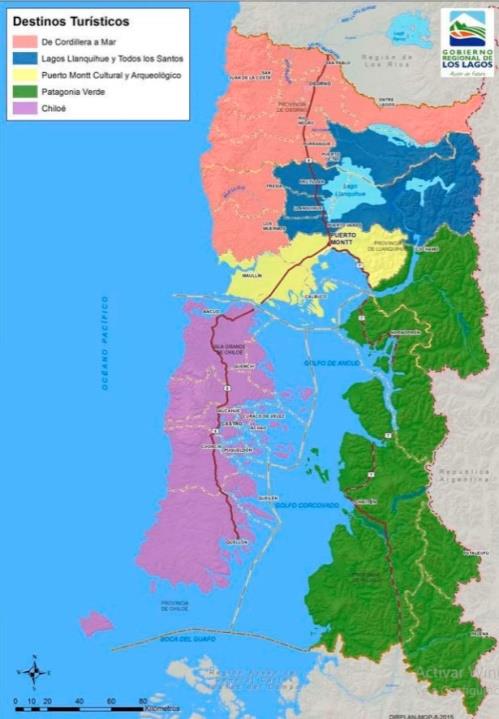 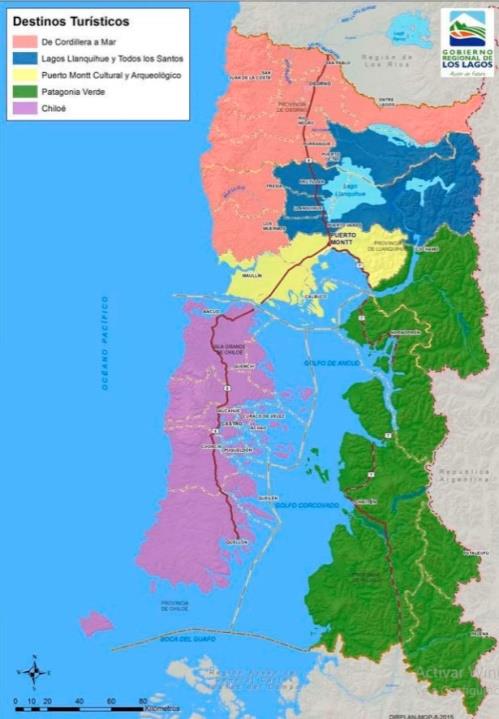 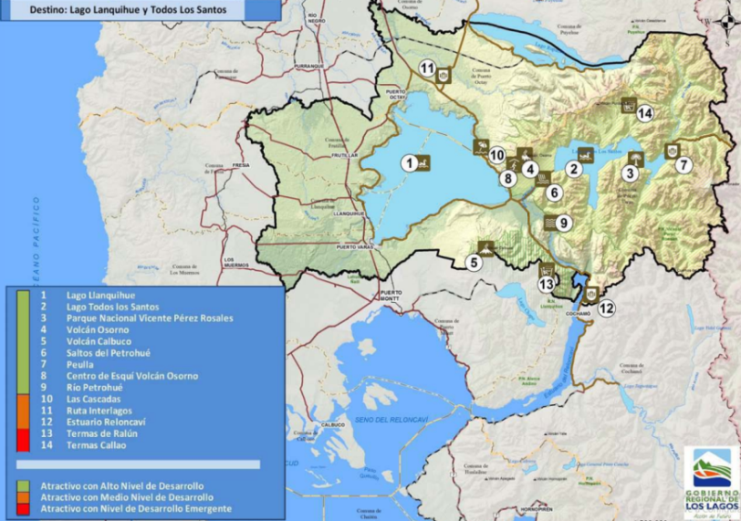 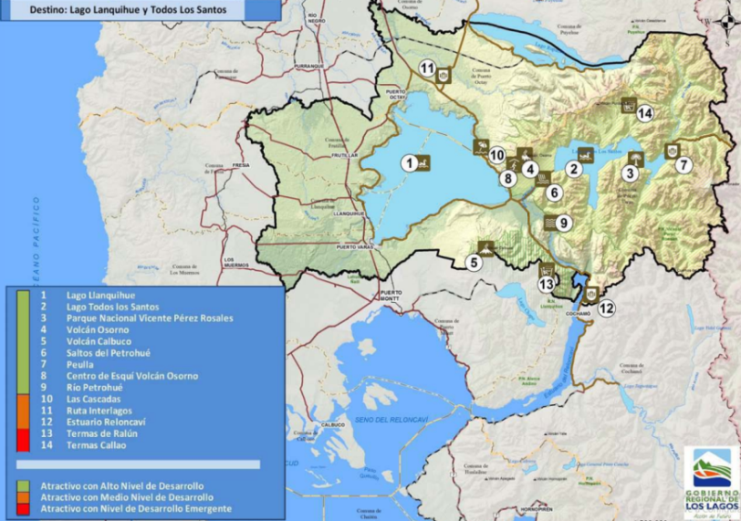 El año 2010 se genera una nueva Ley de Turismo (Ley 20.423), la cual establece Zonas de Interés Turístico (ZOIT) definiéndolos como “territorios comunales, intercomunales o determinadas áreas dentro de éstos, que tengan condiciones especiales para la atracción turística y que requieran medidas de conservación y una planificación integrada para promover las inversiones del sector privado” (Art. 13). Adicionalmente, la Ley señala que “las ZOIT tendrán carácter prioritario para la ejecución de programas y proyectos públicos de fomento al desarrollo de esta actividad, como asimismo para la asignación de recursos destinados a obras de infraestructura y equipamiento necesarios (Art. 17). El territorio “Cuenca Lago Llanquihue” se encuentra en proceso de ser declarada ZOIT (se espera su declaratoria para el año 2019) , involucrando a las cuatro comunas que rodean el Lago Llanquihue (Puerto Varas, Llanquihue, Frutillar y Puerto Octay) y a un conjunto de actores públicos, privados y organizaciones locales, acompañados técnicamente por la Dirección Regional de Turismo y CORFO.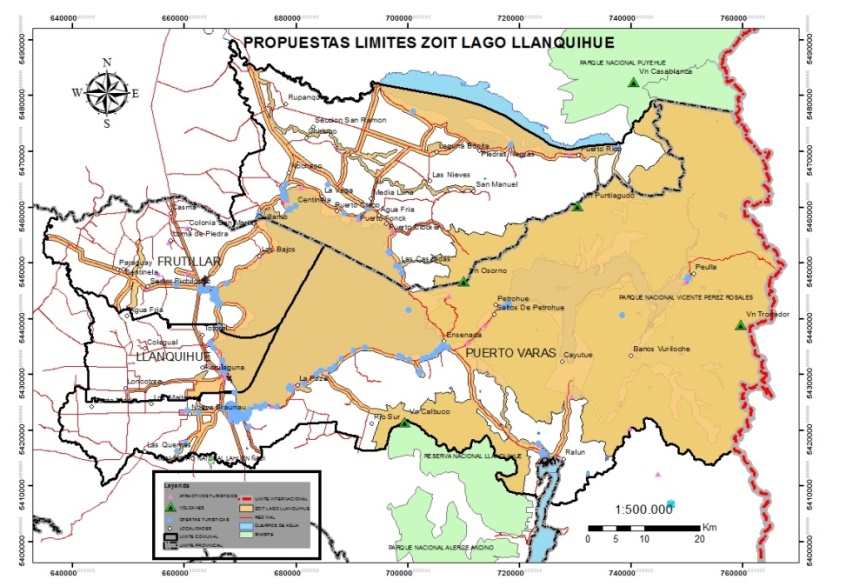 Dentro del plan de acción para la ZOIT “Cuenca Lago Llanquihue”, para Puerto Varas se definieron proyectos orientados al mejoramiento de señalética y espacios públicos, tales como; mejoramiento de plaza, señalética, mobiliario urbano, entre otras.En el ámbito de promoción turística, el municipio participa activamente en ferias de turismo internacional en; Colombia, Alemania, Brasil y Santiago de Chile, además de la participación en Feria Internacional de Viajes y Vacaciones (VYVA) en Santiago.Oferta TurísticaLa oferta turística comunal está basada principalmente por los atractivos naturales y culturales, paisaje, servicios de hoteles, restaurantes y cafeterías, sumados a diferentes actividades de turismo aventura, treaking y actividades que realiza el municipio con el fin de romper la estacionalidad.Según datos entregados por la oficina de información turística municipal, durante el año 2018 hubo un total de 48.712 atenciones de visitantes, de las cuales el 46,10 % corresponde a turistas nacionales y 53,9 % a turistas extranjeros. Siendo los principales motivos de viajes;  vacaciones o paseos (88,6%), realizando actividades vinculadas con la ciudad (gastronomía), circuitos turísticos, visitas a Parques Nacionales y ecoturismo, el 8,95% restante llega a la ciudad por motivos de trabajo o convenciones y un 2,45% a otras actividades.Actualmente existe un total de 24 hoteles, los que se distribuyen según categoría de 3,4 y 5 estrellas, de importancia es mencionar que existen cinco hoteles cinco estrellas, siendo la comuna con más Hoteles de esta categoría en la Región De Los Lagos.   Fuente: Departamento de Turismo- 1° semestre de 2018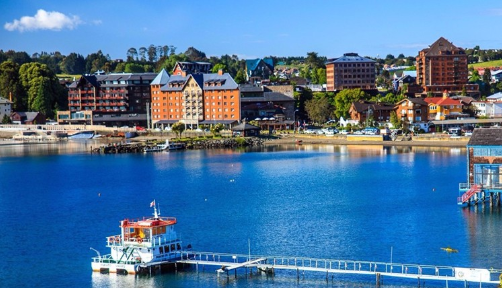 La capacidad hotelera es de 6.394 plazas, distribuidas en hoteles (34%), cabañas (25,3%) y hospedajes (16,6%).           Fuente: Departamento de Turismo- 1° semestre de 20182.2.3 Sitio de interés o atractivo turístico.Los principales atractivos turísticos están relacionados con el paisaje y la naturaleza.2.2.3.1 Parque Nacional Vicente Pérez Rózales y Lagos Todos Los Santos.Dentro del Parque Nacional Pérez Rosales, se encuentra el Lago Todos Los Santos, este  permite la conexión con San Carlos de Bariloche – Argentina a través del Paso fronterizo internacional Vicente Pérez Rosales, dentro del Parque se encuentran los Saltos de Petrohué que es uno de los lugares más visitados de la comuna y región, en estos últimos cinco años el aumento de visitantes corresponde al 61,6%.            Fuente: Elaboración propia en base a datos de www.CONAF.cl.El año 2017 el total de visitas a los Parques Nacionales en la Región de Los Lagos, fueron 758,979 visitantes, de los cuales el 71% visito el parque Vicente Pérez Rosales, lo que nos indica que es el principal atractivo turístico regional.  2.2.3.2 Saltos del Petrohué Los Saltos de Petrohué se ubican dentro del Parque Nacional Vicente Pérez Rosales, adyacente a la ruta que va hacia la localidad de Petrohué, consiste en un sistema de cascadas, con un flujo de agua en promedio de 270 metros cúbicos por segundo, aumentado durante la temporada de lluvia. Es un paso obligado para turistas que realizan la ruta entre Puerto Varas y San Carlos de Bariloche (Argentina) a través del cruce turístico Peulla – Lagos Andinos.2.2.3.3 Volcán Osorno El Volcán Osorno es quizás la imagen más llamativa y simbólica de la zona, se localiza a 61 km aproximado de la ciudad de Puerto Varas cercano a la localidad de Ensenada, alcanzando una altura de 2652 msnm. En sus faldeos se encuentra un centro de invierno que funciona durante todo el año y que permite desarrollar diversas actividades como el Snowboard, Esquí, y ascensos guiados. 2.2.3.4 Lago Llanquihue El lago Llanquihue es el elemento geográfico de mayor relevancia, en su ribera  se emplazan cuatro ciudades: Puerto Varas, Frutillar, Llanquihue y Puerto Octay, pertenecientes al destino turístico Cuenca del Lago Llanquihue, tiene una extensión de 860 km², siendo el segundo Lago más grande de Chile después del Lago General Carrera. Su profundidad no se conoce con certeza, pero se estima en 350 m., Sus aguas permiten la práctica de deportes acuáticos, navegación motorizada y a vela. 2.2.3.5 Lago Todos Los SantosEl Lago Todos Los Santos está emplazado dentro del Parque Nacional Vicente Pérez Rosales, tiene una superficie aproximada de 178,5 km2, en el centro de lago se localiza la Isla Margarita, en el borde sur oeste se emplaza la localidad de Petrohué y al nor este la localidad de Peulla,  siendo la única forma de conexión entre ambas localidades la navegación por el mismo lago.El lago Todos los Santos da origen a los Santos del Petrohué y al río Petrohué, además de ser el paso de navegación para el cruce de lagos andinos, conformado un circuito turístico de gran interés para visitantes nacionales y extranjeros. 2.2.3.6 Laguna Verde Laguna verde se localiza al norte de la localidad de Ensenada,  con una superficie de 560 metros cuadrados, siendo un punto de visita obligado, sus aguas son de color verde esmeralda, posee dos senderos inclusivos, desde los cuales se puede contemplar la distinta fauna del lugar, como por ejemplo; zorro chilla, pájaro carpintero, Martín pescador, chucao; así como también su flora (coigüe, ulmo, arrayán, murta, entre otros). 2.2.3.7 Patrimonio Arquitectónico y Circuito PatrimonialUno de los puntos de mayor atracción turística-cultural de la ciudad de Puerto Varas es la zona típica, la cual fue decretada el 04 de junio del año 1992, según Decreto Supremo Nº 290  y modificada en sus límites el año 2014. Con el objetivo de rescatar, recuperar y poner en valor la zona típica, se desarrolló entre los años 2014-2016 el proyecto “Quiero Mi Barrio” en conjunto con el municipio y ministerio de vivienda y urbanismo (MINVU), este proyecto contemplo la recuperación de la casa San Ignacio, veredas, luminarias, rosales, Monte Calvario, construcción de plaza juguetero Bintrup y plaza Niklitschek, consolidándose así como un punto de atractivo turístico, visitado por turistas nacionales y extranjeros. En  diferentes puntos de la ciudad existen inmuebles con valor patrimonial y Monumentos Nacionales, formando un circuito turístico patrimonial, entre los que se encuentran: Iglesia Sagrado Corazón de Jesús, Casa Opitz, Casa Niklitschek, Edificio Horn, Ex Juguetería Brintrup, Colegio Germania, Casa Boegel, Artesanías de Chile, Casa Amarilla, Casa Heim-Minte, ex hospital San José, entre otros.  2.2.4 Desarrollo Cultural y Eventos:En el ámbito de la formación artística y cultural cabe destacar; las Academias Municipales de Música, Academia Municipal de Bellas Artes y Escuela de Danza, además de,  bandas instrumentales, talleres literarios, programas de extensión, feria del libro infantil y juvenil,  entre otros. Actualmente existen diversos espacios privados destinados al desarrollo de las expresiones culturales, entre las que se puede mencionar:Centro De Artes Molino Machmar (CAMM), nace como proyecto de privados para la  recuperación patrimonial de un edificio levantado en 1932, donde antiguamente funcionó por casi cuarenta años el Molino Machmar, es una institución sin fines de lucro, con espacio para el desarrollo de diversas actividades culturales, siempre potenciando el arte como herramienta de intervención social y educativa, El inmueble fue declarado de interés arquitectónico por el Consejo de Monumentos Nacionales y está inserto en la Zona Típica de la ciudad. Galería Bosque Nativos, Corresponde a  una corporación privada, tiene como propósito ser un espacio  de intercambio y difusión del conocimiento artístico y cultural, generar un apoyo constante y mayor acercamiento de las artes y cultura a la comunidad, en la galería se desarrollan talleres, exposiciones y charlas. Museo Pablo Fierro, Con el apoyo municipio el año 2002 se funda el Museo Pablo Fierro, ubicado en la costanera de Puerto Varas, se pueden apreciar cuadros de las casas patrimoniales, realizadas por su propio dueño y diversas e interesantes antigüedades.Museo histórico Antonio Felmer, Este museo es de propiedad privada, su principal objetivo es dar a conocer el proceso de colonización, donde se exponen objetos utilizados en  la época de colonización Alemana, costumbres gastronómicas, arquitectura y vestimentas.Museo y Centro de Interpretación Juguetería Brintrup, Corresponde a una iniciativa de la Universidad Austral de Chile junta a la Familia Brintrup, es un centro de interpretación, en donde se puede conocer la historia completa de la juguetería, moldes y juguetes.La comuna no cuenta con un centro cultural de uso y administración público, por lo tanto  las actividades culturales se desarrollan en galpón del arte ubicado en terrenos de ex estación de ferrocarriles, escuelas públicas, auditórium del municipio (salón azul), y biblioteca municipal, las exposiciones de pinturas se realizan en el hall central del edificio municipal.A través del Consejo Nacional de Cultura y las Artes, el año 2015 se elaboró el estudio “Plan Municipal de Cultura Puerto Varas, Patrimonio y Cultura”, que tiene como objetivo valorar y resguardar el patrimonio cultural, fomentar el turismo cultural, respetando la diversidad y conservación del patrimonio.El “Plan Municipal de Cultura Puerto Varas, Patrimonio y Cultura”, establece como Visión cultural comunal él; “Pretender ser la principal promotora de las capacidades culturales y patrimoniales de la comuna, siendo a su vez propulsora, atendiendo correctamente las necesidades del territorio y su patrimonio”, estableciendo objetivos estratégicos, acciones y proyectos. La celebración del “Día Nacional del Patrimonio”, es de gran interés para las autoridades y la ciudadanía, desarrollando charlas, talleres, seminarios, mateada cultural y conversatorios relacionados con el patrimonio de la ciudad y comuna.Por otra parte la municipalidad con fin de romper la estacionalidad, potenciar y rescatar la identidad local desarrolla diversas actividades turísticas-culturales, tales como;  Fiesta de árbol navidad (origen Alemán),ferias de navidad, semana santa, día del Kuchen, fiesta de la murta, fiestas patrias, exposiciones de arte, día del patrimonio, conciertos de invierno, ciclo de cine Chileno, concierto de navidad, exposición de esculturas, entre otras, las que se desarrollan principalmente en calle techada Santa Rosa, calle techada Walker Martínez y auditórium municipal.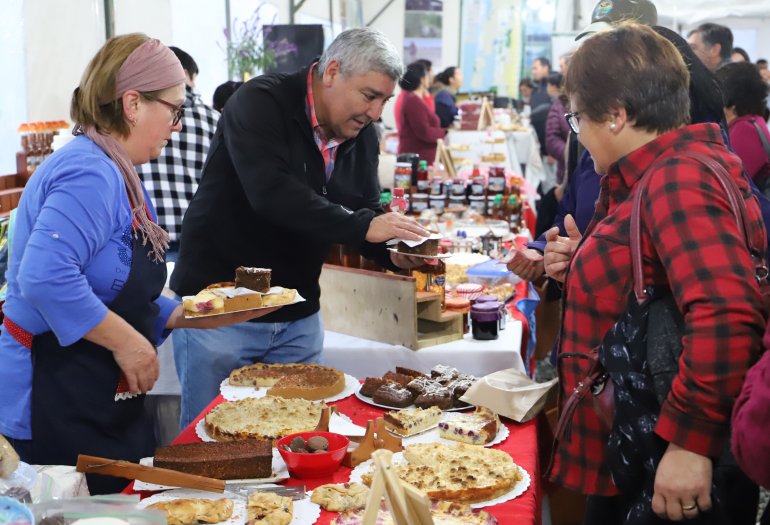 FACTORES CRÍTICOS2.2.5.1 Planificación Turística Comunal y Gestión Municipal.La comuna no cuenta con un Plan de Desarrollo Turístico (PLADETUR), que oriente el desarrollo turístico comunal, a través de lineamientos y acciones, que permita fijar objetivos turísticos en común, que permita avanzar para lograr un desarrollo turístico sustentable, responsable y de calidad, este instrumento PLADETUR debe estar en concordancia con los instrumentos de planificación regional y comunal (Política Regional de Turismo, ZOIT Estrategia de Desarrollo Regional y PLADECO), con el fin de integrar y vincular la visión regional y ZOIT a  la planificación turística comunal.El  desafío es asegurar un desarrollo turístico sostenible que considere la participación de actores locales y asegure la valoración de los ambientes naturales y el resguardo del patrimonio natural y cultural.El Municipio cuenta con un departamento de turismo cuyos objetivos principales son; promoción turística, organización de eventos, entrega de información turística y capacitación en cursos de idioma, producto del desarrollo de la actividad turística nacional y regional, además de las políticas nacionales, es necesario fortalecer el departamento de turismo en el ámbito de planificación y desarrollo turístico comunal. POTENCIALIDADES2.2.6.1 Planificación y Gestión Pública para el Territorio Cuenca Lago Llanquihue.El desarrollo y concreción de la Zona Interés Turístico (ZOIT) Cuenca Lago Llanquihue, es una potencialidad para planificar el desarrollo armónico de este territorio, que producto de su historia, colonización y ubicación, comparte un  patrimonio humano, natural y construido de similares características, siendo un espacio diverso (Lagos, Ríos, Mar, Humedales, Volcanes, Terrenos Agrícolas, Parque y Reserva Nacionales). La concreción de las acciones que incorpora la ZOIT Cuenca Lago Llanquihue permitirá potenciar la asociatividad de los municipios y tener una mirada en común con respecto al desarrollo del destino turístico Cuenca Lago Llanquihue.2.2.6.2 Paisaje y Patrimonio Cultural.La comuna se encuentra emplazada a las orillas del Lago Llanquihue, en un medio natural y belleza paisajística privilegiada, conformado por los volcanes Osorno y Calbuco, Lagos Todos los Santos y Llanquihue, Saltos del Petrohué, Parque Nacional Vicente Pérez Rosales, este último es el más visitado en chile tanto por turistas extranjeros y nacionales, esto sumado al patrimonio arquitectónico (casas patrimoniales), identidad cultural y la zona típica de la ciudad, hacen que Puerto Varas sea parte de la oferta turística nacional e internacional siendo reconocidos como destino turístico. 2.3 Desarrollo Territorial El desarrollo territorial es un área estratégica de relevancia, ya que el desarrollo de cualquier territorio debe obedecer a una planificación territorial sustentable, de modo que se garantice un nivel óptimo de calidad de vida para la generación actual, sin poner en peligro el bienestar, los recursos y el medio ambiente de las generaciones futuras. Instrumentos Planificación Regional y LocalEstrategia Regional Desarrollo Región de Los Lagos La Estrategia Regional e Desarrollo es un  instrumento de planificación a nivel Regional, de largo plazo, que define en sentido general como lograr el desarrollo y cuáles serán las acciones para concretar dicho propósito, la región de Los Lagos cuenta con una estrategia vigente desde el año 2009 al 2020, actualmente se encuentra en proceso de actualización por parte del Gobierno Regional de Los Lagos.La estrategia vigente incorpora al territorio comunal  como Zona Lagos Andinos y propone que para el año 2020 esta zona  se consolide como destino turístico internacional de alto nivel, integrado a nivel nacional e internacional, con una eficiente administración de sus recursos ambientales y energéticos, definiendo siete lineamientos estratégicos.Consolidación del Corredor Turístico bi-nacional Bariloche Patagonia - Lagos Andinos - Costa de Osorno. Promoción y desarrollo del ecoturismo en áreas del Parque Nacional Puyehue y Vicente Pérez Rosales. Consenso entre los actores territoriales privados y públicos sobre programas de gestión y administración de los recursos naturales (Aire, Tierra y Agua), así como del manejo de los residuos y pasivos ambientales producidos por cada actividad productiva. Desarrollo de modelos tecnológicos para medir la capacidad de carga de los sistemas en sus acepciones “capacidad de carga ambiental y ecológica”, “capacidad de carga social” y “capacidad de carga productiva”.Implementación de estudios para determinar la capacidad de carga de estas sub zonas de valor y normalización (regulación) de las actividades a desarrollar en cada sector Acreditación y profesionalización de los prestadores de servicios presentes en la zona bajo un concepto de recurso humano capacitado y especializado. Consolidación de centros de poblados menores para apoyar el turismo a pequeña escala, así como posicionar el turismo de intereses especiales, dentro de la oferta local.2.3.1.2 Plan Regulador Intercomunal Ribera Lago Llanquihue e Hinterland Puerto Montt El objetivo del Plan es generar un ordenamiento del territorio intercomunal, en concordancia con el desarrollo de actividades económicas productivas, que se localizan en dicho territorio.   El Intercomunal Ribera Lago Llanquihue e Hinterland Puerto Montt contempla un territorio de 86.000 hás aproximadamente, distribuidos en las comunas de Puerto Varas, Puerto Montt, Llanquihue, Frutillar y Puerto Octay, además de una franja de ancho variable en el borde del Lago Llanquihue.En año 2004 el MINVU elaboro una propuesta de Plan Regulador Intercomunal Ribera Lago Llanquihue, entre los años 2013 – 2014 se realiza una actualización y adaptación al Plan, a través de La Facultad de Arquitectura, Urbanismo y Geografía de la Universidad de Concepción, sin poder concretarse aún su aprobación ya que se debió incorporar nuevos Estudios de Peligros Naturales, dada la erupción del Volcán Calbuco el año 2015. Sin embargo es de importancia mencionar que la propuesta realizada fue trabajada en conjunto con los municipios pertenecientes a la cuenca del lago Llanquihue, comuna de Puerto Montt,  MINVU y Facultad de Arquitectura, Urbanismo y Geografía de la Universidad de Concepción.Plan Regulador Comunal y Zona Típica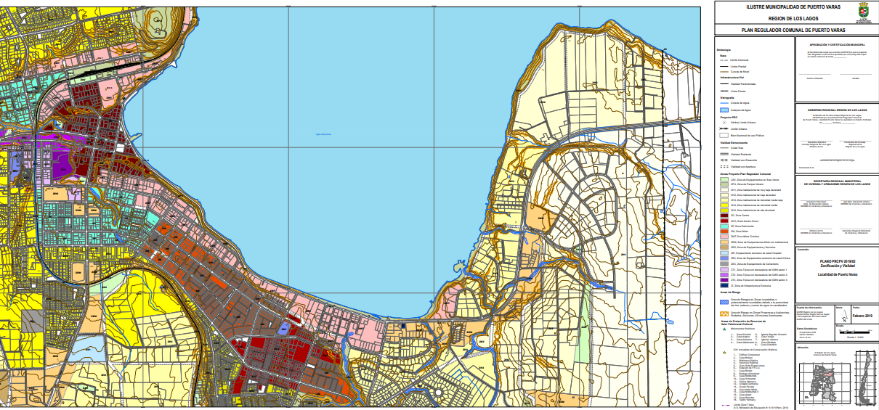 El Plan regulador (PRC) vigente de la ciudad de Puerto Varas fija normas y zonas de construcción para una superficie de 546 hectáreas urbanas, fue aprobado por Resolución Nº 002 de fecha 09 de Enero del año 1990,  realizando modificaciones o enmiendas en cinco oportunidades (1993,1997, 2000, 2007 y 2011). Desde fines del año 2015 el municipio a través de la consultora SURPLAN Ltda. Elaboro el estudio de actualización del PRC Puerto Varas el que actualmente está en proceso de aprobación y se espera que entre en vigencia a fines del año 2019, este nuevo PRC incorpora 1.508 hectáreas a la zona urbana actual (546 hectáreas) quedando el límite urbano con una superficie de 2054 hectáreas, incorpora al límite urbano actual diversos sectores ya consolidados, como el, sector de mirador, parcelaciones entre otros. 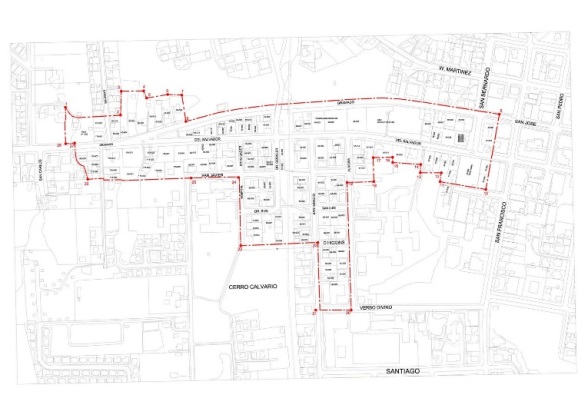 La ciudad de Puerto Varas se destaca por su arquitectura y valor patrimonial, contando con dos declaratorias del Consejo de Monumentos Nacionales: Zona Típica fijada según Decreto Supremo Nº 290 del  04 de junio del año 1992, modificada en sus límites según Decreto n° 419 del 2014 y 10 Monumentos Históricos. Entre los años 2014 y 2015 se desarrolló el “Estudio Seccional de Modificación del PRC en Zona Patrimonial, Plano Seccional Zona Típica y su Área de Amortiguación” encargado por el MINVU a la consultora Estudio de Arquitectura Puerto Varas, con el objetivo generar normas urbanísticas y arquitectónicas para la zona típica, si bien este estudio está terminado aún no es aprobado, ya que se optó por tramitarlo una vez actualizado el Plan Regulador Comunal. Se prevé que una vez que entre en vigencia el nuevo PRC, se retomara el plan seccional para la zona típica con el fin de entregar normas claras y resguardar el patrimonio arquitectónico - cultural de dicha la zona.2.3.1.4 Plan Estratégico de Movilidad Urbana 2025 (PEMU)El Plan Estratégico de Movilidad Urbana (PEMU) elaborado por el municipio, se basa en los estudios del “Área Metropolitana de Puerto Montt – Puerto Varas” desarrollados por la consultara IDOM y el Estudio “Espacios Públicos” desarrollados por la  consultora GEHT Architects. El PEMU prioriza a las personas en el centro de la ciudad, crear nuevos espacios públicos y diversificar la oferta de actividades, establece acciones a corto, mediano y largo plazo. El año 2018 se implementó acciones tales como; eliminación de 100 estacionamientos en la costanera para implementar una ciclo vía de 3 kilómetros, se incorporaran en el sector centro de la ciudad 16 estacionamientos inclusivos, en época estival se implementó 35 bicicletas gratuitas, además de un sistema de acercamientos. Las próximas intervención  están orientadas al ordenamiento del transporte público, plan estival, ampliar zonas de uso peatonal (calle San Pedro), mejoramiento de escalera, accesibilidad universal, entre otras. Se espera que de aquí al 2025 la ciudad sea más amigable, con mayores alternativas de movilidad, privilegiando los espacios públicos.2.3.1.5 Estudio Área Metropolitana Puerto Montt – Puerto VarasEl proceso de descentralización que está llevando a cabo el Estado de Chile define dentro de sus acciones, desarrollar a nivel local estudios que permitan consolidar áreas metropolitanas. Desde el año 2016 el Consejo Nacional de Desarrollo Urbano (CNDU) comenzó a desarrollar el Estudio Área Metropolitana Puerto Montt – Puerto Varas, con el objetivo de consolidar a Puerto Montt y Puerto Varas como un Área Metropolitana descentralizada, que les permita desarrollar trabajos colaborativos, fijar objetivos y prioridades de crecimiento y desarrollo. Por otro lado el Banco Interamericano de Desarrollo (BID) ha desarrollado para las ciudades de América Latina y el Caribe la iniciativa de “Ciudades Emergentes y Sustentables (ICES)”, en Chile esta iniciativa es llevada a cabo por la Subsecretaría de Desarrollo Regional (SUBDERE), los Gobiernos Regionales y Municipios. El Área Metropolitana Puerto Montt – Puerto Varas, es parte de ICES- Chile, por lo que el año 2016 la consultora IDOM desarrollo el estudio de Área Metropolitana de Puerto Montt – Puerto Varas, entregando lineamientos orientados a mejorar la calidad de espacios públicos, además se desarrolló el Estudios de Vida y Espacios Públicos, a cargo de la consultora GEHT Architects, entregando intervenciones urbanas concretas para la ciudad de Puerto Varas. A mediados del año 2017 se firmó un convenio de colaboración entre las municipalidades de Puerto Montt y Puerto Varas con el fin de iniciar un proceso de acuerdos y un desarrollo equitativo entre ambas comunas.ConectividadLa principal ruta de acceso a la comuna de Puerto Varas es la Ruta 5 Sur, esta permite el acceso y conexión con las comunas vecinas y el resto del país, otra de las rutas de importancia es la Ruta Internacional CH 225 Vicente Pérez Rosales, que permite la conexión entre Puerto Varas y la localidad de Ensenada y Petrohué permitiendo acceder al Lago Todos Los Santos y a la localidad de Peulla esta ruta llega hasta el paso fronterizo “Vicente Pérez Rosales” que une con San Carlos Bariloche – Argentina, por otro lado la Ruta V-50 Nueva Braunau-Puerto Varas permite conexión directa con las comunas de Los Muermos y Maullín además de acceder a la nueva ruta V-590 Las Lomas que conecta el territorio norte de la región con el aeropuerto El Tepual evitando el ingreso a la ciudad de Puerto Montt, y por ultimo a ruta V-505 que conecta Puerto Varas – Alerce – Puerto Montt.Respecto a la conectividad interna de la ciudad, podemos mencionar que existe una conformación clara de vías estructurantes y secundarias, sin embargo es necesario potenciar la conectividad; camino de conexión Borde Lago con Llanquihue, calle Ricardo Neumann con Ruta 5 Sur, San Martín con Molino Viejo y ruta V505 con ruta CH 225. Es importante mencionar que los mayores problemas que presenta la ciudad de Puerto Varas en materia de transporte, está dada por la falta de ordenamiento y gestión de transporte público - privado. (Estudio PRC-2018)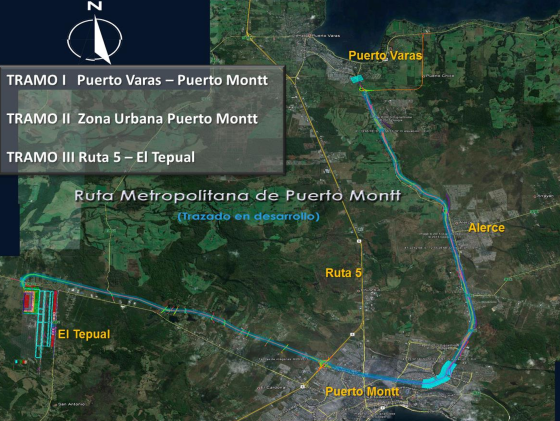 Actualmente se encuentra en estudio por parte del departamento de concesiones del Ministerio de Obras Públicas (MOP) el “Proyecto Ruta Metropolitana”, que tiene como objetivo generar una ruta de doble calzada, concesionada entre el aeropuerto el Tepual- Puerto Montt-Alerce y Puerto Varas, con una longitud de 33 kilómetros aproximadamente. 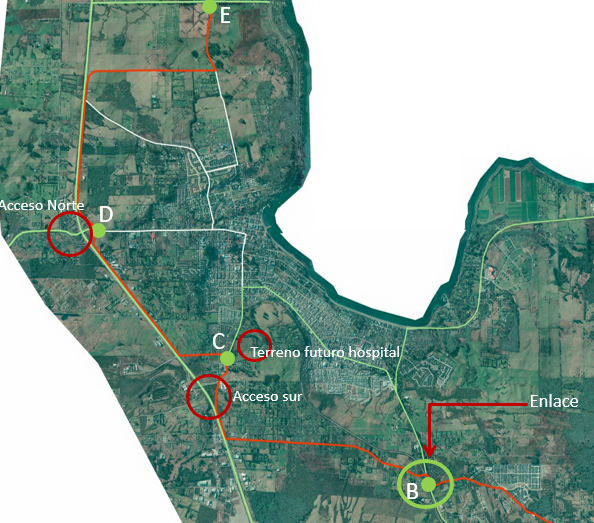 La ruta metropolitana propuesta, que afecta a la comuna y ciudad de Puerto Varas, no se condice con la planificación que está llevando a cabo el municipio a través del estudio plan regulador comunal (PRC),  por lo que a mediados del 2017 el municipio elaboro una contra propuesta del trazado (para el territorio de Puerto Varas), que reconoce las necesidades de conectividad interna de la ciudad y la integra a la red vial propuesta por el  estudio de plan regulador comunal. Crecimiento Urbano de Puerto VarasActualmente el sector urbano de la ciudad de Puerto Varas es de 546 há con una densidad de 60 habitantes por hectárea, existiendo una huella compacta de 476 há (Fuente: Memoria Explicativa Propuesta Plan Regulador Puerto Varas).Según lo indicado en Memoria Explicativa - Propuesta Plan Regulador Puerto Varas, el crecimiento de la ciudad “se ha visto reflejado en dos formas de ocupación del territorio, el primero de ellos inmediato al área consolidada, expresado en nuevos conjuntos habitacionales con una alta intensidad del uso de suelo y mayoritariamente dentro del área urbana vigente. Con la sola excepción en el sector sur oriental de la ciudad, específicamente en el barrio el mirador. En tanto, hacia la periferia, en la parte alta de la ciudad -extra límite urbano vigente-, a ambos costados de la ruta 5 sur, con una ocupación en baja intensidad de uso de suelo, expresado en parcelas de agrado al amparo del decreto 3.516 en parcelas de 5000 metros cuadrados”.A principios del 2017 y según lo dispuesto en el art. 117 de la Ley General de Urbanismo y Construcciones; y los artículos 5 letras d) y k), 6, 12 y 63 letra i) de la Ley 18.695, Orgánica Constitucional de Municipalidades, la municipalidad decreto la postergación de permisos de edificación para proyectos sobre 10.5m. de altura, equipamiento comercial de sobre 500 personas y servicentros, proyectos sobre 50 estacionamientos y loteos sobre 20 estacionamientos, lo anterior en zonas H1, H2 y H3 del Plan Regulador vigente, con el fin de contener la presión inmobiliaria a la espera de la aprobación del Plan Regulador Comunal.Según datos de la Dirección De Obras Municipales (DOM) los permisos de edificación para obra nueva y regularización de obra nueva entre los años 2010 – 2018 corresponden a 1.837 permisos, siendo el año 2015 con mayores permisos otorgados.                  Fuente DOM-cuentas publicasFACTORES CRÍTICOS2.3.4.1 Crecimiento Urbano La ciudad de Puerto Varas cuenta con un plan regulador de más de 30 años de antigüedad, esto sumado al interés de inmobiliarias, la llegada de nuevos habitantes a la ciudad y las políticas nacionales vinculadas al desarrollo y permiso de edificación, ha provocado en estos últimos años el desarrollo de proyectos inmobiliarios fuera del límite urbano comunal, provocando una presión del desarrollo urbano en la ciudad y el colapso de las redes y planta de tratamiento de aguas servidas.La necesidad de dar respuesta a la demanda de suelo para nuevos proyectos inmobiliarios, instalación de empresas, y viviendas para distintos estratos sociales, articulando las nuevas áreas de crecimiento a los sectores consolidados y extendiendo los valores urbanos que se le reconocen al área céntrica. Es importante subrayar el desafío que implica esto último: proyectar la calidad urbana del casco histórico, su armonía urbana y la identidad que éste proyecta, hacia el resto del área urbana, especialmente a las nuevas áreas de crecimiento de la ciudad (Fuente: Memoria Explicativa Propuesta Plan Regulador Puerto Varas).POTENCIALIDADES2.3.5.1 Nuevo Plan Regulador Comunal Puerto Varas Patrimonio Arquitectónico y Zona Típica.Actualmente se encuentra en proceso de aprobación el nuevo Plan Regulador Comunal para la ciudad, que regularizara diferentes sectores habitacionales consolidados localizados fuera del límite urbano, además incorpora suelo suficiente para el desarrollo de proyectos inmobiliarios diversos, viviendas sociales y equipamiento público o privado de escala mayor (cementerio, hospital, escuelas, centros comerciales, entre otros.), prevé la protección del crecimiento en altura en la zona centro de la ciudad (altura no superior a los 10,5 metros), define nueva vialidad estructurante que de ser consolidada permitirá un flujo y conexión interna. Por otro lado, y como se indica en este estudio existe una propuesta de “Plan Seccional Zona Típica y su Área de Amortiguación”, que deberá ser actualizada y tramitada posterior a que entre en vigencia el nuevo plan reguladorLa propuesta Plan Regulador Puerto Varas, plante como imagen objetivo para la ciudad  ser; “Centro de servicios que ofrece óptima calidad de vida como lugar de residencia permanente y capaz de entregar una oferta turística sustentable y de calidad todo el año, preservando su belleza escénica y su atractivo como ciudad”. 2.3.5.2 Localización y Conectividad Comunal.La comuna se emplaza en medio de un paisaje natural privilegiado, es la puerta de entrada a la Patagonia Chilena y a la Ruta Inter Lagos, se localiza  a 20 Km de la capital regional (Puerto Montt) y a 1.000 Km de la capital nacional (Santiago), cuenta con una red de conectividad tanto terrestre como aérea,  que permite vincular la comuna con el resto de las regiones y país.Puerto Varas se localiza estratégicamente a un costado de la a ruta 5 Sur  que conecta la comuna con el resto de la región y país, desde aquí nace la ruta Internacional 225, que vincula la comuna con la República de Argentina a través del paso internacional Vicente Pérez Rosales. Por otro lado la ruta V 590  Las Lomas permite la conexión del aeropuerto el Tepual con la comuna, cabe destacar que esta ruta no tan solo es utilizada por la población de Puerto Varas sino también por el resto de la región ya que permite acortar tiempos de viaje y evita el acceso a Puerto Montt. La ruta V–505, que conecta la ciudad de Puerto Varas directamente con la localidad de Alerce y la capital regional, siendo una ruta muy utilizada por la población flotante diaria que transita entre ambas ciudades.2.4 Desarrollo Medio AmbienteSin duda el medio ambiente y su cuidado, en esta última década, se ha transformado en una variable primordial a la hora de planificar, convirtiéndose en un eje estratégico para el desarrollo y planificación de cualquier localidad, ciudad o territorio.El año 2015 Chile firma el Acuerdo Internacional de París sobre Cambio Climático y la Agenda 2030 de Desarrollo Sostenible, la que establece diecisiete objetivos y metas para los próximos 15 años, una de las acciones es la creación de la “Red Chilena de Municipios ante el Cambio Climático”. El año 2018 la municipalidad de Puerto Varas ingresa a la “Red Chilena de Municipios ante el Cambio Climático”, firmando un acuerdo para desarrollar acciones que permitan mitigar los efectos del cambio climático.Normativa Medio Ambiental Para Los MunicipiosActualmente los municipios en Chile, no cuentan con atribuciones ambientales que les permitan participar en la toma de decisiones en el sistema de evaluación de impacto ambiental (SEIA), sin embargo tienen la responsabilidad de las siguientes funciones, según la Ley N° 20.417,  artículo 25 del Decreto con Fuerza de Ley Nº 1 de 2006, del Ministerio del Interior, en coordinación con la Ley Orgánica Constitucional de Municipalidades (Nº 18.695):Artículo 25.- A la unidad encargada de la función de medio ambiente, aseo y ornato municipal le corresponderá velar por:a) El aseo de las vías públicas, parques, plazas, jardines y, en general, de los bienes nacionales de uso público existentes en la comuna.b) Servicio de extracción de basura.c) La construcción, conservación y administración de las áreas verdes de la comuna. d) Proponer y ejecutar medidas tendientes a materializar acciones y programas relacionados con medio ambiente.e) Aplicar las normas ambientales a ejecutarse en la comuna que sean de su competencia.f) Elaborar el anteproyecto de ordenanza ambiental. Para la aprobación de la misma, el concejo podrá solicitar siempre un informe técnico al Ministerio del Medio Ambiente.Relleno Sanitario y Residuos Domiciliarios. Desde el año 2016 está en operación el nuevo relleno sanitario La Laja, donde se disponen los residuos sólidos domiciliaros de siete municipios de la provincia de Llanquihue; Puerto Varas, Puerto Montt, Los Muermos, Llanquihue, Fresia, Frutillar y Cochamó. La capacidad total del relleno sanitario La Laja es de 3.930.740 m3, las toneladas dispuestas el año 2017 corresponden a un total 308.085 m3,  de las cuales el 12,7% corresponde a la comuna de Puerto Varas y el 87,3% restante a las otras comunas. Si bien está en pleno funcionamiento el relleno sanitario La Laja, aun no se consolida el cierre definitivo del vertedero municipal, lo que a largo plazo pudiera provocar contaminación tanto de gases, químicos, napas subterráneas, entre otros. En relación al sistema de recolección de residuos domiciliarios, podemos indicar que desde inicios del 2019 se adjudicó a la empresa SERVIMAR el retiro de basura y limpieza de las calles, implementando recolección nocturna en el centro de la ciudad. Con respecto al manejo de voluminosos, el municipio ha implementado el programa de retiro de voluminosos, con aproximadamente 60 operativos al año, mediante la instalación de contenedores en los sectores rurales, Rollizo, Ralún, Colonia La Poza, Petrohué, Colonia Tres Puentes, Ensenada, Cuatro Septiembre, Nueva Braunau, entre otros y urbanos, los que son llevadas al relleno sanitario La Laja para su destino final.El año 2018 se implementaron;  Ruta del Vidrio, Ruta del Cartón, y Programa de Recolección Diferenciada para Hoteles y Restaurantes.A principios del año 2019 se implementó el Plan de Reciclaje Electrónico, una vez al mes para ser entregados a una empresa de recuperadora de electrónicos.  Actualmente existen en la ciudad micro basurales localizados en; calle Palena, calle Minte al lado del Hogar de Menores, calle Los Radales, calle Antonio Varas detrás del CESFAM, Población del Sur, Los Copihues con Chile Chico, calle Nueva con calle Los Naranjos, además de la existencia de un zanjón que abarca la Población del Sur, Villa Centenario Nº 1 y 2, y Loma Nº 6. Actualmente se instalaron señalética y constante limpieza.Uno de los mayores focos de contaminación e insalubre es la zanja ubicada en la calle Chile Chico que limita con la población Del Sur.La Oficina Gestión Municipal de Educación Ambiental, tiene como objetivo principal  generar conciencia del cuidado del medio ambiente y reciclaje, realizando acciones orientadas a la educación ambiental que permitan reducir la contaminación que provocan los residuos generados por la ciudadanía, desarrollando alrededor de 20 charlas-talleres anuales (juntas de vecinos y establecimientos educacionales), apoya a establecimientos educacionales que así lo deseen, en el proceso de certificación SNCAE, en conjunto con el DAEM y Capitanía de Puerto organizan limpiezas de playa con los estudiantes y comunidad en general, taller de manualidades con reciclaje, el año 2017 se implementó un punto limpio municipal, ubicado en la zona céntrica de la ciudad, llegando aproximadamente 7mil kilos mensuales (fuente; Oficina Municipal Gestión Educación Ambiental).En relación a la calidad del aire no existen datos estadísticos que indiquen la calidad o grado de contaminación para la ciudad de Puerto Varas, a mediados del 2018 la SEREMIA de Medio Ambiente de la Región de Los Lagos en conjunto con el municipio instalaron la primera Estación de Monitoreo de la Calidad del Aire, se espera contar a fines del año 2019 con datos que permitan medir y evaluar la calidad del aire.Perros VagosUna problemática para la comunidad es la presencia de perros vagos, no tan solo en la ciudad de Puerto Varas, sino también en las localidades de Ensenada y Nueva Braunau, provocando un problema  sanitario y de seguridad para los habitantes y turistas. El municipio desde el año 2016 a través del departamento de medio ambiente ha implementado el programa de tenencia responsable de mascotas y programas de esterilización, a la fecha se cuenta un centro veterinario móvil que permite realizar operativos en terreno y llegar a localidades rurales, además de un centro veterinario municipal ubicado en la ciudad de Puerto Varas encargado de realizar diferentes procedimientos tales como; Procedimientos de Esterilización 10 diarios con un aproximado anual de 2500, implante de Microchip, control vacunatorio, desparasitación de canes y felinos en condición de calle, campañas de adopción de mascotas y charlas de tenencia responsable de mascotas, dirigidas a las organizaciones territoriales, con el objetivo de generar conciencia y responsabilidad en la comunidad.Peligros Volcánicos. 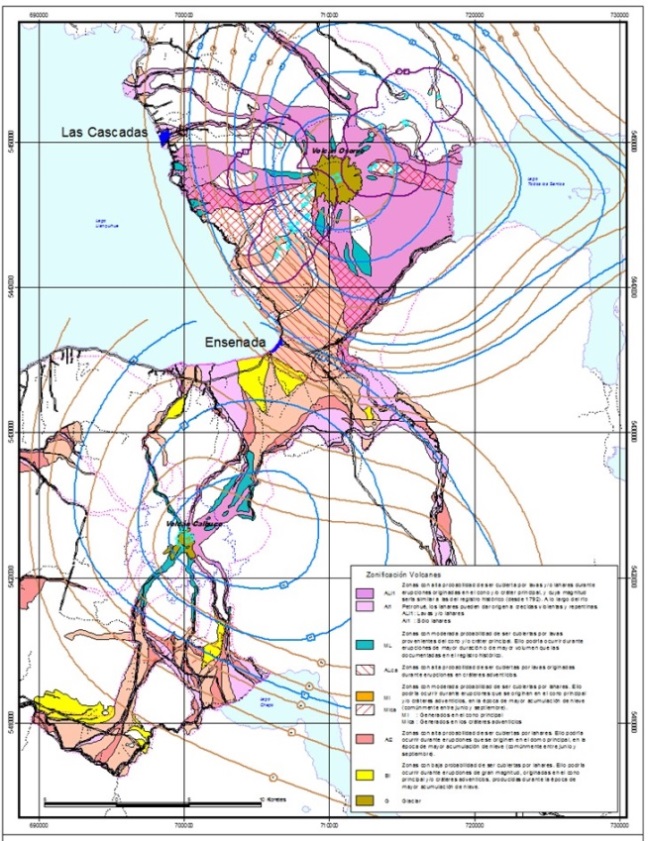 Parte del paisaje y atractivos turísticos son los volcanes Calbuco  y Osorno, ambos forman parte de la Zona Volcánica Sur de Los Andes.El  volcán Calbuco se localiza  a 30 km al noreste de la ciudad de Puerto Montt y 30 km al este de Puerto Varas, en la ribera sur este del lago Llanquihue y al nor oeste del lago Chapo, se emplaza al oeste de la traza principal de la Zona de Falla Liquiñe-Ofqui, alcanza una altura de 2.003 m.s.n.m. su área basal de 180 km2, el comportamiento eruptivo del Volcán Calbuco es violento, caracterizado por erupciones freatomagmaticas, vulcanianas, subplinianas y freatoplinianas débiles, con eyección de piroclastos tanto de caída como de flujos. Presenta glaciares pequeños en la cima, por lo cual la generación de lahares gatillados por las erupciones se produciría solamente durante la temporada invernal (Fuente www. sernageomin.cl). El 22 de abril del 2015 se produjo la última erupción del  Volcán Calbuco, esta fue de tipo Sub Pliniana (IEV4), provocando una Columna de Erupción Volcánica de entre 15 a 20 Mtrs aprox.En relación al Volcán Osorno este se ubica 47 km al noreste de la ciudad de Puerto Varas, su altura es de 2.661 m s.n.m. con un área basal de 180 km2, la parte superior del edificio volcánico se encuentra cubierta por un glaciar, que representa un volumen significativo de agua que podría generar lahares, los centro poblados cercanos son; Las Cascadas, Ensenada y Petrohué, estos últimos localizados en la comuna de Puerto Varas (Fuente www. sernageomin.cl).La amenaza o riesgo que representan los volcanes Osorno y Calbuco, está claramente definida en el mapa de peligros volcánicos elaborado por SERNAGEOMIN y constituye la base para determinar las áreas afectas por riesgo. En este contexto, la localidad de Ensenada, se encuentra en el área definida con probabilidad de ser afectada por lavas/lahares, además de la caída de piroclastos y finas cenizas, es decir, presenta un importante grado susceptibilidad de ser afectada por erupciones de los volcanes Osorno y Calbuco. Tal como ocurrió con la erupción del volcán Calbuco el 22 de abril del año 2015 que afecto principalmente a la localidad de Ensenada, provocando el colapso de techumbres, daños a campos agrícolas y a la ganadería.Sanitaria y Plan Maestro Aguas LluviasActualmente la concesión sanitaria de la ciudad de Puerto Varas está a cargo de la empresa sanitaria ESSAL S.A, a mediados del 2018 la Superintendencia de Servicios Sanitarios (SISS) encargada de la fiscalización de las empresas sanitarias, informo que la planta de tratamiento de la empresa Sanitaria ESSAL se encuentra en un 98,5 % de su capacidad hidráulica, por su parte la empresa sanitaria ESSAL S.A indico que tiene planificado para el año 2021 ampliar su planta de tratamiento y que actualmente se están desarrollando trabajos de conexión de nueva impulsión en la Planta Elevadora de Aguas Servidas Santa Rosa para aumento de caudal.  La ciudad de Puerto Varas no cuenta con una red de evacuación de aguas lluvias, lo que deriva en incorporan de manera irregular las aguas lluvias, cuando se produce un evento importante de lluvia al sistema de alcantarillado, produciendo la activación de los aliviaderos de tormenta.El año 2017 la Dirección de Obras Hidráulicas del MOP finalizo el desarrollo del instrumento de planificación Plan Maestro de Aguas Lluvias para la ciudad de Puerto Varas y su zona de expansión con un horizonte de 30 años, con el fin de poder proponer una solución integral, definir la red primaria del sistema de evacuación y drenaje de aguas lluvias, estimar inversiones y entregar una priorización de proyectos de la red primaria, actualmente se está a la espera de su aprobación por parte de contraloría para posteriormente su priorización de inversión. Protección Lago Llanquihue El Lago Llanquihue es sin duda el mayor punto de atractivo turístico de Puerto Varas y del destino cuenca del Lago Llanquihue, tiene una superficie de 877 km² y una profundidad de 350 metros este lago corresponde a la segunda formación lacustre más grande de Chile. Los ríos que alimentan al Lago Llanquihue son; rio Pescado, Blanco y Tepú, en tanto el desagüe se produce a través del río Maullín. Las aguas del Lago Llanquihue son aptas para realizar deportes náuticos y actividades acuáticas.Desde el año 2010 y según decreto supremo N°122 del ministerio secretaría general de la presidencia dicto la normas secundarias de calidad ambiental para la protección de las aguas del lago Llanquihue, con el objetivo de “mantener la calidad de las aguas del lago Llanquihue y prevenir la eutroficación antrópica, proporcionando instrumentos de gestión para aportar a la mantención de su actual condición oligotrófica”, estableciendo cuatro áreas de vigilancia, según indica la imagen. Fuente: www.dga.cl/administracionrecursoshidricosEn el último trimestre del 2017 y a raíz de vertimientos ilegales de aguas servidas en la costanera de la ciudad de Puerto Varas, el municipio solicito a la Secretaria Regional Ministerial de Salud de Los Lagos, la fiscalización e informe, con el objetivo de conocer el grado de contaminación del Lago Llanquihue, detectando dos puntos importantes de contaminación, uno en el sector de Hotel Radisson y el segundo en el sector cercano al terraplén de la costanera, se detectó contaminación por coliformes fecales, que alcanzaron 16 veces más el nivel máximo permitido ( mil por 100 milímetros), en el resto de la costanera no existía grado de contaminación. La contaminación estaba dada principalmente por eventos de descargas ilegales de vecinos y el uso de los aliviaderos de aguas lluvias de la empresa sanitaria ESSAL. S.A. A mediados del 2017 y a raíz de la denuncia de municipio ante el Tercer Tribunal Ambiental se conformó la Mesa Técnica del Lago Llanquihue encabezada por el Seremi de Medio Ambiente, la Superintendencia de Medio Ambiente, Dirección de Aguas, Superintendencia de Servicios Sanitarios, Empresa sanitaria Essal S.A y las municipalidades de Puerto Varas, Llanquihue, Frutillar y Puerto Octay, con el fin de poder realizar un trabajo coordinado para evitar daños ambientales y buscar soluciones. 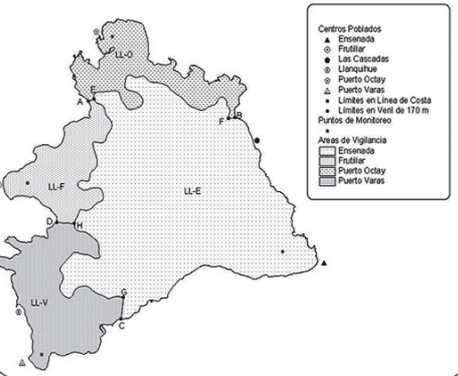 Paralelamente el municipio ha generado alianzas con organizaciones públicas y privadas con el objetivo de proteger, generar conciencia y desarrollar acciones que favorezcan la descontaminación del lago Llanquihue, tales con; Vigilantes del Lago, mesa técnica pública-privada Lagos Llanquihue, capacitaciones, entre otras.Humedales.Según la Convención sobre los Humedales RAMSAR (1973 / Chile: 1981) los humedales se definen como; las extensiones de marismas, pantanos y turberas, o superficies cubiertas de aguas, de régimen natural o artificial, permanentes o temporales, estancadas o corrientes, dulces, salobres o saladas, incluidas las extensiones de agua marina cuya profundidad en marea baja no exceda de seis metros.La conversión RAMSAR es un tratado intergubernamental, para la acción nacional y la cooperación internacional en pro de la conservación y el uso racional de los humedales, mediante acciones locales, nacionales y de cooperación internacional. La Convención entró en vigencia en Chile el 27 de noviembre de 1981. Actualmente en chile existen 14 humedales decretados por la convención RAMSA, de los cuales ninguno se localiza en la región de Los Lagos.En el país no existe una normativa legal de protección a los humedales, solo existe un inventario general a nivel nacional de su localización. Desde principios del 2018 el Ministerio de Medio Ambienta se encuentra elaborando un Plan Nacional de Protección de Humedales, con el fin de establecer cuáles son los humedales prioritarios a lo largo del país con el objetivo de detener su deterioro, proteger  y preservar su rica biodiversidad. El Plan Nacional de Protección de Humedales reconoce dos humedales localizados en la región de Los Lagos; Sistema Humedales Río Maullín (Amortajado, Comuna de Maullin) y Humedal del Río Chepu (Comuna de Ancud – Chiloé). La elaboración de ordenanza municipal de humedales, es la única herramienta que tienen los municipios legalmente para resguardar y preservar los humedales existentes en la comuna. 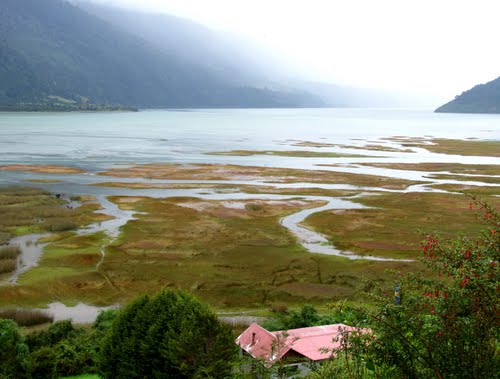 En las diferentes instancias de participación ciudadana se plasmó la necesidad de proteger humedales que son de interés y que no cuentan con ninguna protección, como es el caso del humedal denominado Quebrada Honda, localizado en la ciudad de Puerto Varas, Humedal de la Bahía de Ralún ubicado en la desembocadura del rio Petrohué, entre otros.2.4.8 FACTORES CRÍTICOS2.4.8.1 Contaminación del Lago Llanquihue.El lago Llanquihue es la mayor masa lacustre de la región de Los Lagos. Producto de evacuaciones ilegales, descargas de aliviaderos de la empresa sanitaria, actividades urbanas y deportes náuticos, entre otros, han provocado un proceso de contaminación visual y de ecosistema, por lo que se deben desarrollar acciones tendientes a detener este proceso con el fin de resguardar uno de los principales atractivos turísticos nacional e internacionales. 2.4.8.2 Cierre de VertederoSi bien desde el 2016 se encuentra en funcionamiento el relleno sanitario La Laja, aun no se concreta el cierre del vertedero municipal, provocando contaminación del aire (olores), foco de infecciones y contaminación del medio ambiente circundante, por lo tanto, se debe implementar medidas de saneamiento ambiental para el cierre responsable y definitivo. 2.4.9 POTENCIALIDADES2. 4.9.1 Conciencia del Cuidado del Medio Ambiental y Reciclaje El cuidado del medio ambiente, implica generar un comportamiento ambientalmente amigable en niños, jóvenes y adultos, a través de educación ambiental que permita sensibilizar y generar un cambio de consciencia y responsabilidad en los ciudadanos.Actualmente existe mayor conciencia, conocimiento y compromiso de la importancia del cuidado del medio ambiente y los recursos naturales por parte de las autoridades y ciudadanía, lo que es una potencialidad ya que esto permitirá generar los cambios necesarios para un mejor manejo de los residuos, elaboración de ordenanzas entre otras acciones que permitan avanzar en el cuidado medio ambiental. Por otro lado el municipio cuenta con una oficina de educación ambiental dedicada a promover e incentivar la reducción los residuos sólidos que produce cada familia, fomentando el reciclaje y la reutilización de los desechos.2.4.9.2 Concreción Plan Maestro Aguas LluviasEl hecho que el estudio de plan maestro de aguas lluvias para Puerto Varas esté finalizado y a la espera de aprobación, es una potencialidad para resolver, prevenir y evitar posibles acciones que pongan en peligro el lago Llanquihue y evitar inundaciones en sectores de la ciudad, este plan permitirá implementar obras de inversión pública.2.5 Desarrollo SocialEl desarrollo social es una de las áreas más importantes de toda sociedad, se relaciona directamente con las personas de una comunidad, con el propósito de mejorar las condiciones de vida, bienestar económico y social de la comunidad.Situación de Pobreza y Vulnerabilidad Social.La situación de pobreza a nivel nacional, regional y comunal se analiza a través de uno de los principales instrumentos que es la Encuesta de Caracterización Socioeconómica (CASEN).La información proporcionada por la Casen, para el año 2013, indica que el país presenta una tasa de pobreza del 14,4%, la región de Los Lagos un 17,6% y la comuna de Puerto Varas un 7,6%, lo que nos indica que la comuna presenta una tasa de pobreza inferior a la nacional y regional.       Fuente: CASEN 2013Dado que se reconoce la pobreza como un fenómeno más complejo que la falta de ingresos, el año 2015, el Ministerio de Desarrollo Social (MIDESO), elabora una nueva metodología para medir la pobreza desde una mirada  multidimensional, incorporando cinco dimensiones: Educación, Salud, Trabajo - Seguridad Social, Vivienda - Entorno, y Redes - Cohesión Social. La medición de pobreza multidimensional define carencias en estas 5 dimensiones a través del cálculo de 15 indicadores. El porcentaje de población en situación de pobreza multidimensional corresponde al porcentaje de personas que residen en hogares que exceden un umbral determinado de carencia total, calculada en base a los 15 indicadores Fuente: MIDESO.        Fuente: Casen 2015.La información de la Casen del 2013 y 2015 para la comuna de Puerto Varas, nos señala que la pobreza por ingresos, aumenta significativamente, ya que la tasa de pobreza por ingresos fue de un 7,6% para el año 2013 y de un 14,3% el 2015, con un incremento de 6,7% en un lapso de 2 años. Al considerar la tasa de pobreza multidimensional (nueva metodología Casen 2015), la comuna de Puerto Varas, presenta un leve incremento alcanzando un 15,1% de personas en situación de pobreza multidimensional. Con respecto al país y la región la comuna de Puerto Varas, presenta una tasa de pobreza multidimensional inferior a la tasa nacional (20,9%) y regional (23,2%).Tasa de Pobreza (%) Comuna de Puerto Varas, CASEN 2015 con Límites Inferior y Superior de Intervalos de Confianza.Fuente: MIDESO. Observatorio Social enero 2018.La tabla anterior nos muestra que el número de personas en situación de pobreza por ingresos en la comuna según los datos proporcionados por la CASEN 2015, alcanzan a las seis mil doce (6.012) personas, con una tasa de pobreza por Ingresos del 14,3% y las tasa de pobreza multidimensional (considerando la nueva metodología) es de un 15,1%. Aumentando levemente en un 0,8% la pobreza multidimensional.Según los datos proporcionados por la CASEN 2017, esta información no se encuentra analizada a nivel comunal, solo se obtienen datos a nivel de país y región.   Encuesta CASEN 2017, Observatorio Social MIDESO.Al observar los datos proporcionados por la Encuesta Casen 2017, podemos indicar que en nuestra Región la pobreza por ingresos disminuyó en un 5,9%, sin embargo la pobreza multidimensional aumentó en un 2,3%, al compararla con los datos del 2015. Para la Comuna no se encuentran los datos disponibles. El Registro Social de Hogares es otro de los instrumentos de medición de la pobreza o vulnerabilidad social (ex ficha de protección social), el que se construye con información proporcionada por el hogar en la Ficha de Protección Social o ficha social y las bases de datos que posee el MIDESO, entre las que se cuenta información del Servicio de Impuestos Internos (SII), Registro Civil, Administradora del Fondo de Cesantía (AFC), Instituto de Previsión Social (IPS), Superintendencia de Salud y Ministerio de Educación entre otros, donde se cruza la información y se genera un puntaje o indicador de vulnerabilidad, el que es utilizado como requisito para  postular a los distintos programas del estado en materia social.Al mes de Marzo del 2019, la comuna de Puerto Varas, tiene una población total de 31.126 personas con registro social de hogares vigente, de las cuales, 14.466 son Hombres y 16.660 Mujeres.La cobertura del registro social de hogares de la comuna es de un 69,8 %, considerando los datos del censo 2017 (44.578 habitantes), siendo el sector de Puerto Chico de la ciudad de Puerto Varas, donde se concentra mayoritariamente la población más vulnerable de la comuna.2.5.2 ViviendaLa vivienda propia es una de las necesidades más importantes y sentidas por las personas, con una alta valorización desde el punto de vista personal, familiar y social cuanto se logra acceder a una de ellas.La municipalidad cuenta con una oficina de vivienda con el objetivo de entregar apoyo e información a las personas y comités de viviendas para acceder a los programas del estado, además esta oficina es entidad patrocinante, es decir, apoya la presentación de proyectos al SERVIU en conjunto con los comités de viviendas, durante el año 2018 se entregaron 135 viviendas sociales ubicadas en el sector línea vieja y se encuentra en proceso de construcción un nuevo proyecto para el año 2020, que contempla la entrega de 265 viviendas. Cabe señalar la buena calidad, diseño, materialidad y entorno del lugar donde se emplazan ambos conjuntos habitacionales.La oficina de viviendas municipal, indica que el déficit de estas, corresponden a 632 familias, lo cual quedo consignado en el nuevo plan regulador comunal (actualmente en proceso aprobatorio) que contempla las zonas ZH5 – ZH4, con superficie disponible para viviendas sociales que cubre el 100% de la demanda existente, e incluso supera la actual demanda.2.5.3 Participación ComunitariaLa participación de las distintas organizaciones y comunidad es de vital importancia para el fortalecimiento de las instituciones y sociedad en su conjunto. Esta participación permite involucrar  y vincular a la ciudadanía con diferentes procesos de diálogos y reflexiones para la toma de decisiones que les afecta directa o indirectamente.  La comuna registra un total de 674 organizaciones comunitarias, de las cuales 104 corresponden a las organizaciones territoriales y 570 a organizaciones funcionales y de interés público, canalizando sus requerimientos y apoyos a través del departamento de organizaciones comunitarias, perteneciente a la Dirección de Desarrollo Comunitario. Con la aplicación de la ley 19.418  y 20.500 del 16 de febrero 2011 se fortalece la participación de las organizaciones sociales y se crea el Consejo Comunal de Organizaciones de la Sociedad Civil (COSOC), que es un  órgano de participación ciudadana de carácter consultivo que permite abordar dos áreas; Asociación entre las personas y Participación Ciudadana en la Gestión Pública Municipal.Durante el año 2018, la Municipalidad de Puerto Varas, conformó el COSOC, mediante decreto N° 4185 de fecha 30/08/2018, quedando integrado por 12 consejeros electos titulares y 3 suplentes, representantes de organizaciones territoriales, organizaciones funcionales y organizaciones de interés público Fuente: Pagina Web Municipal ((COSOC).Por otro lado como una manera de acercar servicios municipales y canalizar diferentes requerimientos y necesidades de la comunidad el municipio implemento oficina municipal en las localidades de Nueva Braunau y Ensenada, fomentando a la vez las instancias de participación de la comunidad.2.5.4 Adultos MayoresEl incremento de los adultos mayores es una realidad en nuestro país, región y la comuna de Puerto Varas, no es la excepción. Según información del Censo 2017, los adultos mayores (65 años y más) de la comuna son 4.361 que representan el 9,8 % de la población total.      Fuente: CENSO 2017-INE.La Municipalidad tiene una Oficina del Adulto Mayor, la cual brinda apoyo y fortalecimiento a las Organizaciones de Adultos Mayores, fomentando su participación e integración. En la actualidad existen 28 organizaciones de adultos mayores pertenecientes a los sectores urbanos y rurales, los que alcanzan los 1.300 socios activos (29,8% del total de adulto mayor en la comuna), los que son participe del Programa VINCULOS del Ministerio de Desarrollo Social, a través de un convenio de cooperación con el municipio. Fuente; Cuenta pública Municipal, 2018. Considerando la información proporcionada por el CENSO y la oficina municipal del adulto mayor, podemos señalar que solo el 29,8% de los adultos mayores tienen una participación activa, sin embargo un 70,2% de adultos mayores de la comuna no participa de las organizaciones de adultos mayores.La comuna cuenta con un establecimiento de larga estadía para adultos mayores, administrado por el municipio, acogiendo a 26 adultos mayores de 63 años, que se encuentran en situación de vulnerabilidad social y poseen un grado de dependencia leve, promoviendo así un espacio protegido y cuidado donde el adulto mayor pueda presentar mejoras en su calidad de vida, aumentar su autonomía y resguardar su bienestar. Así también se encuentra en proceso de construcción un establecimiento de larga estadía privado para adultos mayores, el que se espera inicié sus funciones el año 2020. En mayo del 2019, el alcalde y concejo municipal, firmaron una carta compromiso para formar  parte de la Red Mundial de Ciudades Amigables con los Adultos Mayores,  iniciativa de la Organización Mundial de la Salud (OMS), esto con el objetivos de comprometerse a la creación de entornos urbanos y espacios públicos integradores y accesibles para los adultos mayores,2.5.5 Deportes y RecreaciónEn la comuna existen centros deportivos privados y públicos, los que permiten entregar un servicio en las ramas del Basketbol, Futbol, Acondicionamiento Físico, Box, Tenis, Natación, Racby, Ciclismo, Deportes acuáticos , velerismo, Kayak , centro invernal de esquí  ,entre otros, El estadio municipal denominado Ewaldo Klein, se encuentra en proceso de reposición, el que se espera su funcionamiento para el año 2020.La oficina de deportes y recreación municipal, desarrolla variadas actividades deportivas y de recreación durante todo el año, incentivando la práctica deportiva a niños, jóvenes, adultos y adultos mayores. Las distintas actividades deportivas se realizan en el gimnasio fiscal, coliseo municipal, complejo deportivo el mirador y una serie de  multicanchas en los sectores poblacionales de la comuna.Desde el año 1991 se realiza La Maratón de Puerto Varas, iniciativa del deportista Puerto Varino Rodrigo Salas con el patrocinio de la municipalidad de Puerto Varas, actualmente la Maratón de Puerto Varas es reconocida nacional e internacionalmente, en la que participan destacados deportistas nacionales e internacionales, desarrollando corridas familiares de 5 y 10 Kilómetros, 21 K y 42 k, el año 2018 conto con un total de 8.600 participantes. Como una manera de fomentar el deporte y la recreación el año 2018 el municipio impulsa la iniciativa “La Costanera es Tuya”  la que consiste básicamente en que todos los domingos durante la temporada estival entre las 09:00 y 12:00 horas,  la costanera de Puerto Varas es  habilitada para  el uso de peatones y desarrollo diferentes de actividad deportiva.  2.5.6 Seguridad Pública. En la actualidad la Municipalidad de Puerto Varas y en cumplimiento a la Ley N° 20.965, el año 2019  constituye el Consejo Comunal de Seguridad Pública presidido por el Sr. Alcalde de la comuna y crea la Dirección de Seguridad Pública y Emergencia, con el objetivo de generar diversas acciones e iniciativas dirigidas a mejorar las condiciones de seguridad de la comunidad dentro de las cuales se encuentra la elaboración del Plan Comunal de Seguridad Publica.Actualmente la comuna cuenta con un sistema de cámaras de tele vigilancia (32 dispositivos), con equipos técnicos de monitoreo, vigilancia preventiva, en coordinación con Carabineros y PDI, desarrollando distintas gestiones con el fin de apoyar procedimientos policiales de orden territorial.A principios del año 2019 se implementa el Programa de Patrullaje Comunitario Preventivo con cinco vehículos operativos, además de personal capacitado.Por otro lado el Departamento Paz Ciudadana municipal, realiza  acciones de acercamiento a la comunidad a través de organizaciones comunitarias, apoyando en campañas preventivas en conjunto el Programa SENDA Previene.Delitos de Mayor Connotación Social años 2017 y 2018.Fuente Información: http://cead.spd.gov.cl/estadisticas-delictuales/#descargarExcel El cuadro anterior nos muestra los delitos de mayor connotación social, entre los años 2017 y 2018 de la comuna de Puerto Varas, dan cuenta de un incremento en los delitos de Hurto, Robo en lugar Habitado, Robo en lugar no habitado, mayoritariamente.2.5.7 Programas SocialesLa Municipalidad a través de la Dirección de Desarrollo Comunitario, coordina y gestiona una serie de programas municipales y de cooperación en convenio con otros servicios públicos, para dar apoyo a las familias con mayores niveles de vulnerabilidad social. Estos son: Programas de Asistencia Social, Organizaciones Comunitarias, Jóvenes, Mujeres y Mujeres jefas de Hogar,  Discapacidad, Personas con Epilepsia, Seguridad y Oportunidades, Oficina de Intermediación Laboral, Senda Previene, Habitabilidad, Prestaciones Monetarias ( Subsidios), Chile Crece Contigo, Oficina Protección de Infancia y Adolescencia(OPD) , PRODESAL, Programa 4 a 7, informática Rural ,Vínculos, Registro Social de Hogares, Desarrollo Rural , Oficina de Proyectos y Asuntos Indígenas. 2.5.8 FACTORES CRÍTICOS2.5.8.1 Vulnerabilidad SocialAproximadamente un 15% de nuestra población se encuentra en situación de pobreza por ingresos y multidimensional, según datos proporcionados por la Encuesta de Caracterización Socio –Económica. A través de los distintos proyectos, planes y programas municipales y ministeriales se espera poder revertir en algunos indicadores las situaciones de vulnerabilidad de las personas que alcanzan alrededor de las 6.000.2.5.8.2 Adulto Mayor La comuna tiene casi un 10% de adultos mayores, de los cuales el 70% de ellos no participa en organizaciones especialmente diseñadas para ellos, por lo que se espera poder generar una política comunal para el adulto mayor de la comuna, a través de planes y programas municipales y ministeriales que permitan incrementar la participación de los adultos mayores en actividades diversas, tanto de recreación, autoayuda, capacitación, emprendimientos, a objeto de mantener su autonomía, bienestar y calidad de vida.2.5.9 POTENCIALIDADES2.5.9.1 Ciudadanía Participativa y Oficinas  Delegación Municipal.En la actualidad los habitantes de la comuna, son personas que participan de las actividades, requieren información y están empoderados respecto de las situaciones que ocurren en sus territorios, existe una serie de órganos de participación ciudadana, Uniones comunales de Organizaciones Territoriales y Funcionales, de Adultos Mayores, el Consejo Comunal de Organizaciones de la Sociedad Civil (COSOC), y un importante número de organizaciones del sector urbano y rural de la comuna que participan activamente.   La Municipalidad dispone de oficinas en Puerto Chico, Ensenada y Nueva Braunau, para entregar una atención de calidad, oportuna y cercana a todos sus habitantes.2.5.9.2 Seguridad Pública. La municipalidad a través de la recién creada dirección de seguridad pública, está desarrollando un trabajo colaborativo y de apoyo a (Carabineros, PDI, Fiscalía), para lo cual cuenta con cámaras de vigilancia con sistema de monitoreo, móviles con personal especializado, para apoyar en disminuir los delitos de mayor connotación social y otorgar a la ciudadanía una mayor seguridad y confianza de poder transitar libremente sin miedo por todos los sectores de comuna. 2.6. Salud y Educación2.6.1 Salud ComunalLa Salud es uno de las áreas prioritarias de desarrollo de la comuna de Puerto Varas, la cual es administrada por la I. Municipalidad, a través del Departamento de Salud Municipal (DESAM). Para analizar el nivel de desarrollo de la Salud en la Comuna, consideraremos el Índice de desarrollo humano (IDH) del Programa de Naciones Unidas para el Desarrollo (PNUD), el índice de desarrollo Socio-Económico (IDSE), analizados por el Observatorio Chileno de Salud Pública, el que considera los siguientes elementos para su análisis tales como; Indicadores demográficos, servicios de salud disponibles en la comuna, población inscrita y dotación del recurso humano de la salud municipal.2.6.1.1 Índice de Desarrollo Humano Según el Observatorio Chileno de Salud Pública el índice de desarrollo humano en Chile, el año 2017 fue de 0,843, levemente superior respecto del año 2016, cuyo índice fue de 0,842. A nivel mundial nuestro país se ubicó en el lugar 44 y primer lugar en América Latina y el Caribe, A continuación analizaremos la situación comparativamente con las cuatro comunas que forman parte de la cuenca del Lago Llanquihue en la Región de Los Lagos. Es importante señalar que el IDH, se mide considerando tres elementos que son la salud, la educación y los ingresos de la población. Fuente: IDH (2003) Pladeco  Pto. Varas 2013-2018. IDH (2013), OCHISAP.Según los índices analizados la comuna de Puerto Varas presenta un indicador superior comparado con las otras comunas de la cuenca del lago, sin embargo en un periodo de 10 años este índice ha disminuido de manera importante en 0,237 puntos.2.6.1.2.Índice de Desarrollo Socio Económico (IDSE). Comunas Cuenca del Lago Llanquihue.      WWW. OCHISAPEl índice de Desarrollo Socio Económico (IDSE), se construye considerando los factores de, nivel socio económico, salud y desarrollo humano, a trasvés del observatorio chileno de salud pública.La comuna de Puerto Varas se ubica en el N° 83, del ranking de comunas del país y superior al resto de las comunas de la cuenca del lago. Respecto del Indicador es de 0,619 para la comuna de Puerto Varas, también superior con respecto a las otras comunas según cuadro.  2.6.1.3.Indicadores de Nacimientos y Defunciones . Fuente:Minsal.clDurante el año 2015 en la comuna de Puerto Varas, nacieron 683 niños lo que corresponde a una tasa de natalidad del 16,8 nacidos vivos por cada mil habitantes. Tasa superior en 3,5 al compararla con la región y 3,2 al compararla con el pais.La tasa de natalidad de la comuna de Puerto Varas en el año 2010, alcanzo un 19,2  nacidos vivos por cada mil habitantes y comparativamente con el año 2015, la informacion nos indica que la tasa de natalidad en 5 años a disminuido en 2,4 nacimientos menos por cada mil habitantes en la comuna de Puerto Varas.   Fuente: Pladeco Pto. Varas 2013-2018  y Minsal  WWW.deis.clEn relacion a las defunciones a nivel comunal, estas corresponden a un 0,17% respecto del pais y  la región un 4,8% con respecto al pais. Respecto del sexo son mayoritariamente los hombres que fallecen a nivel comunal, regional y del pais.Fuente: Minsal.cl Año 2016.2.6.1.4. Servicios de Salud Comunal.En nuestro país la salud se estructura bajo el alero de un sistema dual donde actúan en forma separada dos sectores encargados de administrar y entregar asistencia médica a la población: el sector público y el sector privado.La red pública de salud en la región se organiza de acuerdo al tipo de establecimiento y su nivel de complejidad, definiendo dos tipos de establecimientos de acuerdo a la tecnología disponible y la especificidad del cuidado:  Hospitales Auto gestionados en red que son aquellos de mayor complejidad tecnológica y especificidad del cuidado.Establecimientos de Salud de Menor Complejidad, que son: Establecimientos de Baja complejidad y Centros de Atención Primaria.Actualmente existen en la comuna un total de nueve establecimientos de salud, que se distribuyen según lo indicado en el siguiente cuadro. En relación a la red de atención primaria a nivel comunal, cuenta con apoyo en servicio de maternidad con la Clínica Puerto Varas,  cuya integración a la red  pública es por un convenio con el Servicio de Salud del Reloncaví, dado que  Puerto Varas a la fecha no cuenta con Hospital Público. El sistema de atención de salud pública comunal, entrega servicios de atención ambulatoria y de baja complejidad, conformado por un Centro de Salud Familiar(CESFAM), un Servicio de Urgencia de alta resolutividad (ZAR) y 6 Postas Rurales.El Centro de Salud Familiar es un moderno centro de salud que proporciona cuidados básicos de salud, con acciones de promoción, prevención,  tratamiento, cuidados domiciliarios y rehabilitación,  para una población inscrita de 32.425 beneficiarios del sistema de salud pública al año 2018, en un edificio de hormigón armado con un sistema de calefacción geotérmica, losa radiante, e instalaciones de primer nivel y equipamiento para una adecuada operación del recinto asistencial. 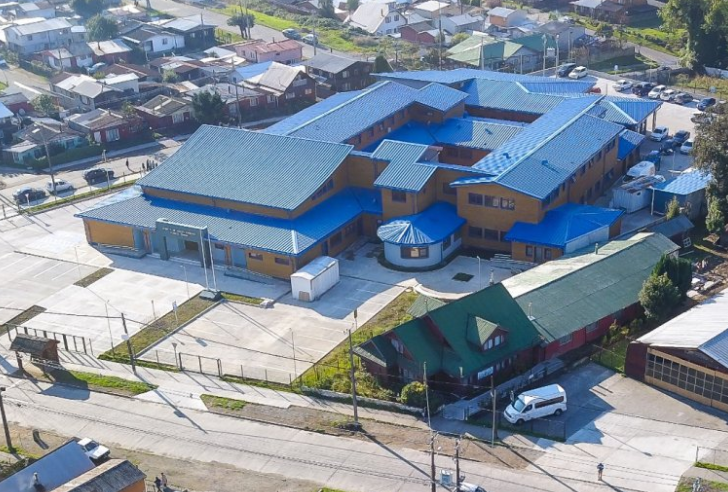 El Servicio de Urgencia de Alta Resolutividad (SAR), es un moderno y reciente inaugurado (2017) servicio de urgencia de salud, que ofrece atención de Urgencia/Emergencia de baja y mediana complejidad, durante las 24 horas del día, resolviendo los problemas de salud pertinentes a su capacidad resolutiva y/o derivando los casos que no pueden ser resueltos de acuerdo a los protocolos establecidos, al Hospital base de Puerto Montt o  Clínica  Puerto Varas. Las seis Posta de Salud Rurales, se encuentran en las localidades de  Nueva Braunau,  Ensenada, Ralún, Rio Sur, Petrohué y Peulla. Son establecimientos de menor complejidad, que forma parte de la Red Asistencial de la comuna, a cargo de personal técnico de salud, otorgando acciones de salud en materias de prevención, promoción, fomento, protección y recuperación de la salud  y del seguimiento de la situación de salud en las comunidades rurales.Para dar atención a la población el área de salud dispone de equipamiento de vehículos, consistente en: ambulancia equipada, lancha ambulancia (traslado pacientes y equipo médico a sector Insular, vehículos transporte equipos de salud sector urbano-rural, visitas domiciliarias y móvil dental.Población Inscrita Beneficiaria de Fonasa.Para el año 2018 la población inscrita validada corresponde a 34.173 habitantes beneficiarios de la salud primaria, donde un 53.07% son mujeres y un 46.92% son hombres, los que se encuentran distribuidos en los siguientes sectores. Si comparamos la población actual de la comuna, según datos del INE que es de 4.578 habitantes, el 76,7% de la población comunal corresponde a población inscrita en el sistema de salud pública Fonasa.2.6.1.5 Programas de Salud MunicipalLos Programas o prestaciones de atenciones en Salud Primaria, responden a una planificación del departamento de salud considerando la canasta básica de prestaciones en Atención Primaria en Salud (APS), definida por el Ministerio de Salud (MINSAL). Los Programas de salud para la comuna son:Programa de salud del niño,Programa de salud del adolescentePrograma de la mujerPrograma del adulto y del adulto mayorPrograma de salud oralPatologías con garantías explicitas en salud asociadas a la atención primaria.2.6.1.6 Dotación Recursos HumanosLa dotación municipal del equipo de salud de Puerto Varas, la integra un equipo multidisciplinario, profesionales, médicos cirujano, odontólogo, matrona, enfermera, nutricionista, kinesiólogo, psicólogo, terapeuta ocupacional, trabajadores sociales, profesionales del área de la administración, técnicos de nivel superior,  técnico paramédico, administrativos, conductores y auxiliares. Durante el 2018 fueron contratadas un total de 7.194 horas, por el departamento de salud Municipal.2.6.1.7 FACTORES CRÍTICOS6.1.7.1 Atención de Especialistas y HospitalizaciónEl no contar con un hospital de mediana complejidad para la comuna, implica el no entregar una atención de calidad y oportuna a los pacientes que requieren hospitalización y atención de especialistas, actualmente estos pacientes deben ser derivados al hospital base de Puerto Montt.6.1.7.2 Carencia de Establecimiento de Salud de Mayor Complejidad en Nueva BraunauProducto del aumento de la población inscrita en la localidad de Nueva Braunau se requiere de un centro de salud familiar (CESFAM), en la actualidad existen 3.979 personas inscritas, las que deben trasladarse a Puerto Varas para su atención integral. Actualmente el municipio está evaluando la factibilidad de terrenos adecuados para la futura construcción de un CESFAM - Nueva Braunau.6.1.8 POTENCIALIDAD6.1.8.1 Moderna Infraestructura y Red  de Salud IntegradaLa Comuna dispone de dos centros de salud modernos (SAR y CESFAM), que forma parte de la red de salud provincial y regional, la cual en casos de urgencias y requerimientos específicos de atención a la población se activan los mecanismos de coordinación  según protocolos del sistema de salud, para dar una oportuna atención a quienes lo requieran, de manera oportuna y de calidad.6.1.8.2 Construcción Hospital en Puerto Varas El contar con un hospital en la comuna es un gran anhelo de los habitantes, se contempla la construcción de un Hospital de mediana complejidad, el cual en la actualidad se encuentra en proceso de Diseño y se espera que para el año 2025 esté en funcionamiento. Permitirá entregar servicios de atención con especialistas, hospitalización, maternidad, pabellones para cirugías, entre otros, con una superficie 70 mil metros cuadrado y una capacidad de 190 camas para 190 mil usuarios, lo que permitirá entregar una atención oportuna a los pacientes y usuarios del sistema. 6.2 Educación ComunalLa educación es la base  para el desarrollo de las personas, actualmente la comuna cuenta con un total de 48 establecimientos educacionales de los cuales 18 son de administración municipal. Según la ley 21.040 a partir del año 2020 todos los establecimientos de administración municipal deberían pasar a la administración del estado a través del nuevo “Sistema Local de Educación”. Los otros establecimientos son 4 Particular Pagado, 8 particular subvencionado y 17 establecimientos de educación Pre- Básica de  sectores urbanos y rurales.6.2.1 Educación Pre- Escolar Comunal.La Educación Pre Escolar, contempla el grupo etario entre los 0 y los 5 años de vida, cuyo nivel educativo atiende integralmente a niños y niñas desde su nacimiento hasta su ingreso a la enseñanza básica.En la Comuna de Puerto Varas, existen 18 establecimientos de educación pre – escolar, los cuales son administrados por la Municipalidad de Puerto Varas, a través del Departamento de Educación (4), Junta Nacional de Jardines Infantiles (JUNJI) (2), Fundación Nacional de Atención al Menor (INTEGRA) (4), Jardines y escuelas de lenguaje privados (8), los que a continuación se describen.Establecimientos de Educación Pre – Escolar Comunal.6.2.2 Educación Básica y Media Comunal.Los Establecimientos de la Comuna de Puerto Varas, que ofrecen educación básica,  educación media, científico humanista y técnico profesional, en sectores urbanos y rurales, son los siguientes:
Fuente: MINEDUC, Región de Los Lagos.De acuerdo al cuadro anterior, se observa que existen 30 Establecimientos Educacionales, considerando los niveles de Básica y Media de la Comuna, según su administración se distribuyen en; Establecimientos Particulares Pagados (4), Establecimientos Particulares Subvencionados (8) y Establecimientos Municipales (18). Cabe señalar que los establecimientos educacionales del tipo particular subvencionado y particular pagado se concentran mayoritariamente en zonas urbanas y los establecimientos municipales dan cobertura a los sectores urbanos y rurales.6.2.3 Matrícula Escolar Comuna de Puerto Varas. Periodo 2016-2018.    Fuente: datos SINIMAl observar los datos de Matricula en los tres tipos de establecimientos educacionales disponibles en la comuna, entre los años 2016 al 2018, podemos observar claramente un aumento de matrícula en los establecimientos particular pagado en el último año, respecto de los particular subvencionados y los municipales en el último año disminuyen su matrícula. En términos generales podemos indicar que el 72,5% de la población escolar recibe recursos del Estado y el 27,5% de la población escolar pertenecer al sector privado. 6.2.4 Cobertura Educacional Comunal (Pre-básica – Básica – Educación Media).La comuna tiene 48 establecimientos educacionales que abarcan desde la pre-básica, educación básica, enseñanza media, científica y humanista y técnico profesional. Del total de establecimientos de educación y según la información proporcionada del MINEDUC se establece lo siguiente: El 37,5 % cuenta con educación para los niveles de pre – básico que van desde la sala cuna hasta los 5 años.El 20,8% cuenta con educación para los niveles que van dese primero a octavo año de enseñanza general básicaEl 22,9 % cuenta con educación para los niveles que van desde kínder a cuarto año de enseñanza media.El 18,8 % cuenta con educación para los niveles que van desde kínder a sexto año de enseñanza general básica.6.2.5 Establecimientos  Administrados por el Municipio. La población escolar que atiende el sector municipal, de acuerdo a los estudios de estratificación social, está compuesta principalmente por estudiantes pertenecientes a familias más vulnerables de la Comuna de Puerto Varas. La oferta educativa en educación media está constituida por educación científico humanista y técnico profesional, donde las carreras que se ofrecen son: contabilidad y servicios de turismo en el Liceo PAC y en el Colegio Rosita Novaro de Novaro, la carrera de Técnico en administración. Los establecimientos urbanos cuentan con Jornada Escolar Completa (JEC) y con Convenio de Igualdad de Oportunidad (SEP).El Programa de Educación Rural, cuenta con microcentros que son comunidades de profesionales constituidas por establecimientos uni, bi o tri docentes de escuelas multigrados. Con un Proyecto Educativo Institucional utilizando como herramienta para ello el Plan Mejoramiento Educativo (PME). Estos establecimientos rurales cuentan con Jornada Escolar Completa, Subvención Escolar Preferencial y Plan de Mejora Educativo. Así también en el sector rural existe un internado mixto en la Escuela Ricardo Roth en Petrohué, con una capacidad para 80 alumnos.6.2.6 Indicadores de Calidad en la Educación Comunal.La Agencia de Calidad es la entidad que orienta y evalúa a los establecimientos educacionales para contribuir a mejorar la calidad de la educación. Evalúa los establecimientos educativos y sus sostenedores, a través de estándares indicativos de desempeño. La evaluación del grado de cumplimiento de los estándares de aprendizaje, se realiza mediante el análisis y comparación de los resultados en las prueba estandarizada (SIMCE) y la prueba de selección universitaria (PSU), la cual corresponde a las exigencias de la ley N° 20.370, “Ley General de Educación”, promulgada el año 2009; y la ley N° 20.529 sobre el “Sistema Nacional de Aseguramiento de la Calidad de la Educación Pre Escolar, Básica y Media y su Fiscalización”, promulgada el año 2011, a través de la Agencia de Calidad.6.2.7 Resultados Promedio SIMCE Comuna de Puerto Varas.A continuación se presentan los promedios de los resultados de las Pruebas SIMCE de los establecimientos de la Comuna de Puerto Varas con mayor cantidad de alumnos de los 4tos Básicos, en materias de Lectura y Matemáticas de los años 2015-2016-2017, los 8avo Básico en materias de Lectura, Matemáticas y Ciencias de los años 2015 y 2017, los II EM en materias de lectura y matemáticas de los años 2015-2016-2017 y en ciencias Sociales los años 2015-2017. Los cuadros presentan los datos de los 5 primeros establecimientos, de administración Municipal, los siguientes 4 a los particulares subvencionados y los 3 últimos a los establecimientos particulares pagados. Resultados SIMCE Cuartos Básicos
Fuente: Elaboración propia con resultados SIMCE del MINEDUC.Al observar los datos anteriores de los alumnos de los 4 to Básicos en lectura y matemáticas en las pruebas SIMCE, podemos señalar que obtienen los mejores puntajes, alumnos de  establecimientos particular pagado, con una brecha de 20 puntos más bajo se encuentran los establecimientos particular subvencionados y la brecha es aún mayor con los establecimientos municipales, alcanzando estos 50 puntos menos en promedio con respecto a los colegios particulares pagados. Resultados SIMCE Octavos Básicos
Fuente: Elaboración propia con resultados SIMCE del MINEDUC.La información del cuadro anterior muestra los puntajes promedio de las pruebas SIMCE de los alumnos de los 8 to Básicos en lectura, matemáticas y ciencias. Por lo anterior  podemos señalar que los mejores puntajes los obtienen los alumnos de los establecimientos particular pagado. Con una brecha de 80 puntos respecto a los establecimientos municipales en lectura y de 90 puntos en matemáticas y ciencias. Los establecimientos particular subvencionados presentan una brecha mucho menor solo 10 puntos de diferencia respecto de los particular pagado.  Resultados SIMCE Enseñanza MediaFuente: Elaboración propia con resultados SIMCE del MINEDUC.Los datos del cuadro anterior, indican los puntajes promedios de los alumnos de II Enseñanza Media en lectura, matemáticas y ciencias sociales en las pruebas SIMCE. Quienes obtienen los mejores puntajes son los alumnos de los establecimientos particular pagado y particular subvencionado. La brecha es de 80 puntos en lectura, 100 puntos en matemáticas y 90 puntos en ciencias sociales con respecto a los establecimientos municipales. 6.2.8 Resultados Prueba Selección Universitaria (PSU).   Datos: SINIM.El cuadro anterior nos muestra los resultados de la prueba de selección universitaria (PSU), para el periodo 2015-2017, los cuales indican que los establecimientos particulares pagados, sus alumnos obtienen los mejores puntajes, alcanzando un promedio del 98.9% que obtienen puntajes sobre 450 puntos. Los establecimientos particulares Subvencionados alcanzan en promedio el 85,8% de alumnos que registran puntajes sobre 450 puntos. En el caso de los establecimientos municipales son los que obtienen menores puntajes ya que solo el 44,9% de los alumnos obtienen puntajes sobre 450 puntos.6.2.9 FACTORES CRITICOS 6.2.9.1 Calidad de la Educación.En términos de calidad de la educación en la comuna, los que  presentan los  mejores resultados de rendimiento escolar son los establecimientos particular- pagado, posterior mente se sitúan los particular- subvencionados, y los que presentan los menores rendimientos son los establecimientos de educación municipal, según los resultados de las pruebas SIMCE y PSU. 6.2.10 POTENCIALIDADES6.2.10.1 Cobertura Territorial Educacional.La comuna dispone de una oferta de educación en todos los niveles educacionales y para todos los niveles socio-económicos, para atender los requerimientos de la población comunal.6.2.10.1 Nueva Educación Pública.La ley N° 21.040, crea el Sistema de Educación Pública con el objetivo de mejorar la calidad de la educación pública y para la  instalación de esta nueva institucionalidad, se requiere establecer un proceso de traspaso desde las Municipalidades a los Servicios Locales, que establece la nueva ley. Este Proceso involucra el traspaso de los bienes muebles e inmuebles, funcionarios del Departamento de Educación Municipal, Docentes y Asistentes de la Educación. Para la instalación de los Servicios Locales de Educación Pública, la ley establece un ingreso gradual de 8 años (2018 – 2025), en dos etapas, siendo la primera del 2018-2021 y la segunda del 2022-2025, sin embargo todo el proceso no podrá extenderse más allá del año 2030. Con respecto a la Comuna de Puerto Varas, está programado para el 2020 el traspaso definitivo de los establecimientos educacionales de administración municipal a los Servicios Locales, (Fuente: “El desafío de construir una nueva Educación pública para Chile”. Rodrigo Roco, 2017).III.DIAGNOSTICO  PARTICIPATIVOFotos  relacionadas a la  ciudadanía3.1 Antecedentes Generales Con el objetivo de recoger las necesidades  o deficiencias, que reconoce la comunidad organizada y ciudadanía en general, es que se realizó un diagnostico participativo, a través de talleres y entrevistas, abarcando todo el territorio comunal, sectorizando la comuna en  seis territorios rurales (Nueva Braunau, Ensenada, Las Colonias, Petrohué, Ralún-Rollizo y Peulla) y tres territorios urbanos (Puerto Varas norte, sur-parcelaciones y Puerto Chico).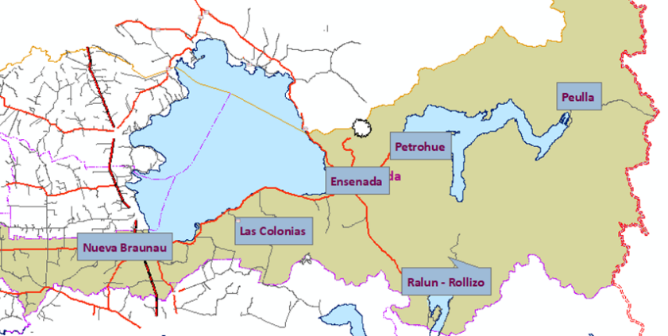 Por otro lado se recogieron las diferentes visiones, elementos que los identifica y que esperan o sueñan para su localidad, con el fin de incorporar estos conceptos a la Imagen Objetivo Comunal y dejar establecido en el diagnostico participativo el anhelo y visón de cada localidad.Las necesidades/problemas identificadas fueron clasificadas de acuerdo a las áreas de desarrollo definidos para el PLADECO 2019-2022.3.2  LOCALIDADES Las Colonias:Localidad ubicada en torno a la Ruta V-613, la que conecta con la ruta CH 225 de Ensenada y con ruta V-615 de Alerce. En términos de equipamiento la localidad cuenta con una posta y escuela.Sus principales carencias corresponden principalmente a la calidad y frecuencia del servicio de transporte público entre las Colonias, Puerto Varas y el sector Cuatro de Septiembre, una de las principales fuentes de trabajo es la extracción de leña, la que producto de las exigencias, normativa para su venta y falta de apoyo para generar planes de manejo que permitan un desarrollo sustentable de la actividad, ha provocado una disminución de dicha actividad, generando,  según lo planteado por la comunidad, la  necesidad de reconversión hacia la actividad de turismo rural, esto mediante acciones y gestiones de fomento productivo que permita la realización de capacitación en actividades relacionadas con turismo; generar recorridos turísticos, fiestas costumbristas, entre otros.En el ámbito de equipamiento se plantea la necesidad de generar espacios para el desarrollo de actividades de esparcimiento, deporte y cultura.El anhelo de la comunidad, es que su localidad sea incorporada a una ruta turística de la comuna, entregando servicios de turismo rural familiar, sin dejar de lado la actividad de extracción de leña con responsabilidad.Nueva BraunauLocalidad ubicada a 10 Kilómetros al Poniente de la ciudad de Puerto Varas, accediendo por la ruta V-50, su principal actividad económica es la agroindustria. Desde el año 1995 que es definida por un límite urbano, actualmente la municipalidad de Puerto Varas se encuentra en proceso de elaboración del Plan Regulador Comunal, que fijara un nuevo límite urbano y zonas de desarrollo.En términos de equipamiento, la localidad presenta una fuerte dependencia de Puerto Varas en lo referido a comercio y servicios financieros (Bancos), sin embargo cuenta con infraestructura comunitaria, una escuela básica, posta, gimnasio fiscal, estadio, jardines infantiles y próximamente con un Centro de Atención Familiar (CESFAM). En materia de espacios públicos, áreas verdes y plaza, la localidad se encuentra deficitaria ya que si bien existen, estos espacios aún no están consolidados y en buen estado.Según lo percibido por la comunidad la mayor problemática que enfrentan es la falta de regulación del uso del suelo y planificación de la localidad, lo que impide ser atractiva para la inversión privada e instalación de servicios comerciales (supermercados, librerías, entre otras) y financieros.Según lo indicado por la comunidad, Nueva Braunau presenta una identidad de poblado rural, donde se destacan elementos característicos como; la vida rural, tranquilidad, vida familiar y fábrica de cecinas.A lo que aspira la comunidad es mantener las características de poblado rural, con un crecimiento en viviendas (sociales) regulado, respetando la identidad rural con espacios que permitan a las familias el desarrollo de actividades deportivas y culturales, potenciando el desarrollo e instalación de servicios de comercio, con el fin de revertir el concepto de ciudad dormitorio.Ensenada:Localidad ubicada en el borde sur oriente del Lago Llanquihue, en torno a la Ruta CH-225 que es partes de la Red Interlagos, adquiere importancia por su cercanía al Parque Vicente Pérez Rosales,  Volcán Osorno y Calbuco, además de ser un paso obligado hacia la ruta con Argentina vía Peulla y el paso fronterizo Vicente Pérez Rosales. En materia de equipamiento, existen una escuela, una posta rural, bomberos y una delegación municipal. Hay dotación de agua potable y la evacuación de aguas servidas se resuelve mediante sistemas particulares.La principal complejidad que se presenta este asentamiento, es la dificultad de su consolidación como localidad urbana, sin riesgos para la vida humana, ya que se localiza en una zona de riesgo por lahares y ceniza volcánica que podría provocar una posible erupción de los  volcanes  Calbuco y Osorno.Las expectativas de la comunidad están relacionadas con la elaboración de un Plan Regulador Comunal que fije un límite urbano, normas de construcción y urbanísticas adecuadas para localidades que se encuentran en riego de ser afectadas por actividad volcánica, que permitan un crecimiento ordenado y sustentable, además existe la necesidad de contar con una red alcantarillado de aguas servidas, extender las redes de agua potable y electricidad, definir una zona de centro cívico que permita ser un lugar de encuentro tanto para los visitantes como la comunidad.Actualmente la municipalidad de Puerto Varas se encuentra en proceso de elaboración del Plan Regulador Comunal, que fijara un límite urbano y zonas de desarrollo.Con respecto a la visión o aspiración de la localidad, está orientada a ser la puerta de entrada a los parques nacionales, protegiendo y respetando el paisaje, biodiversidad y ecosistemas, con un desarrollo turístico organizado y responsable, ser parte del parque de naturaleza volcánica activa.PetrohuéPetrohué se localiza en la orilla sur poniente del lago Todos los Santos, a 16 Km al nor oriente  de Ensenada y 76 km de la ciudad de Puerto Varas, su cercanía con Los Saltos del Río Petrohué, la flora, fauna y paisaje hacen que la localidad sea de gran interés turístico, se emplaza en el Parque Nacional Vicente Pérez Rosales, es punto de conexión y cruce de navegación por el Lago Todos Los Santos hacia y desde Argentina, básicamente es un conjunto de instalaciones y edificaciones menores dentro del Parque Nacional Vicente Pérez Rosales.La principal problemática que presenta la localidad es la percepción de poco compromiso de las autoridades regionales y comunales para evitar la saturación medio ambiental del Lago Todos Los Santos, ordenamiento y fiscalización de actividad turística y vial del sector.  La localidad aspira a convertirse en un destino turístico familiar con énfasis en la vida rural, de contemplación y tranquilidad, respetando el cuidado del medio ambiente y paisaje.  Ralun –Rollizo Se localiza al sur oriente de la comuna, entorno a la Ruta V-699, accediendo por la misma ruta, distante a 30 kilómetros de Ensenada y 73 kilómetros de Puerto Varas, no tiene una estructura clara de localidad, lo que hace que la percepción de los problemas locales se centren en la accesibilidad y la generación de un centro reconocible.La infraestructura comunitaria existente corresponde a tres establecimientos de educación básica, una posta rural, un cuartel de bomberos y un cementerio.Las principales problemáticas del sector están relacionados principalmente con la falta de apoyo a las organizaciones, la preocupación por el cuidado del medio ambiente y la falta de infraestructura.A lo que aspira la comunidad es hacer reconocidos como una localidad que identifica y respeta los recursos naturales, ya que está inserta entre el parque nacional Vicente Pérez Rosales y la reserva nacional Llanquihue, potenciando el desarrollo agro turístico de manera sustentable, respetando los ecosistemas y humedales, Incorporando el estuario del reloncavi como parte activa del desarrollo turístico.Peulla Peulla se localiza en el extremo nor oriente del Lago Todos Los Santos, está emplazado dentro del Parque Nacional Vicente Pérez Rosales y es la última localidad previa al paso fronterizo Vicente Pérez Rosales que conecta con Argentina.En materia de infraestructura existe una posta, escuela y oficina de CONAF.  Uno de sus principales dificultades es la carencia de terrenos públicos que permitan consolidar y mejorar la infraestructura comunitaria, además de la creación de un recinto que permita a la comunidad desarrollar actividades relacionadas con el turismo y cultura.La visión de fututo que plantea la comunidad, está relacionada con un desarrollo local sostenible, armónico y con igual oportunidades, con especial cuidado en el medio ambiente-paisaje, potenciando la identidad local y la producción de productor orgánicos (vegetales y apícolas). Puerto Varas NorteCorresponde al sector norte y centro de la ciudad,  incorpora la Zona típica e histórica de Puerto Varas, además de las poblaciones, villas y sectores; Juan Costa, Empleados Particulares, Mirador de Volcanes, Camino El Roble, Los Presidentes, Altos Puerto Varas, Los Alpes, Monte Alegre, Población Municipal y sector la Esperanza, además se invitó toda la ciudadanía en general.Los mayores problemas o carencias del sector y que se replican en el resto de la ciudad, están relacionadas especialmente con la mantención de calles, veredas y áreas verdes, el cuidado del medio ambiente y espacios públicos destinados a los adultos mayores.Producto del crecimiento descontrolado de la ciudad, el aumento de la masa automotriz, y el aumento de la población, existe la percepción de pérdida de calidad de vida de los habitantes.En relación a la visión comunal, se espera que la comuna conserve y proteja el paisaje, recupere la calidad de vida, la ciudad  sea amigable con el peatón, en la que se respete la identidad local, el patrimonio natural y cultural.Puerto Varas Sur - Parcelaciones Corresponde al sector sur y circundante del límite urbano actual, compuesto principalmente por las parcelaciones que se han formado alrededor del límite urbano vigente y loteos, entre los que se encuentran; Faro de los Colonos, mirador del lago,  parque las Encinas, parque Ivian, las Araucarias, parcelas Bellavista, san Ignacio y san Nicolás, el Arrayan (sector la fábrica), parcelación los pinos (sector las antenas), parque doña Inés, villa los Arrayanes, san Alfonso, loteo colonos del Llanquihue, los coigues, parcelación santa Elena, parcelación Paicavi, además se invitó toda la ciudadanía en general.Los principales problemas o deficiencias esta relacionadas principalmente con el cuidado y protección del medio ambiente.Producto del crecimiento que ha experimentado estos últimos años la ciudad, existe la percepción de pérdida de calidad de vida e identidad local, y se teme perder la ciudad a escala humana y amigable.En relación a la visión o imagen objetivo de la ciudad, esta apunta principalmente al rescate de la identidad, ser una ciudad amigable, que resguarde el patrimonio cultural y natural, para lograr un desarrollo turístico responsable y de alta calidad.Puerto ChicoCorresponde al sector de la ciudad localizado al oriente, entre el lago Llanquihue y la vía de ferrocarriles, es un área con subdivisión predial y edificaciones de menor tamaño, donde se ha concentrado principalmente vivienda de carácter social, infraestructura comunitaria y en sector de costanera servicios de gastronomía. Las villas y poblaciones que componen el sector de Puerto Chico son: Población los Canales, las Cumbres, Cristóbal Colon, Alessandri, Manos Unidas, Juan Soler, Pedro Aguirre Cerda I-II, García Moreno, Corvi Chica, Antonio Varas, Errazuriz, Minte, Vicente Pérez Rosales, Lomas Puerto Varas I, II, II, IV, V, VI, VII, Brisas del Lago, Villa Princesa Licarayen y toda la Comunidad en generalLa mayor problemática del sector está dado por la falta de gestión y compromiso entre el municipio y las organizaciones comunales, no sentirse parte de la ciudad, percepción de inseguridad que se relaciona con el tráfico y consumo de drogas, además de la deficiente infraestructura comunitaria, limpieza y mantención de la ciudad (calles, veredas, áreas verdes, costanera). Lo que espera la comunidad es ser reconocidos como una comuna integradora, segura y equitativa, en la que se proteja y cuide el medio ambiente, paisaje natural y cultural.Por otro lado se realizó entrevista con presidenta de la junta vecinos de Rio Pecado, localidad ubicada en torno a la ruta CH -225 (camino Ensenada) hasta el Km 8 de la ruta V-613, indicando que las mayores problemáticas del sector, esta dadas por viviendas irregulares (tomas de terrenos, en terrenos de Bienes Nacionales) ubicado a un costado de la Escuela, provocando problemas sanitarios y de inseguridad, carencia de infraestructura comunitaria (sede social) que permita desarrollar actividades de deporte y cultura, en materia de educación se planteó la necesidad de incorporar educación básica completa.En relación a la visión comunal plantea la importancia del cuidado del medio ambiente, paisaje natural y arquitectónico característico de la comuna.3.3 FACTORES CRITICOS Y POTENCIALIDADESEl siguiente apartado tiene como objetivo indicar los principales factores críticos y potencialidades observadas en los talleres de participación ciudadana.3.3.1 FACTORES CRÍTICOS3.3.1.1 Percepción de pérdida de calidad de vida En los talleres de participación ciudadana, la comunidad planteo la percepción de pérdida de calidad de vida, en estos últimos años, especialmente en la ciudad de Puerto Varas. Según lo indicado por la comunidad, está perdida de calidad es producto del  crecimiento no planificado de la ciudad y el aumento del campo automotriz, estos factores han provocado problemas medioambientales, contaminación al lago Llanquihue (descargas ilegales), congestión vehicular en acceso a la ciudad, aumento de los tiempos de viaje, deterioro de pavimentos (veredas - calles)  y áreas verdes, entre otros.3.3.1.2 Fortalecimiento de la gestión municipal socio - comunitario y productivoSi bien existe una buena percepción de la autoridad comunal, falta coordinación y respuesta del municipio a diferentes necesidades y solicitudes de los vecinos, estas necesidades están relacionada principalmente con el desarrollo comunitario, asistencia social y fomento productivo, que permitan el acceso y conocimiento de un conjunto de beneficios y oportunidades que les permita un mejor desarrollo social y económico.3.3.1.3 Fortalecimiento de la integración social de la poblaciónSegún lo expresado por los vecinos, se requiere fortalecer y profundizar la integración social, en programas y proyectos que atiendan las necesidades socio-económicas y culturales de la población en las localidades y sectores rurales.En los sectores urbanos y rurales, existe la percepción, de falta de compromiso, cercanía y acompañamiento de las autoridades e instituciones públicas, en materias de fortalecer y fomentar el desarrollo productivo de las localidades que permitan integrarlos al sistema comunal.   3.3.2 POTENCIALIDADES3.3.2.1 Elaboración del Nuevo Plan Regulador Comunal (PRC) para Puerto VarasLa ciudad de Puerto Varas cuenta actualmente con una PRC del año 1997, por lo tanto existe la percepción de la comunidad que muchos de los problemas que enfrenta la ciudad hoy, está dada por la desactualización del PRC, lo que ha permitido un desarrollo urbano sin normas claras y actuales de construcción, desde el año 2015 el municipio está elaborando un nuevo PRC, actualmente en proceso aprobatorio y se espera que este instrumento regule y normalice el crecimiento de la ciudad, por lo tanto es una potencialidad contar con un instrumento de planificación actualizado y que reconozca el desarrollo urbano actual de la ciudad.3.3.2.2 Ciudadanía Participativa y EmpoderadaExiste una población empoderada, informada y participativa, que busca el desarrollo y bienestar propio, desde la construcción de alianzas público-privada, siempre orientada a la construcción de confianzas entre vecinos y autoridades. La comunidad siente la necesidad de involucrarse en las diferentes problemáticas de su entorno queriendo ser proactivos en busca de soluciones a sus problemas o necesidades.3.3.2.3 Comuna como Destino TurísticoLos habitantes de La comuna se reconocen e identifican con destino turístico, existe certeza que el flujo turístico (visitas turísticas) está basado en la belleza escénica, paisaje natural y cultural, existiendo conciencia del cuidado y protección de este paisaje y medio ambiente, lo que los obliga a sentir que deben generar las instancias para potenciar el cuidado y protección del medio ambiente, a la vez de capacitaciones en atención a los turistas y conocimiento del territorio.Es de especial interés la participación y compromiso activo de las localidades rurales, declarando el interés de desarrollar y potenciar sus localidades como destino de agroturismo de calidad vinculado a las políticas regionales y comunales. 3.3.2.4 Existencia de Oficina o Delegación Municipal en Nueva Braunau y EnsenadaLa instalación y funcionamiento de las oficinas municipales en las localidades de Nueva Braunau y Ensenada, con esta acción el municipio reconoce el valor de dichas localidades, permitiendo acercar el municipio a la comunidad, generando un puente de coordinación y trabajo en conjunto que permita entregar respuestas y soluciones oportunas.  IV IMAGEN OBJETIVO MISIÓN INSTITUCIONALPuede ser un baner de color o una imagen transparente de algún paisaje4.1 IMAGEN OBJETIVO COMUNALLa imagen objetivo es la situación que se proyecta como el estado ideal al que la comuna debería acercarse, constituyendo una declaración sobre lo que se desea lograr, caracterizándose por expresar de una manera global las intenciones que mejor reflejan la situación deseada a largo plazo.Para la construcción de la imagen objetivo comunal, se tomó como base el diagnostico participativo y diagnóstico de datos duros, además se desarrollaron reuniones y talleres con directores, encargados de áreas y profesionales del municipio, talleres y reuniones con la comunidad de los sectores urbanos de Puerto Varas y las localidades de; Ensenada, Nueva Braunau, Las Colonias, Petrohué, Ralún-Rollizo y Peulla, con el fin de recoger opiniones, visiones, sueños y conceptos del desarrollo comunal.   Los conceptos que la comunidad declara como los más valorados son dieciséis  y se presentan en el siguiente cuadro: Finalmente para definir la imagen objetivo se utilizaron los conceptos más valorizados que la ciudadanía quiere mantener, teme perder y a lo que aspira: De este modo se definió como Objetivo Comunal: Puerto Varas será la capital turística sustentable del sur de chile, con calidad de vida centrando su desarrollo y crecimiento en el bienestar e integración social y territorial de todos sus habitantes, reconociendo los efectos del cambio climático y ejecutando acciones para adaptarse y disminuirlos,  respetando y cuidando el medio ambiente, paisaje, patrimonio natural y cultural, desarrollando un turismo de alta calidad,  responsable socialmenteFondo de paisaje o banner 4.2 MISIÓN INSTITUCIONAL La misión institucional describe el concepto y naturaleza de cada institución, es la razón de ser de la misma.La misión institucional de la Ilustre Municipalidad de Puerto Varas, nos indica, cómo desde la gestión municipal se trabajará para el logro de lo que se desea alcanzar según lo imagen objetivo comunal establecida para el PLADECO 2019-2022.Para la construcción de la misión Institucional se llevaron a cabo diferentes talleres y entrevistas al interior del municipio con directivos, profesionales y funcionarios municipales, además en los talleres de participación ciudadana, se recabaron conceptos y percepciones de la ciudadanía respecto a lo que esperan del municipio. Los elemento o conceptos fuerza que determinaron la construcción de la Misión Institucional fueron.De esta forma se definió como misión Institucional:Misión Institucional Somos un municipio que esta al servicio de la comunidad, con personas altamente calificadas y comprometidas con el servicio público, orientados a promover acciones de participación, integración y cercanía con todos los vecinos, procurando el desarrollo sostenible, social y territorialmente equilibrado.Foto relacionada con la municipalidad 4.3 LINEAMIENTOS ESTRATÉGICOS4.3 LINEAMIENTOS ESTRATÉGICOS SEGÚN ÁREA DE DESARROLLO Los lineamientos estratégicos expresan de manera global  o general el cómo se pretende avanzar para concretar la imagen objetivo comunal. 4.3.1. DESARROLLO ECONÓMICOPotenciar la actividad económica local de manera sustentable y territorialmente integradora, generando y fortaleciendo iniciativas y oportunidades de emprendimientos e innovación local que permitan potenciar el desarrollo económico y social de la comuna.Objetivos EstratégicosPromover la comuna como referente de desarrolla de emprendimiento e innovación. Promover el desarrollo económico de manera sustentable en todas las actividades productivas del territorio comunal.Impulsar el desarrollo de itinerarios mediante la creación de un plan de rutas turísticas con sello verde, fomentando el agroturismo y seguridad alimentaria.Desarrollar vínculos con agentes empresariales, emprendedores e innovadores.Promover acciones para el desarrollo de emprendimiento comunal y desarrollo rural.   Lineamientos EstratégicasDesarrollar alianzas público – privadas para potenciar a los emprendedores locales. Generar un centro de emprendimiento local.Fortalecer el desarrollo de capacitaciones para emprendimientos e innovación.Fomentar emprendimientos locales, en los sectores rurales de la comuna.Desarrollar  ruta de ecoturismo rural y ruta de abastecimiento.4.3.2. DESARROLLO TURÍSTICO – CULTURAL.Puerto Varas es una comuna que se reconoce como destino turístico, en el cual se desarrollan diversas actividades económicas relacionadas con el turismo de servicios especiales.Objetivos EstratégicosPosicionar Puerto Varas como "Destino Turístico Sostenible".Promover el Destino Turístico Cuenca del Lago Llanquihue.Promover la instalación de empresas y actividades turísticas de calidad en la comuna. Procurar el desarrollo turístico sostenible que asegure la valoración de los ambientes naturales y el resguardo del patrimonio cultural.Procurar el rescate de la identidad cultural comunal e incentivar el desarrollo de actividades culturales.Promover la cultura local, fomentar  la colaboración y participación entre agentes culturales presentes en el territorio. Lineamientos EstratégicasElaborar estrategias de planificación turística comunal, PLADETUR.Potenciar el departamento de turismo municipal en el ámbito de planificación y promoción turística. Implementar acciones de promoción del destino Cuenca del Lago Llanquihue.Realizar acciones de promoción turística, en especial, las tendientes a la creación de productos y destino turístico cultural sostenible (certificado con sello verde). Desarrollo de proyectos de infraestructura turística- cultural. Actualizar el Plan Municipal de Cultura " Puerto Varas, Patrimonio y Cultura”.Fortalecer el departamento de Cultura Municipal Elaborar estrategias, charlas y talleres de colaboración público –privado para el desarrollo cultural comunal.4.3.3. DESARROLLO MEDIO AMBIENTELa comuna de Puerto Varas protege y cuida el medio ambiente, comprometidos con la acción climática, resguarda el patrimonio natural, paisaje y bienestar de todos los habitantes, es una comuna con conciencia y responsabilidad medio ambiental. Objetivos EstratégicosProcurar acciones de concientización y acción frente al cambio climático, en  coordinación con la “Red de Municipios por el Cambio Climático”.Promover la protección del medio ambiente, flora, fauna, áreas naturales y biodiversidad, tales como; humedales, quebradas, laderas, cerros, cuerpos de agua, entre otros.Incentivar acciones tendientes a disminución de contaminación de los cuerpos de agua (Lago Llanquihue, Lago Todas los Santos, ríos, esteros y lagunas).Incentivar y promover el cuidado del medio ambiente, generando acciones de sensibilización y cambio de consciencia en la comunidad. Procurar educación y tenencia responsable de mascotas (canina y felina).Generar instancias de acercamiento y comunicación con la ciudadanía. Lineamientos EstratégicasElaborar Plan Acción Local de para adaptación y mitigación de los efectos del cambio climático.Elaborar ordenanza de medio ambiente y humedales, con énfasis en la protección y ordenamiento de las mismas.Generar y difundir la importancia de los recursos hídricos, a través del “Plan Local de Educación del Ciclo del Agua”.Desarrollar charlas y talleres de educación ambiental, reciclaje y tenencia responsable de mascotas.Transformar la municipalidad en una organización con conciencia medio ambiental. Generar instancias de difusión de las acciones y actividades en materias de educación ambiental, reciclaje, tenencia responsable de mascotas, entre otras.4.3.4. DESARROLLO TERRITORIALPuerto Varas es una comuna que desarrolla una planificación territorial, procurando la integración de todos sus territorios, actores comunales y ciudadanía, resguardando la identidad local y desarrollo armónico, con infraestructura y equipamiento que considera áreas verdes, parques urbanos y espacios públicos, de forma de asegurar una comuna segura y amable con sus habitantes. Objetivos EstratégicosProcurar un desarrollo territorial integral y planificado, a través de instrumentos de planificación y ordenamiento territorial comunal, que permitan el resguardo del patrimonio natural, cultural, paisaje y medioambiente, siempre teniendo presente las variables de riesgos y peligros naturales.  Promover los procesos de planificación y ordenamiento territorial de la Cuenca del Lago Llanquihue.Promover una planificación urbana amigable e inclusiva con los ciudadanos, especialmente con los adultos mayores (Ciudades Amigables con los Adultos Mayores).Promover el rescate y puesta en valor del patrimonio urbanístico y cultural.  Procurar el desarrollo de proyectos de infraestructura amigables con los ciudadanos que fortalezca la calidad de vida de todos los habitantes.  Desarrollar acciones tendentes a reducir la movilidad motorizada (especialmente automóvil), promoviendo el uso de bicicletas.Promover una planificación de renovación urbana centrada en los sectores sociales.Lineamientos EstratégicasImpulsar la planificación urbana de Nueva Braunau y Ensenada reconocimiento las características propias de cada localidad, mediante la elaboración de Plan Regulador Comunal de Nueva Braunau y Ensenada.Elaborar plan seccional de zona típica de Puerto Varas, que permita potenciar y poner en valor el patrimonio cultural y arquitectónico.Concretar y fortalecer proyectos de infraestructura urbana que privilegie los espacios públicos amigables e inclusivos con los ciudadanos. Implementar acciones que permitan incorporar temáticas de arbolado y paisajismo para espacios públicos de calidad “Plan Verde”.Elaborar plan de intervención e inversión de espacios públicos, en el marco de la nueva Ley N° 20.958 que establece un sistema de aportes al espacio público.  Fomentar la movilidad sostenible y el acceso al transporte público en toda la comuna.Elaborar un plan maestro de ciclo vías y renovación de veredas.Elaborar plan de inhabilidad y subsidios de renovación urbana centrada en la población existente.  4.3.5. DESARROLLO SALUD Y EDUCACIÓN4.3.5.1 SALUDPuerto Varas, es una comuna con especial interés en el cuidado y salud integral de las personas, que resuelve las situaciones de urgencia a todos los habitantes de la comuna y centra sus acciones en la atención primaria, prevención y desarrolla un sistema de vida saludable, otorgando una atención integrada, oportuna y de calidad a las familias.Objetivos EstratégicosFomentar la salud de la población a través de la actividad física deportiva y la promoción de estilos de vida saludable.Fomentar el buen trato y atención oportuna a los usuarios de los sistemas de salud.Procurar atención integral en programas de control preventivo en grupos de riesgo.Procurar atención integral en programas de salud de postrados y enfermos terminales.Procurar un sistema expedito de atención y/o derivación de especialistas a los usuarios del sistema público.Fomentar el cuidado de la salud bucal y mental de los habitantes de la comuna.Fortalecer y difundir el funcionamiento de la farmacia comunal.Lineamientos EstratégicasElaborar plan de actividad física con información en los recintos deportivos, y plazas con máquinas de ejercicios.Desarrollar programas educativos para fomentar la vida saludable, procurar venta de comida saludable y prohibición de venta de cigarrillos en lugares cercanos (100 metros) a los recintos de salud y educación.Disminuir tiempos de espera en la atención de los usuarios y derivación con especialistas.Desarrollar un plan de atención integral en todos los programas que son parte de las metas ministeriales de salud. Desarrollar plan de atención integral del paciente y grupo familiar en postrados y enfermos terminales.Desarrollar un plan de atención dental, atención psicológica y/o psiquiátrica en pacientes usuarios del sistema de salud público.Desarrollar una entrega oportuna y expedita de los fármacos requeridos por la comunidad de Puerto Varas.4.3.5.2 EDUCACIÓN  Puerto Varas es una comuna comprometida con la educación pública y privada, procurando, fortalecer su desarrollo integral en todos sus ámbitos, a través de una comunidad educativa de calidad, comprometida y capacitada, con una adecuada coordinación y trabajo en equipo, brindan a los niños, jóvenes y adultos, educación integral y de calidad, formando personas responsables, eficientes, respetuosas y felices.Objetivos EstratégicosEstimular el desarrollo integral de niños, jóvenes y adultos que están en proceso de aprendizaje, integrando a sus familias en el proceso de entrega de contenidos educativo y de comportamiento. Promover la inclusión de manera transversal en todos los procesos de formación académica y social.Incentivar a la comunidad escolar en el conocimiento de la historia y cultura local de la comuna.Promover una educación para el desarrollo sostenible. Promover una educación para la gestión del riesgo ante desastres naturales y cambio climático. Lineamientos EstratégicasImplementar planes de trabajo inclusivo con niños, jóvenes y adultos en los cuales participe algún miembro de sus respectivas familias.Desarrollar programas de educación cívica, considerando aspectos de la historia y cultura de los pueblos originarios de Puerto Varas. Adecuar programas académicos que les permitan obtener conocimientos en productos y servicios. Desarrollar programas para preparar a los niños, jóvenes y adultos en conocimientos de su medio natural y las situaciones de riesgo naturales de su entorno.Desarrollar programas de educación para niños y jóvenes en materias medio ambientales y cambio climático. 4.3.6. DESARROLLO SOCIAL Puerto Varas es una comuna que se compromete, apoya y valora a su comunidad, está en constante quehacer para entregar un servicio de calidad, otorgar bienestar e integración social y territorial a todos sus habitantes, generando acciones de apoyo a las familias más vulnerables y oportunidades de desarrollo para todos, con especial énfasis en los adultos mayores y personas con discapacidad.Objetivos EstratégicosProcurar el desarrollo e inclusión social, con el fin de disminuir la pobreza y la falta de oportunidades, generando mayor integración y bienestar.Promover acciones tendientes a disminuir la población en situación de vulnerabilidad. Promover la participación de las familias como principal agente protector y preventivo del consumo de alcohol y drogas.Incrementar las estrategias y acciones que permitan resguardar la seguridad pública de todos los ciudadanos.  Promover la integración social con programas de capacitación sostenible para las organizaciones sociales y pueblos originarios.Promover programas de capacitación y empleo específicos.Procurar el cuidado del adulto mayor, discapacitados y grupos vulnerables.Promover la participación deportiva, recreativa y cultural.Procurar  vínculos comunicacionales con la comunidad. Lineamientos EstratégicasEntregar un servicio de calidad a los usuarios para acceder a los beneficios, prestaciones y programas sociales del estado. Modernización de servicios entregados por la dirección de desarrollo comunitario (DIDECO).Generar instancias de difusión oportuna, para entregar herramientas y programas dirigidos a la población más vulnerable.Desarrollar capacitaciones de prevención del consumo de alcohol y drogas, en conjunto con establecimientos educacionales y comunidad.Elaborar plan comunal de seguridad pública. Potenciar la capacidad de autogestión y participación ciudadana (comunidad organizada).Fortalecer la asociatividad, organización y colaboración entre los adultos mayores.Implementar acciones que permitan mejorar la calidad de vida de los adultos mayores.Potenciar la oficina municipal del adulto mayor, discapacidad y hogar de ancianosRegularización legal y capacitación de las organizaciones comunitarias.Mejorar y generar espacios adecuados para potenciar la capacitación, comercialización, el deporte, las artes y la recreación.Generar plan de comunicación con la comunidad.V.  S E G U I M I E N T O  Y   E V A L U A C I Ó N El PLADECO Puerto Varas  2019-2022 es un instrumento de planificación local, que debe ser  dinámico, es decir, estar en constante evaluación de los distintos escenarios económicos, medio ambientales, territoriales, culturales y sociales que atraviese la comuna. En base a esto, se propone un sistema de evaluación, que esté atento a los diferentes procesos o cambios que ocurra al interior de la comuna.El seguimiento y evaluación del PLADECO 2019-2022, estará a cargo de la Administración Municipal, quien deberá poner a lo menos un profesional de dedicación exclusiva, que permita ser un agente o puente entre la Administración, Concejo Municipal, Equipo Directivo de Gestión Municipal y Ciudadanía , con el objeto de concretar la cartera de planes, proyectos y programas al interior del municipio, aumentar la participación activa de los sectores locales y, además coordinar y ejecutar las acciones necesarias para la evaluación constante del PLADECO, tales como coordinar y convocar reuniones de trabajo con directivos a cargo de cada Plan, Proyecto o Programa, elaborar actas de acuerdo de reuniones, convocar y desarrollar jornadas anuales previas a la elaboración del presupuesto municipal, con el fin de orientar a los directivos y jefes de departamentos de las metas propuestas por el PLADECO.Se deberá presentar al Sr. Alcalde, Concejo Municipal y COSOC un Informe anual de evaluación, dentro del tercer trimestre de cada año, a lo menos 30 días previos al presupuesto municipal, con el objetivo de evaluar y monitorear el PLADECO 2019-2022.VI. PROYECTOS PLANES Y PROGRAMASAgunas foto de proyectos o programas sociales , puede ser en un baner o como estimes cobeniente.PROYECTOS PLANES Y PROGRAMAS 2019 2022Con el objetivo de entregar una guía práctica de los principales proyectos, planes y programas, enmarcados en los lineamientos estratégicos del PLADECO 2019-2022, se ha elaborado la siguiente “Cartera de proyectos, planes y programas”. Palabras del AlcaldeIntroducción I Antecedentes Generales 1.2 Localización y Características Geográficas1.3 Antecedentes DemográficosII Diagnostico Comunal2.1  Desarrollo Económico2.1.1 Actividad y Rubro Económico2.1.2 Empleo e Inserción Laboral2.1.3 Fomento Productivo y Desarrollo Rural2.1.4 Factores Críticos 2.1.5 Potencialidades2.2  Desarrollo Turismo y Cultura2.2.1 Planificación y Promoción Turística2.2.2 Oferta Turística2.2.3 Sitios de Interés Turístico2.2.4 Cultura y Eventos2.2.5 Factores Críticos 2.2.6 Potencialidades2.3  Desarrollo Territorial2.3.1 Instrumentos Planificación Regional y Local2.3.2 Plan Regulador Intercomunal Ribera Lago Llanquihue e Hinterland Puerto Montt2.3.3 Plan Regulador Comunal y Zona Típica2.3.4 Plan Estratégico de Movilidad Urbana2.3.5 Estudio Área Metropolitana Pto. Montt Pto. Varas2.3.6 Conectividad2.3.7 Crecimiento Urbano2.3.8 Factores Críticos 2.3.9 Potencialidades2.4  Desarrollo Medio Ambiente2.4.1 Normativa Medio Ambiental 2.4.2 Relleno Sanitario y Residuos Domiciliarios2.4.3 Perros Vagos2.4.4 Riesgo y Peligro Volcánicos2.4.5 Sanitaria y Plan Maestro Aguas Lluvias2.4.6 Contaminación Lago Llanquihue2.4.7 Humedales2.4.8 Factores Críticos 2.4.9 PotencialidadesOcupación Territorio Comunalkm²Sector Urbano 5,37 km²Sectores rurales productivos y costeros1.095 km²Parque Nacional Vicente Pérez Rosales2.320,9 km²Reserva Nacional Llanquihue159,9 km²Lago Llanquihue482,42 km²Lago Todos Los Santos177,6 km² Superficie Total Comunal4.063,6 km²Edad en 4 gruposEdad en 4 gruposEdad en 4 gruposEdad en 4 gruposSexoSexoSexoLocalidad 0-5 años6-14 años15-64 años65 y más añosHombreMujerTotalLa Laja    73    98    673    45    513    376    889Las Lomas    16    17    112    16    86    75    161Línea Nueva    40    49    208    22    166    153    319Puerto Varas Rural –Parce.    185    340   1 445    184   1 059   1 095   2 154Ruta Cinco Sur    49    85    492    53    349    330    679Calabozo    14    17    121    25    96    81    177Las Vegas    3    3    26    5    19    18    37Línea Cruzada    3    14    60    10    43    44    87Nueva Braunau    50    86    363    68    282    285    567Balmaceda    9    20    68    12    55    54    109El Maitén    2    3    28    6    17    22    39Línea Errázuriz    24    29    146    30    122    107    229Paraguay Grande    7    11    74    15    61    46    107Santa María    7    17    80    22    69    57    126El Maitén    1    5    22    5    21    12    33Santa Bárbara    6    12    61    28    51    56    107Santa María    10    21    111    21    82    81    163Camino Alerce    30    60    259    26    195    180    375Colonia Río Sur    42    65    349    52    261    247    508La Fábrica    95    133    484    66    373    405    778La Laja    26    43    204    34    145    162    307La Poza    0    0    11    2    8    5    13Puerto Rosales    15    29    103    20    89    78    167Puerto Varas    70    113    349    31    263    300    563Tres Puentes    43    38    206    42    168    161    329La Poza    7    10    40    6    33    30    63Los Riscos    22    32    262    76    195    197    392Playa Venado    3    9    25    5    24    18    42Río Pescado    19    42    183    38    163    119    282Río Sur    16    22    94    13    71    74    145Cayetué    1    0    8    3    8    4    12Costa Norte    5    7    36    3    31    20    51Costa Sur    2    2    30    4    20    18    38El Abra    0    0    0    0    0    0    0Ensenada    83    128    809    149    614    555   1 169Hueño Hueño    0    0    21    2    15    8    23Petrohué    3    7    53    5    39    29    68Cayetué    0    0    0    0    0    0    0Costa Norte    0    0    0    0    0    0    0Costa Sur    2    2    29    9    28    14    42Peulla    7    5    115    2    84    45    129Rivera Este    0    0    4    5    6    3    9Valle Esperanza    0    0    0    0    0    0    0Indeterminada    3    2    34    6    30    15    45Cayetué    9    11    76    27    67    56    123Las Termas    2    14    53    26    51    44    95Los Ladrillos    3    3    42    17    38    27    65Ralún    15    28    137    31    117    94    211Ralún El Este    8    21    100    26    82    73    155Rollizos    17    14    115    40    104    82    186Totales   1 047   1 667   8 321   1 333   6 413    955   12 368NivelNúmero de EmpresasPaís1.074.040Región de Los Lagos 54.298Comuna Puerto Varas4.130Año ComercialNúmero de EmpresasVentas (UF)N° Trabajadores Dependientes Informados20103.43216.929.034,914.68520113.60226.226.044,015.56920123.66427.909.999,715.76620133.74128.940.574,416.92920143.92538.701.809,419.36820154.13045.973.905,420.730RubroN° de EmpresasAgricultura, ganadería, caza y silvicultura545Pesca97Explotación de minas y canteras9Industrias manufactureras no metálicas204Industrias manufactureras metálicas111Suministro de electricidad, gas y agua23Construcción358Comercio por mayor y menor.1.001Hoteles y restaurantes314Transporte, almacenamiento y comunicaciones409Intermediación financiera170Actividades inmobiliarias, empresariales y de alquiler590Adm. Publica y defensa, planes de seg. Social afiliación obligatoria1Enseñanza30Servicios sociales y de salud99Otras actividades de servicios comunitarias, sociales y personales163Consejo de administración de edificios y condominios3Organizaciones y órganos extraterritoriales0Sin información3TamañoN°de EmpresasVentas (UF)N° Trabajadores Dependientes InformadosSin ventas / sin información6770,0268Micro empresas2.4971.485.193,01.639Pequeña   empresas7995.807.6796.834Mediana   empresas1145.276.401,05.389Grande   empresas433.823.088,36.600Datos Empleo En %Personas que declaran trabajar65%Edad promedio trabajador41,7Mujeres43%Trabajan y estudian8%Escolaridad12,4Trabajan en Sector primario9%Trabajan en  Sector secundario5%Trabajan en Sector terciario86%Categoría Establecimiento AlojamientoCategoría Establecimiento AlojamientoCategoría Establecimiento HoteleroCategoría Establecimiento HoteleroTipo de EstablecimientoCantidadTipo Hotel CantidadBed & Breakfast5Hoteles 5 estrellas5Hoteles Boutique13Hoteles 4 estrellas9Cabañas 69Hoteles 3 estrellas10Hostales54Capacidad HoteleraCapacidad HoteleraCapacidad HoteleraTipo de establecimientoTotal camasCapacidad total (plazas)Hoteles22103250Cabañas16202079Hospedajes 7251065Total45556394Visitas Parque Nacional Vicente Pérez Rosales.Visitas Parque Nacional Vicente Pérez Rosales.Visitas Parque Nacional Vicente Pérez Rosales.Visitas Parque Nacional Vicente Pérez Rosales.AñochilenosExtranjerosTotal2012252,98379,351332,3342013298,25488,033386,2872014314,420101,205415,6252015348,228120,295468,5232016387,760158,651546,4112017387,411149,796537,207.AñoN° Permisos EdificaciónAñoN° Permisos Edificación20101622015310201115620166620121792017276201317520182712014242Total1.8371.8371.837CASEN   Año 2013                                    País %                            Región %Comuna %Tasa de Pobreza por Ingreso                   14,4 %                            17.6%7,6CASEN   Año 2015                                 País %                         Región  %Comuna %Tasa de Pobreza por Ingreso                 11.7 %                        16.1%14,3%Tasa de Pobreza multidimensional        20.9 %                        23,2%15,1%Tasa de Pobreza por IngresosN° de Personas = 6.012.-Tasa de Pobreza por IngresosN° de Personas = 6.012.-Tasa de Pobreza por IngresosN° de Personas = 6.012.-Tasa de Pobreza MultidimensionalN° de personas = 6.003.-Tasa de Pobreza MultidimensionalN° de personas = 6.003.-Tasa de Pobreza MultidimensionalN° de personas = 6.003.-Diferencia pobreza (puntos porcentuales)Límite inferior IC Tasa pobreza IngresosLímite superior IC Límite inferior IC Tasa pobrezaMultidimensionalLímite superior IC Diferencia pobreza (puntos porcentuales)10,4% 14,3% 20,1% 10,5% 15,1% 21,7% 0,8% CASENAÑO             2015AÑO             2015AÑO    2017AÑO    2017Pobreza  IngresosPobreza MultidimensionalPobreza  IngresosPobreza MultidimensionalPaís11,7%20,9%7,6%20,7%Región16,1%23,2%10,2%25,5%Adultos Mayores Según Genero y TerritorioAdultos Mayores Según Genero y TerritorioAdultos Mayores Según Genero y TerritorioAdultos Mayores Según Genero y TerritorioHombresMujeresTotalUrbano1.2711.7573.028Rural   656   6771.333Total1.9272.4344.361AÑO20172018GRUPO DELICTUAL / DELITO N°  N°Homicidios01Hurtos448546Lesiones menos graves, graves o gravísimas4248Otros robos con fuerza510Robo con violencia o intimidación4359Robo de objetos de o desde vehículo10891Robo de vehículo motorizado1810Robo en lugar habitado173211Robo en lugar no habitado136170Robo por sorpresa1619Delitos de mayor connotación social1.1521.165Índice de desarrollo Humano Comunas Cuenca del Lago LlanquihueÍndice de desarrollo Humano Comunas Cuenca del Lago LlanquihueÍndice de desarrollo Humano Comunas Cuenca del Lago LlanquihueÍndice de desarrollo Humano Comunas Cuenca del Lago LlanquihueIDH (2003)IDH (2013)VariaciónPuerto Varas0,8000,5630,237Llanquihue0,7500,4880,262Frutillar0,7500,4880,262Puerto OctayS/N0,509s/nComunasN° de OrdenÍndice Desarrollo Socio Económico (IDSE).Puerto Varas830,619Llanquihue880,612Frutillar1270,576Puerto Octay1570,548Nacimientos Año 2015ChileRegion Los LagosComuna Puerto VarasVivos Inscritos244.67011.158681Vivos Corregidos245.40611.187683Tasa Natalidad13,613,316,8ComunaAño 2010Año 2015Puerto Varas19,216,8Defuncion/SexoPais %Region Los Lagos%Comuna Pto. Varas%Hombres54.761          52,6%2.81155,6%10557,7%Mujeres49.23947,3%2.24144,3%  77 42,3%Indeterminado      26                  0,1%       2  0,1%    00%Total104.026          100%5.054100%182100% Establecimiento Cantidad Calidad Hospital – Clínica Privado1Privado Centros de Salud Ambulatorios2Público - MunicipalPostas Rurales6Público - MunicipalPoblación inscrita según centros de salud urbanos y ruralesPoblación inscrita según centros de salud urbanos y ruralesESTABLECIMIENTOPOBLACIÓNCESFAM Puerto Varas27.382Posta Braunau                           3.979Posta Ensenada                           997Posta Ralún                           623Posta Río Sur                           827Posta Peulla                          173Posta Petrohué                           192TOTAL34.173Nombre JardínDependencia AdministrativaUbicación Jardín Infantil y Sala Cuna Arco IrisMunicipalidad Puerto VarasJardín Infantil  Cri-CriPrivadoPuerto VarasJardín Infantil El CastillitoPrivadoPuerto VarasJardín Infantil Heidi JUNJIPuerto VarasJardín Infantil Los Pececitos JUNJISector RalúnJardín Infantil y Sala Cuna Mi Nueva AventuraMunicipalidad Nueva BraunauJardín Infantil y Sala Cuna Las MurtitasMunicipalidad EnsenadaJardín Infantil Princesa LicanrayenMunicipalidadPuerto VarasJardín Infantil y Sala Cuna  BurbujitasIntegraPuerto ChicoJardín Infantil y Sala Cuna  Princesa del LagoIntegraPuerto ChicoJardín Infantil y Sala Cuna  Los AlpinosIntegraPuerto ChicoJardín Infantil y Sala Cuna  Mis Primeros PasosIntegraNueva BraunauEscuela de Lenguaje GirasolPrivadaPuerto VarasEscuela de Lenguaje Abra CadabraPrivadoPuerto VarasEsc. Lenguaje Soc. Vera Serv. Educ.PrivadoPuerto VarasEscuela de Lenguaje AliwenPrivadaPuerto VarasEsc. Lenguaje Relmu DungnPrivadaPuerto VarasEsc. Lenguaje HuellitasPrivadaPuerto VarasN° Establecimientos EducacionalesAdministraciónNiveles1Colegio Alemán Particular PagadoKínder a 4° EM2Colegio Altas Cumbres Particular SubvencionadoKínder a 4°EM3Colegio Felmer NiklitschekParticular SubvencionadoKínder a 4° EM4Colegio Germania Del Verbo Divino Particular Pagado Kínder a 4° EM5Colegio Inmaculada Puerto Varas Particular SubvencionadoKínder a 4° EM6Colegio Mirador Del Lago Municipal Pre Kínder y Kínder a 8° EM7Colegio Nueva Braunau  Municipal Pre Kínder y Kínder a 2° EM8Colegio Puerto Varas Particular PagadoKínder a 4° EM9Colegio Rosita Novaro De Novaro   MunicipalPre Kínder y Kínder a 4° EM y T-P10Colegio Terravida Particular Pagado1° a 4° Medio11Colegio VencedorParticular Subvencionado1° a 4° Medio12Escuela Diferencial `Aspadep`  MunicipalEducación Diferencial1° a 8° Básico13Escuela Grupo Escolar  MunicipalPre Kínder y Kínder a 8° Básico14Escuela Particular Horizonte Particular Subvencionado1° a 8° Básico15Escuela Part. N.199 Línea Cruzada Particular Subvencionado1° a 8° Básico16Escuela Part.N°.203 A. Droppelmann Particular Subvencionado1° a 8° Básico17Escuela Part. N.206 María Dolores Particular Subvencionado1° a 8° Básico18Escuela Rural Colonia Rio Sur  Municipal Kínder a 8° Básico19Escuela Rural Cristo Rey  Municipal 1° a 6° Básico 20Escuela Rural Ella Minte De Roth  Municipal 1° a 6° Básico21Escuela Rural Epson De Ensenada  Municipal Pre Kínder y Kínder a 8° Básico22Escuela Rural Hardy Minte Bartsch  Municipal 1° a 6° Básico23Escuela Rural Janequeo  Municipal 1° a 6° Básico24Escuela Rural Jose Werner Meixner  Municipal 1° a 6° Básico25Escuela Rural La Península  Municipal 1° a 6° Básico26Escuela Rural Las Camelias  Municipal 1° a 6° Básico27Escuela Rural Reinaldo Raddatz Harrich  Municipal 1° a 6° Básico28Escuela Rural Ricardo Roth Schutz  Municipal1° a 6° Básico29Escuela Rural Santa Maria  Municipal1° a 8° Básico30Liceo Pedro Aguirre Cerda  Municipal 1° a 4° Medio H-C y T-PESTABLECIMIENTOS2018  %2017 %2016 %Municipales 32,933,434,6Particular Subvencionado39,641,239,2Particular Pagado27,525,426,2Total Matricula10.2509.8539.491Promedios Cuartos BásicosPromedios Cuartos BásicosLecturaLecturaLecturaLecturaMatemáticasMatemáticasMatemáticasEstablecimientosEstablecimientos20152016201620172015201620171Escuela Grupo Escolar2502582422422462642592Escuela Rosita Novaro2232182372372142252253Escuela Nueva Braunau2242512522522512422544Escuela Epson Ensenada2702382272272642232415Colegio Mirador del Lago2592792812812682652816Colegio Inmaculada 2862823063062872772907Colegio Felmer Niclitschek2722862892892712772788Colegio Altas Cumbres2482512522522472482509Colegio Germania30429630330331031030610Colegio Alemán30030929729730130229111Colegio Puerto Varas295312300300305308300Promedio SIMCE Octavos BásicosLecturaLecturaMatemáticasMatemáticasCienciasCienciasEstablecimientos201520172015201720152017Escuela Grupo Escolar214232228228227232Escuela Rosita Novara215217232218232233Escuela Nueva Braunau226217240222251212Escuela Epson Ensenada236202242218246210Colegio Mirador del Lago215230230251222231Colegio Inmaculada Concepción280267291294290277Colegio Felmer Niclitschek274267290278290276Colegio Altas Cumbres240218258236263237Colegio Germania279282311305315296Colegio Alemán281276331320329313Colegio Puerto Varas293289340345336329Promedio SIMCE II Enseñanza MediaLecturaLecturaMatemáticasMatemáticasCienciasCienciasEstablecimientos201620172016201720152017Escuela Rosita Novaro250241250237202231Escuela Nueva Braunau203224174214s/n222Liceo Pedro Aguirre Cerda|199225217225214223Colegio Inmaculada Concepción272296304317275282Colegio Felmer Niclitsche252280303311269280Colegio Altas Cumbres255245248237242260Colegio Germania288294347326296296Colegio Alemán287304332337294296Colegio Puerto Varas281309351370310312EstablecimientosPuntajes 2017 %2016 %2015 %Municipales= o más de 450 puntos43,050,541,2Municipales= o menos de 450 puntos57,049,558,8Particular Subvencionado= o más de 450 puntos84,088,684,7Particular Subvencionado= o menos de 450 puntos16,011,415.3Particular Pagado= o más de 450 puntos98,798,699,4Particular Pagado= o menos de 450 puntos1,31,40,6TerritorialEconómicoMedio AmbienteTurismo y CulturaSocial, Educación y SaludCarencia de electricidad entre Colonia la Poza y Tres PuentesCapacitaciones en trabajos de telares, teñido de lana, artesanías, cuero  y trabajos en madera (Alerce Muerto) Escaso apoyo en elaboración de planes de manejo del bosque Falta de apoya al desarrollo de actividades turísticas y culturales Delincuencia y alcoholismoCaminos en mal estado sin mantenciónFomento productivo y emprendimientosEscases del producto leñaFalta profesionales o técnico en PostaCarencia de centro deportivoCarencia fuentes de trabajoMejorar la cobertura telefónica y policial.Carencia gimnasio en escuela Colonia Rio SurFalta de fiscalización en venta de leñaDeficiencia en frecuencia de locomoción públicaCarencia centro de esparcimiento, deporte  y culturaCarencia de planta tratamiento Carencia señalética vialTerritorialEconómicoMedio AmbienteTurismo y CulturaSocial, Educación y SaludDeficiente señalética, lomos de toro en av. Otto Klein  y demarcación vial, señalética para la escuela de Santa Bárbara,  veredas en mal estado.Carencia de servicios comerciales  y financierosPerros salvajes en sector rural, especialmente en Santa BárbaraConstrucción de viviendas sociales, acorde con la ruralidad de la localidad y carencia de comercio (inversión privada)Deficiencia en la red de alcantarillado y planta tratamiento.Carencia de inversión privadaPresencia de jaurías de perros vagos  Problemas y focos de drogadicción y micro traficoGenerar espacio para actividades recreativas culturales y ferias (calle techada).Carencia plan de recolección desechos agrícolasCarencia de talleres preventivos  de alcoholismo y drogas orientados a pre básica y básicaDeficiencia y fiscalización del transporte público, infra. Deficiente (garitas).Ampliación de posta de salud y mayor apoyo profesional, especialmente para postradosCarencia en  mantención y aumento de Grifos.Necesidad de escuela agrícolaCarencia pavimento en Ruta V450 Km13 al 18 sector Santa BárbaraDeficiencia de la difusión de actividades para y con  la comunidadMantención deficiente de camino acceso a Villa Bellavista.Plan Regulador y ordenanza de fachada y publicidad.Consolidación de Plaza y áreas verdesCarencia Iluminación publica TerritorialEconómicoMedio AmbienteTurismo y CulturaSocial, Educación y SaludCarencia de Plan Regulador, que ordene y fije normas de capacidad de carga, uso del suelo y planifique el desarrollo de la localidad.Carencia de apoyo en fomento productivo.Aumento perros vagos y gatos salvajesCarencia de identidad local, que ponga en valor el destino Ensenada y cuenca Lago Llanquihue. Fortalecer las organizaciones comunitarias y mayor compromiso de las instituciones públicas (Municipio, Intendencia, SEREMIAS, entre otras)Carencia infra. Pública; baños, feria publica, centro deportivos, espacios para el desarrollo actividades culturales y deportivas, mobiliario urbano (basureros, bancas).Déficit de información relacionadas con proyectos que puedan afectar la localidadDéficit de gestión de residuos domiciliarios, escombros y orgánicos Carencia de un centro cívico, que permita la instalación de servicios públicos y comercialesPosta: no existe vehículo que permita trasladar a pacientes en caso de accidentes/urgenciaCarencia ordenanza de publicidad y fachada  que proteja el paisaje Falta incentivo a la inversión privadaAusencia de alcantarilladoCarencia cementerio publicoInseguridad frente a desastres naturales, seguridad  en playaCarencia de señalética vial (nombre de calles), asignación rol caminos.Mal uso del borde costero del lago Carencia de participación ciudadana vinculanteDéficit de la red eléctrica, alumbrado público y agua potable.Falta de control y protección en el manejo de bosques y humedalesCarencia de Liceo técnico orientado al turismo.Uso inapropiado de propiedades que están en primera line de playaDéficit de educación para protección de flora y fauna.Déficit en capacidad de respuesta de bomberos.Mal uso y fiscalización de acceso a playas Déficit en educación ambiental, identidad y conocimiento del territorio.carencia de equipamiento y  (erupción volcánica, lahares, entre otros)TerritorialEconómicoMedio AmbienteTurismo y CulturaSocial, Educación y SaludFalta pavimentación desde Saltos de Petrohué hasta la localidad de Petrohué.Carencia de plan de ordenamiento de actividades económicas que se desarrollan en el sector (boteros, artesanos, venta productos).  Carencia de control, datos y mediciones  de contaminación Lago Todos Los Santos.Carencia de capacitación en atención y trato amigable al turista.Falta compromiso autoridades regionales en la fiscalización y regulación del uso del Lagos Todos Los SantosCarencia de un plan de ordenamiento y señalética vial. Carencia de apoyo en la formalización de agrupación de turismoCarencia de control en contaminación de catamaranes y limpieza de desechos en el lago.Déficit de fiscalización,  malas prácticas de  guías turísticos, lo provoca inseguridad en los turistas.Descoordinación entre carabineros y armada en relación a las fiscalizaciones de guías y boteros turísticos.Déficit estacionamiento para turistas y locatarios.Carencia de registro y control de guías turísticosDéficit en articulación de organizaciones con el municipioCarencia de baños públicos.Falta de organización y empoderamiento de la ciudadanía  y organizaciones del sectorProblemas de alcoholismoTerritorialEconómicoMedio AmbienteTurismo y CulturaSocial, Educación y SaludCarencia de espacios apropiados, para el desarrollo de actividades deportivas y culturales (conciertos, ferias, entre otros).Carencia de programas de fomento productivo y emprendimiento  orientados al turismo – rural.Déficit de información y control de la contaminación estuario Reloncavi.Carencia de cursos de capacitación en atención al turista.Déficit en articulación de organizaciones con el municipio, coordinación interna municipal deficiente.Potenciar el desarrollo de concreción de  centro cívico en el sector de RalúnFalta de regulación de derechos de aguaCarencia de un plan de desarrollo turístico.Falta apoyo en fortalecimiento de organizaciones.Mejoramiento plaza biobosque  Déficit del sistema agua potable en sector Cayetue y  Termas de Ralún.Potenciar turísticamente el humedal del estuario.Déficit capacidad del cementerio y acceso.Carencia de infraestructura turística  Miradores.Carencia luz eléctrica en sector La Codicia – Los ArenalesPresencia de Micro basurales; Cuesta La Codicia Km 18, Termas Km 23 y Km 26.Carencia de educación para niveles de 7°, 8° y enseñanza media, Falta  señalética vial  en ruta V 775 Ralún Km 1,9, reducción de velocidad, instalación se señalética ( zona escuela, jardín bomberos y posta)Déficit entrega energía eléctrica (SAESA); Ralún, Rollizo, Cayetue y Las TermasDéficit de frecuencia de retiro basura (cayetue) en verano y falta de basureros.Carencia de una estación medica rural móvil que facilite la atención de adultos mayoresCaminos: Mal estado Km6–Cayetue, camino caleta Rollizo.Déficit de rondas médicas en Ralún del este y Cayetue, Carencia de gimnasio dechadoFalta regularización de terreno escuela Ralún El Este.TerritorialEconómicoMedio AmbienteTurismo y CulturaSocial, Educación y SaludCarencia de espacio para actividades de deporte, turismo y culturaPercepción de monopolio de la actividad turística, que está dado por el hotel Peulla. Déficit en  gestión municipal  para la instalación de proyecto paneles solares para 15 familiar.Recuperación de identidad del Pueblo Mapuche – Huilliche originarios del sectorCarencia de Posta que cumpla con la normativa vigente. Falta de regularización y estudios de título de terrenos privados y públicos (CONAF, PDI, SAG, escuela, posta,  Aduana Bienes Naciones) que permitan desarrollo de proyectos comunitarios, centro cívico y construcción de sede socialMejorar la cobertura de Internet.Déficit de atención de salud bucal (dentistas).Construcción de pasarela en Rio Blanco sector Valle el CallaoCarencia de jardín infantil para edad pre escolar.Mal estados de muelles que se encuentran en el borde del lago (accesosFalta de fiscalización y regulación de construcciones privadasDéficit de pavimentación en 6 Km del camino PetrohuéTerritorialEconómicoMedio AmbienteTurismo y CulturaSocial, Educación y SaludCarencia de buena iluminación en la ciudad.Carencia de feria de productos locales y orgánicos, ya sea por barrios o en un sector destinado a la actividad.Carencia de un plan integral de áreas verdes con identidad local, (rosas y plantas de la zona)Déficit de actividades culturales.Déficit - carencia de vigilancia y operación cámaras de vigilanciaDeficiente locomoción publica, falencias en el sistema de recorridos de Taxi-colectivos (sectores no cubiertos) y re ruteo de minibuses. Carencia de espacios verdes, recuperación de quebradas para parquesDéficit en la  mantención del barrio patrimonial en conjunto con CVD.Déficit de actividades deportivas y recreativas para adulto mayorDeficiente señalética vialDeficiente mantención de áreas verdes.Mal uso de canchas techadas, carencia de programa de actividades y reglamento de uso.Calles y veredas en mal estado; vereda norte calle Gramado- pasaje Machman, sector centro y costanera.Falta potenciar charlas y  educación ambiental.Deficiente acceso a calle camino El Roble/Gramado  y San CarlosDeficiente números de puntos limpios.Accesos a la ciudad deficiente en el  hermosamiento y  congestión  vial.Presencia Perros vagos sin control.Carencia de ruta o circuito de ciclo vías Contaminación del y basura en playasDeficiente ancho de calle ColonDescargas Ilegales de ESSAL Lago LlanquihueDéficit de estacionamientos públicos  y para minusválidosContaminación visual por cables aéreos.Carencia de un hospital publicoCarencia de terminal de busesDéficit de espacios techados para actividades deporte, adulto mayor y jóvenes (piscina techada, polideportivo)Déficit de espacios públicos, de contemplación y encuentro enfocados al adulto mayorCarencia de  cementerioTerritorialEconómicoMedio AmbienteTurismo y CulturaSocial, Educación y SaludPérdida de identidad local, en proyectos de infraestructura privados y públicos, que no contemplan elementos, identidad localAumento de perros vagosPérdida de identidad local y empoderamiento de los habitantes Falta de control en consumo de alcohol en vía pública y problemas de drogadicción. Ciudad no preparada, en materia de servicios básicos (alcantarillado, aguas lluvias, electrificación)para el aumento de densidad, una vez que entre en vigencia el PRC ComunalDeficiencia en servicio de retiro basura ( centro y barrios) y limpieza de las calles y áreas verdesTurismo Irresponsable, específicamente en servicios de guías piratasPerdida de espacios públicos por grupos que consumen drogas y alcoholVialidad deficiente, malos acceso a la ciudadCarencia de una política e implementación reciclajeDebilitamiento social y falta de responsabilidad socialCongestión vial y falta de cumplimiento en regulaciones, carencia de plan de transporte público y ciclo vías.Problemas de contaminación del Lago Llanquihue, aire y uso de la leña.Deficiente espacios públicos y áreas verdesTerritorialEconómicoMedio AmbienteTurismo y CulturaSocial, Educación y SaludDéficit de señalética vial, (en sector de consultorio) falta de demarcación de paso peatonal, en diferentes sectores.Carencia de sector habilitado/destinado para Feria ambulante, además de fiscalización, actualmente ocupan área verde y multicancha  de Pob. Juan Soler, sin fiscalización (300 vendedores  de Pto. Montt, Pto. Varas, Alerce y LlanquihuePlaga de ratones, en sector de costanera y ladera de línea férrea, pob. Del sur y playaCarencia de actividades culturales, para jóvenes y adultos mayor (música- teatro y baile)Deficiente atención del Consultorio, demora en horas médicas, interconsultas, falta de médicos y  especialistas Calles y veredas en mal estado, veredas sin acceso a lisiados y coches, calles sin pavimentar, tacos en Av. Colon con CostaneraIrregularidades en la conexión de fosas sépticas de particularesDeficiente control y malas prácticas en la entrega de horas medicas ya que existe reventa de horas medicasCarencia de un hospital publicoContaminación  Lago LlanquihueDeficiente atención de farmacia popular  Conexión calle Del Puente con Manzanal, pavimentación de 70 mtr en calle Nicanor García y ErrázurizDéficit de conexión de aguas servidas y agua lluviasSe solicita mayor presencia de funcionarios municipales en terreno para fiscalización.Iluminación deficiente para la ciudad en general, principalmente en Costanera, Av. Colon y poblaciones (del sur, Alessandri, Las Cumbres, Juan Soler, Lomas , PAC I –II provoca problemas de delincuencia e inseguridadFalta de basureros y recorridos nocturnos para el retiro de basura domiciliariaCarencia de control y fiscalización por parte de carabineros y PDI  en sectores de micro tráfico de  DrogasDéficit de terrenos para construcción de viviendas socialesCarencia de mantención de área VerdesCarencia de capacitación en idiomas para atención al turista.Carencia de un cementerio publicoPerros vagosMicro campamentos en borde línea férreaCarencia de un centro deportivo y cultural para Puerto ChicoCarencia de canalización de cuneta en pob. Del sur.Carencia de talleres culturales orientados a los jóvenesDéficit techado de multicanchas/canchasMicro basurales y  sitios eriazosDéficit de programas para prevenir el uso de DrogasCarencia de un terminal de buses para la ciudadTerritorialEconómicoMedio AmbienteTurismo y CulturaSocial, Educación y SaludCarencia locomoción publica Ruta v613 que conecte con la ciudad de Pto. Varas.Robo de leña en terrenos deshabitados y sin planes de manejoBaja frecuencia retiro de contenedores (basura) en época estival.Falta de reconocimiento de patrimonio arquitectónico (iglesia sector)Viviendas irregulares “toma  terrenos” en la ribera del Lago, al costado de escuela.Déficit de iluminación en ruta V-613 desde Km 0 al Km 10.Carencia de plan de manejo para desechos.Problemas de Drogas y alcoholismoPavimentación Ruta V-613Micro basural en cruce de carabinerosCarencia de espacio para actividades deportivas/ culturales Déficit señalética vial de cruce de animales y fauna (ciervo)Carencia de Punto LimpioDéficit de educación básica completa 7° y 8° básico.Conceptos o Ideas para Construcción de Imagen Objetivo ComunalConceptos o Ideas para Construcción de Imagen Objetivo ComunalCiudad-Pueblo9. Comunidad Inclusiva, Activa y ParticipativaMedio Ambiente Natural y Cultural10 Turismo de Calidad Sustentable  Territorio y Pertenencia 11. Capital turística del Sur de Chile Patrimonio Natural y Cultural(casas patrimoniales y zona típica)12. Ciudad y Ciudadanía Amigables Igualdad de Oportunidades 13. Ciudad Caminable y AmigableTurismo de Calidad14. Paisaje Natural y CulturalIntegradora de sus Territorios15. Turismo rural – Agro turismoPatrimonio Arquitectónico16. Cambio ClimáticoM A N T E N E RCapital Turística del Sur de Chile, Calidad de Vida, Patrimonio Arquitectónico Medio AmbienteA Q U E L L O    Q U E    H O Y   SE    T I E N E     P E R O     S E    T E M E    P E R D E RPaisaje, Patrimonio (natural y construido), Amabilidad, Ciudad – PuebloCalidad de VidaA S P I R A C I O N E S      F U T U R A S Turismo de Calidad, Ciudad Amigable-Caminable,  Inclusión de Territorio Agroturismo, Sustentabilidad y Cambio Climático.Concepto para construcción de Visión InstitucionalConcepto para construcción de Visión InstitucionalServidores públicos al servicio de la comunidad y territoriosAcciones orientadas a la protección del medio ambiente y desarrollo turístico de calidad con responsabilidad social.Personal altamente calificado Institución participativa y cercana Genera la instancia de empoderamiento ciudadano Con conciencia del cuidado y protección de medio ambiente, patrimonio natural y culturalTerritorio EnsenadaProyectos Planes y Programas Responsable Año  EjecuciónAdquisición mobiliario urbano ( basureros - bancas )SECPLA2019-2020Reposición gimnasio techado escuela Epson EnsenadaSECPLA2019Ampliación centro comunitario EnsenadaSECPLA2020Evaluar factibilidad de construcción planta tratamiento de aguasSECPLA2021-2022Evaluar factibilidad de ampliación; red eléctrica, alumbrado público y agua potableSECPLA2021-2022Construcción baños públicos EnsenadaSECPLA2021Construcción centro cívico y productivo EnsenadaSECPLA2020Construcción de costanera y habilitación de accesos a playaSECPLA2022Factibilidad adquisición terreno para cementerio públicoSECPLA2022Mejoramiento sede social sector el ZorroSECPLA2020Mejoramiento sede social Los ArrayanesSECPLA2019Construcción de red de alcantarilladoSECPLA2019Construcción o habilitación de feria publicaSECPLA2020Elaboración de ordenanza de fachada y publicidad SECPLA2021Elaboración plan regulador EnsenadaSECPLA2020Plan de ordenamiento y señalética vialSECPLA 2020Elaborar plan maestro de áreas verdes EnsenadaMEDIO AMBIENTE2020Programa de tenencia responsable de mascotas: Esterilización de mascotas y perros vagos, inscripción de caninos MEDIO AMBIENTE2019-2022Programa control de gatos salvajesMEDIO AMBIENTE2020Implementar punto limpioMEDIO AMBIENTE2021Gestionar alianzas con organismos públicos competentes para actividades de difusión y acompañamiento para elaboración de plan manejo de bosques y humedalesMEDIO AMBIENTE2021Plan eliminación de residuos orgánicos y escombrosMEDIO AMBIENTE2020-2021Programa conocimiento y acciones frente a desastres naturalesSEGURIDAD PUBLICA2020Reposición cuartel bomberos EnsenadaSECPLA 2020Elaborar estudio de títulos dominio borde Lago de EnsenadaSECPLA /DIRECCION JURIDICA2020Implementar programa atención domiciliaria adulto mayorSALUD2019Mesa comunal de prevención alcoholismo, drogas, embarazo y educación sexual para niños y adolecentesSALUD/EDUCACION2019-2022Evaluar factibilidad de liceo técnico con especialidad en turismoDAEM2020-2022Elaborar programas de fortalecimiento de la  identidad localTURISMO/FOMENTO PRODUCTIVO2019-2022Implementar programas de fomento productivo y turismo-ruralTURISMO/FOMENTO PRODUCTIVO2019Proyectos Planes y Programas Responsable Año  EjecuciónElaboración plan anual de actividad física para recintos deportivos y plazas deportivasDIDECO2020-2022Plan de apoyo y fortalecimiento de organizaciones comunitarias: charlas-talleres de empoderamiento y capacitación en formulación de proyectosDIDECO2019-2022Programa de prevención de alcoholismo y drogas en, niños, jóvenes y adultosDIDECO2019-2022Fortalecer delegación municipal, en materia de difusión y capacitacionesDIDECO2020Programa de capacitación en rubros productivos; agrícola-ganadero y silvoagropecuarioDIDECODESARROLLO RURAL2019-2022Desarrollar proyecto de sistema electrificación rural con paneles solaresDIDECO2021-2022Programa de especialización en rubros  productivosDIDECODESARROLLO RURAL2020-2023Territorio Nueva Braunau Proyectos Planes y Programas Responsable Año  EjecuciónConstrucción de calle techadaSECPLA2020Elaboración de Ordenanza de Fachada y Publicidad SECPLA2020Elaboración Plan Regulador Nueva BraunauSECPLA2020Mejoramiento alumbrado públicoSECPLA2021-2022Mejoramiento camino acceso villa BellavistaSECPLA2021Mejoramiento red alcantarillado y planta de tratamiento aguas servidasSECPLA2021-2022Mejoramiento y construcción de garitas peatonalesSECPLA2020Plan de mantención de grifosSECPLA2019Plan de ordenamiento y señalética vialSECPLA2020Reposición de áreas verdesSECPLA2019Reposición centro cívico Nueva BraunauSECPLA2021Reposición veredas centro a posta y Otto Klein a Línea Cruzada.SECPLA2019Reposición y construcción de veredas diferentes sectoresSECPLA2020Señalética, lomos de toro en av. Otto Klein  y demarcación vial, señalética para la escuela de Santa Bárbara,SECPLA2020Reposición Ruta V 450 Km. 13 al 18, Santa BárbaraSECPLA2022Elaborar plan maestro de áreas verdes Nueva BraunauMEDIO AMBIENTE2020Programa de tenencia responsable de mascotas: Esterilización para mascotas y perros vagos, inscripción de caninos MEDIO AMBIENTE2019-2022Incentivar la recolección desechos agrícolas a través del "Programa Campo Limpio -SAG"MEDIO AMBIENTE2019Implementar punto limpioMEDIO AMBIENTE2020Desarrollar operativos para el control de perros vagos y salvajes en sectores Sta. Bárbara y otros sectores ruralesMEDIO AMBIENTE2020-2021Diseño y ejecución CESFAM Nueva BraunauSALUD2019-2020Adquisición terreno construcción de CESFAM Nueva BraunauSALUD2019Mesa comunal de prevención alcoholismo, drogas, embarazo y educación sexual para niños y adolecentesSALUD/EDUCACION2019-2022Plan de incentivo al desarrollo económico local y emprendimientoFOMENTO PRODUCTIVO2019-2022Plan de apoyo y fortalecimiento de organizaciones comunitarias: charlas -talleres de empoderamiento y capacitación en formulación de proyectosDIDECO2019-2022Programa de prevención de alcoholismo y drogas en, niños, jóvenes y adultosDIDECO2019-2022Proyectos Planes y Programas Responsable Año  EjecuciónDesarrollar proyecto sistema electrificación rural con paneles solaresDIDECO2020Elabora reglamento de uso y programas de actividades en plazas activas canchas y canchas techadas.DIDECO2019-2022Programa de capacitación en rubros productivos; agrícola-ganadero y silvoagropecuarioDIDECODESARROLLO RURAL2019-2022Programa de especialización en rubros  productivosDIDECODESARROLLO RURAL2020-2022Adquisición cámaras vigilancia para Nueva BraunauSEGURIDAD PUBLICA2019Implementar patrullaje comunitario preventivoSEGURIDAD PUBLICA2019Generar alianza con carabineros y PDI para el control de micro tráfico de drogasSEGURIDAD PUBLICA2019-2022Territorio PetrohuéProyectos Planes y Programas Responsable Año  EjecuciónHabilitación estacionamientos públicosSECPLA2019Estudio e implementación plan de ordenamiento y señalética vialSECPLA2020Pavimentación tramo saltos del Petrohué - Petrohué (L.T.S.)SECPLA2019-2020Elaborar plan de capacitación e incentivo para certificación de guías turísticos en SERNATURTURISMO2019-2020Apoyo en formalización de agrupaciones turismo/actividades económicas.TURISMO/FOMENTO PRODUCTIVO2019-2020Aumentar frecuencia retiro de contenedores en época estivalMEDIO AMBIENTE2019-2022Gestión de plan anual de mediciones y control de contaminación del Lago Todos Los Santos.MEDIO AMBIENTE2020Desarrollar proyecto de sistema electrificación rural con paneles solaresDIDECO2020Plan de apoyo y fortalecimiento de organizaciones comunitarias: charlas-talleres de empoderamiento y capacitación en formulación de proyectosDIDECO2019-2020Mesa comunal de prevención alcoholismo, drogas, embarazo y educación Sexual para niños y adolecentesSALUD/EDUCACION2019-2022Elaborar programa de capacitación en atención al turista TURISMO2019-2022Territorio Peulla Proyectos Planes y Programas Responsable Año  EjecuciónConstrucción de centro deportivo, cultural y recreativo.SECPLA2022Reposición pasarela en Rio Blanco sector Valle el CallaoSECPLA2022Elaborar catastro y estudio de terrenos publicos disponibles SECPLA2020Catastro de situación actual muelles en Borde del Llago Todos los Santos. SECPLA2021Evaluar implementar educación Pre- EscolarDAEM2020-2022Implementar programa educativo de pueblos originarios localesCULTURA2020-2022Implementar programa de fomento productivo y emprendimiento local FOMENTO PRODUCTIVO2020-2022Desarrollar proyecto de mejora cobertura de InternetSEGURIDAD PUBLICA 2020Desarrollar proyecto e instalación  de sistema de electrificación rural con paneles solaresDIDECO/SECPLA2019Plan de apoyo y fortalecimiento de organizaciones comunitarias: charlas -talleres de empoderamiento y capacitación en formulación de proyectosDIDECO2019-2022Regularización terreno posta de PeullaDIRECCION JURIDICA2019Reposición posta de salud PeullaSALUD2019-2021Territorio Ralún-RollizoProyectos Planes y Programas Responsable Año  EjecuciónConstrucción de centro deportivo, cultural y recreativo.SECPLA2021Mejoramiento integral del área de servicios públicos que permita la consolidación como centro cívico; acceso, pavimento, alumbrado, señalética, mobiliario urbano y otrosSECPLA2020-2022Mejoramiento plaza BIO-BOSQUESECPLA2020Construcción miradores turísticosSECPLA2020Mejoramiento y mantención cementerioSECPLA2020-2021Mejoramiento agua potable y estanque de cloración termas de RalúnSECPLA2021-2022Habilitación señalética vial en el  Km1,9 de ruta V-775 SECPLA 2020Implementar señalética de acceso a la localidad intersección rural V-69 con ruta V-775SECPLA 2021Gestionar mantención caminos vecinales; Cayetue y Caleta RollizoSECPLA 2020Evaluación de factibilidad electrificación rural en sector La Codicia y Los Arenales SECPLA2021-2022Mejoramiento sistema agua potable, Cayetue y Termas de RalúnSECPLA 2021Elaborar plan turístico del humedal del estuario ReloncaviMEDIO AMBIENTE/TURISMO2021Gestionar capacitación para regulación derechos de aguaMEDIO AMBIENTE/SECPLA2021Aumentar frecuencia de retiro de residuos domiciliariosMEDIO AMBIENTE2019-2022Gestión de plan anual de mediciones y control de contaminación del Estuario ReloncaviMEDIO AMBIENTE2020-2021Programa de especialización en rubros  productivosDIDECODESARROLLO RURAL2019-2022Desarrollar proyecto de sistema electrificación rural con paneles solaresDIDECO2021Plan de apoyo y fortalecimiento de organizaciones comunitarias: charlas -talleres de empoderamiento y capacitación en formulación de proyectosDIDECO2019-2022Implementar programas de Fomento Productivo Turismo-RuralFOMENTO PRODUCTIVOTURISMO2020-2021Implementar capacitación de atención al turistaTURISMO2022Elaborar estudio para implementar programa de visitas médicas móvil para adultos mayoresSALUD2019Mesa comunal de prevención alcoholismo, drogas, embarazo y educación Sexual para niños y adolecentesSALUD/EDUCACION2019-2022Evaluar Implementación de educación en niveles 7°,8°y E. M.DAEMTerritorio Rio PescadoProyectos Planes y Programas Responsable Año  EjecuciónPlan de señalética vial (animales-ciervos)SECPLA2020Gestionar pavimentación Ruta V-613SECPLA2020Puesta en valor del patrimonio arquitectónico en Iglesia de Rio PescadoCULTURA/SECPLA2022Elaborar diagnóstico de situación actual de viviendas irregulares  en ribera LagoSECPLA2020Implementar espacio para desarrollar actividades culturales, deportivas y recreativasSECPLA 2020Gestionar Locomoción publica en Ruta V613SECPLA2019-2020Implementar punto limpioMEDIO AMBIENTE2021Proyectos Planes y Programas Responsable Año  EjecuciónAumentar frecuencia retiro de contenedores en época estivalMEDIO AMBIENTE2019-2022Mesa comunal de prevención alcoholismo, drogas, embarazo y educación sexual para niños y adolecentesSALUD/EDUCACION2019-2022Evaluar Implementar educación básica completa ( 7° y 8° Básico)DAEM2020-2022Apoyo en elaboración planes de manejo en extracción de leñaDIDECODESARROLLO RURAL2020Territorio Las ColoniasProyectos Planes y Programas Responsable Año  EjecuciónConstrucción sede social Tres PuentesSECPLA2019Construcción de centro deportivo, cultural y recreativo.SECPLA2021Construcción gimnasio techado escuela Rio SurSECPLA2022Evaluar factibilidad de construcción de planta tratamiento de aguasSECPLA2020-2022Gestión mejorar transporte  público y mantención caminosSECPLA2019-2020Plan de señalética vial SECPLA2020Plan de agua potable rural  (APR)Cuatro de SeptiembreSECPLA2020-2021Plan de agua potable rural  (APR) Colonia Tres PuentesSECPLA2020-2022Programa de electrificación rural sector Colonia la Poza, Tres PuentesSECPLA2021-2022Programa fomento productivo y emprendimientosFOMENTO PRODUCTIVO2020Apoyo en elaboración planes de manejo en extracción de leñaDIDECODESARROLLO RURAL2020-2022Programa de especialización en rubros  productivosDIDECODESARROLLO RURAL2019-2023Plan de apoyo y fortalecimiento de organizaciones comunitarias: charlas -talleres de empoderamiento y capacitación en formulación de proyectosDIDECO2019-2022Desarrollar proyecto de sistema electrificación rural con paneles solaresDIDECO/SECPLA2020Desarrollar programa de capacitación; telares, lana, cuero, maderaDIDECO2019-2022Elaborar plan de actividades culturalesCULTURA2019-2022Desarrollar proyecto de mejora cobertura de InternetSEGURIDAD PUBLICA 2020Implementar plan de seguridad publica problemas de delincuencia y alcoholismo.SEGURIDAD PUBLICA 2020Gestionar mayor presencia policialSEGURIDAD PUBLICA2019-2022Mesa comunal de prevención alcoholismo, drogas, embarazo y educación sexual para niños y adolecentesSALUD/EDUCACION2019-2022Plan de aumento de personal para la cobertura de atención en posta de saludSALUD2019Territorio Puerto Varas Urbano - RuralProyectos Planes y Programas Responsable Año  EjecuciónTraspaso al sistema de educación pública según Ley Nº 21.040 ADMINISTRACIONDAEM2019-2025Implementar observatorio comunal de PLADECOADMINISTRACION2019Evaluación y construcción de centro odontológico para niños y adolecentes SALUD2019-2020Programa de ortodoncia de 5 a 15 años SALUD2019-2022Programa de capacitación y becas para especialidades medicasSALUD2019-2022Proyectos Planes y Programas Responsable Año  EjecuciónAdquisición y puesta en marcha de mamografoSALUD2019Elaborar programa de vida saludable para establecimientos de educación y salud.SALUD2019-2022Mesa comunal de prevención alcoholismo, drogas, embarazo y educación sexual para niños y adolecentesSALUD/EDUCACION2019-2022Programa habilitación en sedes sociales para extensión cultural CULTURA/DIDECO2019-2020Actualización Plan Municipal de Cultura "Puerto Varas, Patrimonio y Cultura"CULTURA2019Elaborar programa anual de actividades culturales  y patrimoniales CULTURA2019Elaborar plan de colaboración público - privado, para el desarrollo de actividades culturales CULTURA2019-2020Elaborar Plan Desarrollo Turístico "PLADETUR": imagen objetivo, objetivos y líneas o acciones estratégicos TURISMO/SECPLA2019-2020Elaborar programa anual de capacitación turística en sectores rurales TURISMO2019-2022Elaborar ruta de productos localesTURISMO2019-2020Elaborar plan comunal de deportes (reconocimiento local )DIDECO2020-2021Elaborar programa comunal de implementación de sistema  electrificación rural con paneles solaresDIDECO/SECPLA2019Desarrollar e implementar programa de control y seguimiento de ayuda socialDIDECO2019Implementar sistema de acompañamiento continuo para población vulnerableDIDECO2019-2022Implementar y ejecutar plan comunicación y trabajo en terreno "Municipio en Terreno"DIDECO2020Elaboración de plan PYMES (regularización de comercio Informal y creación de Mesa Micro Emprendimientos)FOMENTO PRODUCTIVO2019-2022Programa de fortalecimiento de competencias laborales (Escuela comunal de capacitación, diagnóstico de necesidades de capacitación, ferias)FOMENTO PRODUCTIVO2019-2022Programa de apoyo en la comercialización de los productos FOMENTO PRODUCTIVO2019-2022Elaborar ordenanza de medio ambiente y humedalesMEDIO AMBIENTE2019-2020Programa de educación ambiental para organizaciones sociales de Puerto Varas.MEDIO AMBIENTE2019-2022Programas de educación ambiental  en establecimientos educacionalesMEDIO AMBIENTE/DAEM2019-2022Elaborar programa difusión de actividades y operativos medio ambientales MEDIO AMBIENTE2019-2022Elaborar programa corporativo comunicacional, de actividades, proyectos e iniciativas municipales  ADMINISTRACIONCOMUNICACIONES2019-2020Actualización diagnostico seguridad publicaSEGURIDAD PUBLICA2019-2020Elaborar Plan de Seguridad Publica ComunalSEGURIDAD PUBLICA2019-2021Implementar acciones contenidas en el Plan de Seguridad Publica ComunalSEGURIDAD PUBLICAADMINISTRACION 2020-2022Implementar oficina de emergencia SEGURIDAD PUBLICA2019Implementar oficina de emergencia con insumos básicos para emergencias de heladas, inundaciones y caída de arbolesSEGURIDAD PUBLICA2019-2022Actualización de plan emergencia comunal y plan específico de volcanesSEGURIDAD PUBLICA2021Elaborar programa anual de actividades culturales  y recreativas para adultos mayoresDIDECO2019-2022Elaborar plan de acción comunal para adulto mayorDIDECO2020Postular e Implementar programa del SENAMA "Ciudades Amigables con Adultos Mayores"DIDECO2019-2021Plan apoyo y fortalecimiento de organizaciones comunitaria y ciudadanía: charlas-talleres de empoderamiento, formulación de proyectos e información de tramites públicosDIDECO2019-2022Territorio Puerto ChicoProyectos Planes y Programas Responsable Año  EjecuciónElaborar proyecto para construcción de nuevo edificio municipal Puerto Chico SECPLA2019-2020Construcción de nuevo edificio municipal Puerto Chico SECPLA2021-2022Estudio y canalización canal población del surSECPLA2021-2022Desarrollar catastro de familias y viviendas localizadas en Micro- Campamento ubicado en borde de línea férrea.SECPLA2019Desarrollar proyecto de habitabilidad para Micro- Campamento ubicado en borde de línea férrea.SECPLA2020Adquisición y cambio luminaria alumbrado público Costanera, Av. Colon y Poblaciones del Sur-Alessandri-Las Cumbres-Juan Soler-Lomas- PAC IyIISECPLA2019Reposición mobiliario urbano en plazas y áreas verdes (basureros, bancas)SECPLA2020Plan de mantención señalética y demarcación vial (paso peatonal, entre otros)SECPLA2019-2020Reposición y/o construcción de veredas diferentes sector Puerto ChicoSECPLA2019-2020Postular a Programa de Recuperación de Barrios “Quiero Mi Barrio”SECPLA2019-2020Implementar plan anual control de plagas de ratones (costanera, ladera línea férrea- población del sur y sector playa, entre otros).MEDIO AMBIENTE2019-2022Implementar punto limpioMEDIO AMBIENTE2021Programa de tenencia responsable de mascotas: esterilización para mascotas y perros vagos, inscripción de caninos MEDIO AMBIENTEPlan mantención de áreas verdesMEDIO AMBIENTE2019-2020Plan para eliminación de Micro basurales MEDIO AMBIENTE2019-2021Mesa comunal de prevención alcoholismo, drogas, embarazo y educación sexual para niños y adolecentesSALUD/EDUCACION2019-2022Elaborar e implementar programa de actividades y talleres culturales (música-teatro-baile) para jóvenes y adultos mayores.CULTURA2019Elaborar programa capacitación en idiomas para atención al turista.TURISMO2019-2022Elaborar e implementar programas de capacitación y actividades de promoción de salud y actividad física para adultos mayoresDIDECO2020-2021Programa de cursos de capacitación en oficiosDIDECO2019-2022Generar alianza con carabineros y PDI para el control de micro tráfico de drogasSEGURIDAD PUBLICA2019-2022Programa de prevención de alcoholismo y drogas en, niños, jóvenes y adultosDIDECO2019-2022Regularización feria ambulante (espontanea) en área verde y multicancha Pobl. Juan Soler.SEGURIDAD PUBLICA2019Territorio Puerto Varas Urbano Proyectos Planes y Programas Responsable Año  EjecuciónRestauración Iglesia Luterana SECPLA2019-2020Mejoramiento Iglesia Sagrado Corazón de Jesús SECPLA2019-2020Construcción de terminal de buses interurbanoSECPLA2021Adquisición cementerio Parque las RosasSECPLA2020Habilitación nuevo taller municipal Cuesta del DiabloSECPLA2020Gestionar terrenos de ferrocarriles sector estaciónSECPLA2020Evaluación para habilitación de Parque Urbano en sector estación SECPLA2021-2022Proyectos Planes y Programas Responsable Año  EjecuciónMejoramiento centro artístico-cultural ex bodega de ferrocarrilesSECPLA2020Habilitación de señalética senderos de Cerro PhilliphiSECPLA2020Mejoramiento del Cerro CalvarioSECPLA2020-2021Habilitación centro cultural casa NiklitchestSECPLA2021Construcción estacionamiento para la ciudad de Puerto Varas (subterráneo o superficie)SECPLA2021-2022Construcción feria artesanal Puerto VarasSECPLA2020Reposición estadio Ewaldo KleinSECPLA2019-2020Reposición cuartel de investigaciones (PDI)SECPLA2020Conservación escuela Grupo EscolarSECPLA2019Construcción polideportivo techado (piscina - deportes)SECPLA2022Elaborar plan maestro circuito ciclo víasSECPLAConservación aceras sector centro de Pto. VarasSECPLA2020-2021Mejoramiento y ensanche accesos norte y sur de Pto. VarasSECPLA2019-2020Mejoramiento y ensanche Calle  ColonSECPLA2020Pavimentación calle TerraplénSECPLA2019Pavimentación calle San MartinSECPLA2019Mejoramiento calle El Roble/Gramado y San CarlosSECPLA2020Construcción de centro cultural SECPLA2022Pavimentación pasaje QuintanillaSECPLA2020Pavimentación calle ValdiviesoSECPLA2019Pavimentación calle GuacoldaSECPLA2019Pavimentación calle Decher al llegar a calle BellavistaSECPLA2020Pavimentación calle CaupolicánSECPLA2019Mejoramiento escalera pasaje RickeSECPLA2020Elaborar plan de ordenamiento transporte público (cobertura de recorridos y control)SECPLA2019-2020Elaborar plan de ordenamiento y señalética vialSECPLA2019-2020Desarrollar estudio de soterramiento cableado zona típicaSECPLA2020-2021Implementar plan de mantención y señalética  de zona típica en conjunto con CVD (Consejo Vecinal de Desarrollo)SECPLA2019-2020Plan de ordenamiento y señalética vialSECPLA2019Elaborar Plan 2020-2022 de obras menores de mejoramiento vial (ensanches, demarcación, pista de viraje, entre otros)SECPLA2020Conservación Mercado MunicipalSECPLA2021Construcción Boulevard San PedroSECPLA2019Adquisición y cierre de vertedero SECPLA2021Reposición edificio consistorial municipalSECPLA2021Regularización de sistema  agua potable sector miradorSECPLA2019-2020Adquisición y cambio luminaria de alumbrado público en Puerto Varas.SECPLA2019Reposición Cuartel 2° Compañía de Bomberos SECPLA2019Reposición Cuartel 6° Compañía de Bomberos SECPLA2019Conservación Plaza de Armas y entorno de Centro Cívico. SECPLA2020Proyectos Planes y Programas Responsable Año  EjecuciónGestión eliminación de cableado aéreo en desuso de telefonía y electricidad SECPLA2019-2020Estudio de soterramiento de cables aéreos en centro ciudadSECPLA2021Elaborar programa de mejoramiento y construcción  de espacios públicos y áreas verdes orientados a adultos mayoresSECPLA2020Gestionar plan maestro de aguas lluvias y alcantarillado SECPLA2019-2022Elaborar proyecto recuperación de quebrada onda como parque urbano.SECPLA/MEDIO AMBIENTE2020Elaborar plan maestro de áreas verdes Puerto VarasMEDIO AMBIENTE2019-2020Elaborar e implementar  programa de paisajismo y ornato para espacios públicosMEDIO AMBIENTE2019-2020Adquisición de instrumentos para programa "Vigilantes del Lago Llanquihue"MEDIO AMBIENTE2019-2022Implementar recorridos nocturnos para  retiro residuos domiciliarios en sector centroMEDIO AMBIENTE2019Programa tenencia responsable de mascotas: esterilización para mascotas y perros vagos. inscripción de caninos MEDIO AMBIENTE2019-2022Programas de educación ambientalMEDIO AMBIENTE2019-2022Taller de reciclaje para juntas de vecinos MEDIO AMBIENTE2019-2022Implementar punto limpioMEDIO AMBIENTE2022Implementar medidas de control de contaminación del Lago, atmosférica y acústica.MEDIO AMBIENTE2020-2021Elaboración plan anual de actividad física para recintos deportivos y plazas deportivasDIDECO2019-2022Elabora reglamento de uso y programas de actividades en plazas activas canchas y canchas techadas.DIDECO2020Programa de prevención de alcoholismo y drogas en, niños, jóvenes y adultosDIDECO2019-2022Elaborar plan de habilitación de sedes sociales con extensión culturalDIDECO2020Elaborar Plan Promoción Turística de Zona Típica de Pto. VarasTURISMO2019-2020Elaborar programa anual de eventos y ferias TURISMO2019-2022Implementar central de tele vigilancia 24/7 en Pto. VarasSEGURIDAD PUBLICA2019Implementar patrullaje comunitario preventivoSEGURIDAD PUBLICA2019Adquisición cámaras vigilancia para Pto. VarasSEGURIDAD PUBLICA2019Incremento de cámaras de vigilancia SEGURIDAD PUBLICA2019Construcción de Hospital PúblicoSERVICIO SALUD RELONCAVISALUD2022